ИРИНА  РУСЯЕВА«Домашний репетитор»СОЛЬФЕДЖИОЧетырёхголосные цепочкиМОСКВА     2015ОТ  АВТОРА     Данное учебное пособие предназначено для самостоятельной домашней работы тех учеников (студентов), у которых есть проблемы с развитием профессиональных навыков. Запоминание и анализ аккордовой цепочки способствует осознанию прослушанного музыкального материала. Начальные цепочки каждого раздела простые и короткие, что позволяет охватить их целиком, после чего следует перейти к более объёмным.     Структура учебного пособия такова: весь материал делится на 23 раздела (см. «Содержание»). После каждого раздела располагаются цифровки, по которым можно проверить правильность ответа.     Как работать над цепочками самостоятельно? Сначала надо настроиться в тональности, затем сыграть цепочку целиком, спеть по голосам и проанализировать. После этого можно сверить свой ответ с соответствующей цифровкой. После разбора цепочки очень полезно запомнить её наизусть и сыграть, не заглядывая в нотный источник. Не менее полезным является транспонирование в разные тональности.     Надеюсь, что новое учебное пособие, которое можно найти только на моём сайте, поможет в работе по освоению слухового анализа. О своих замечаниях и пожеланиях вы можете писать в «Гостевую книгу». Я буду этому рада.И. РусяеваМосква, 2015 год1. ГЛАВНЫЕ  ТРЕЗВУЧИЯ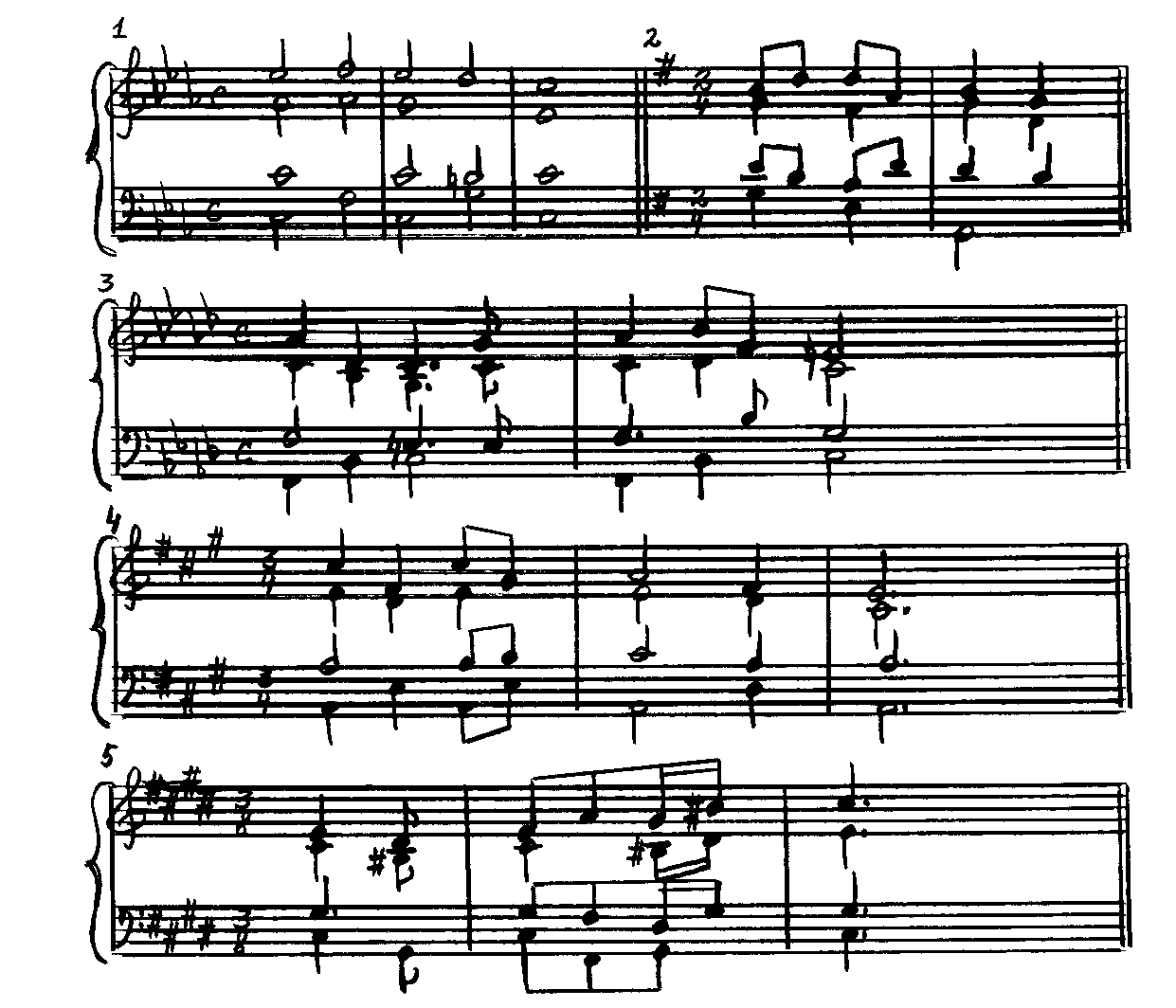 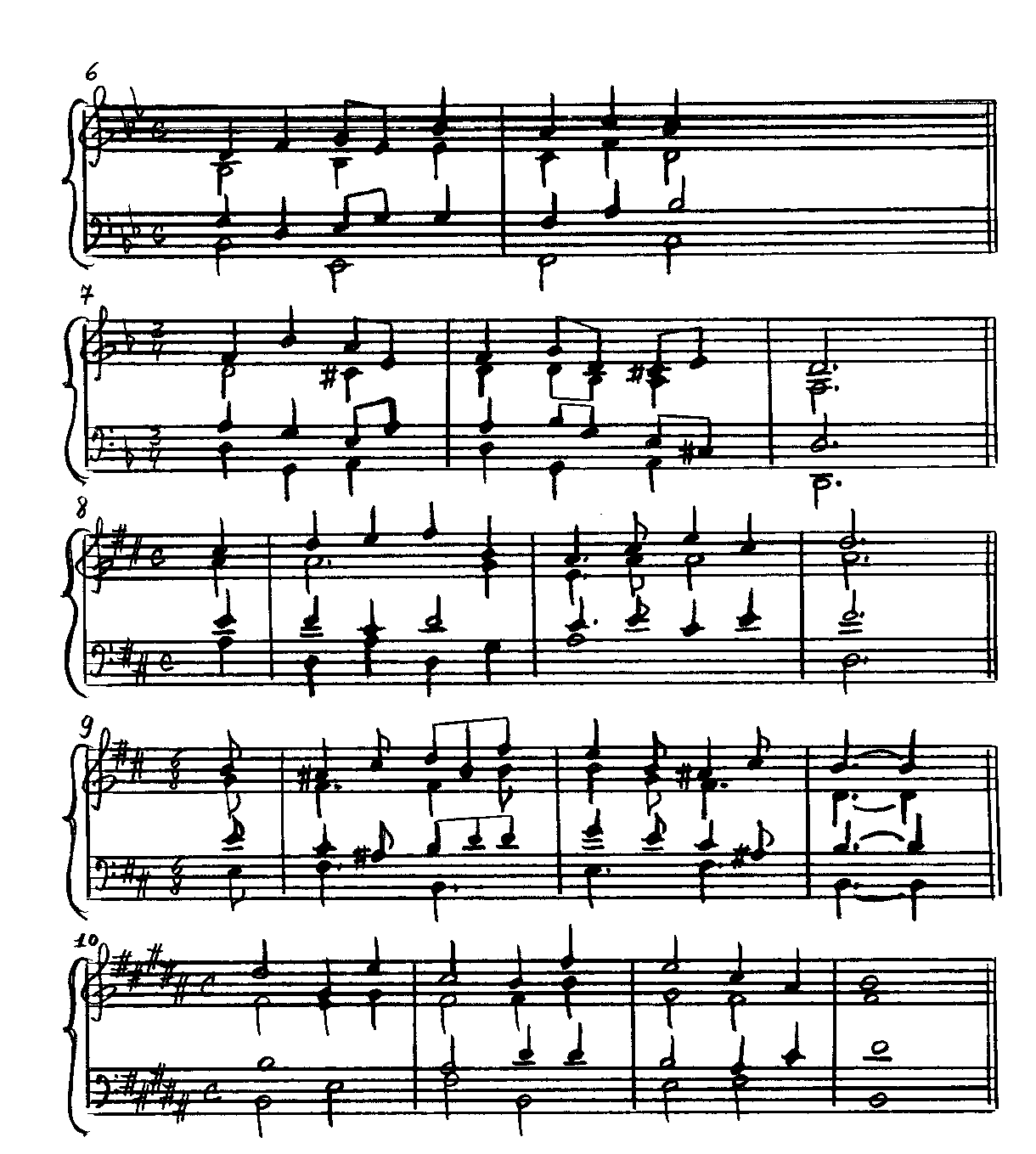 ЦИФРОВКИ1. c-moll: I – IV – I – V – I2. G-dur: I – I – V – V – I – I 3. f-moll: I – IV – V – V – I – IV – IV – V 4. A-dur: I – IV – I – V – I – IV – I 5. cis-moll: I – V – I – IV – V – V – I 6. B-dur: I – I – IV – IV – IV – V – V – I 7. d-moll: I – IV – V – V – I – IV – IV – V – V – I 8. D-dur: V – I – V – I – IV – V – V – V – V – I 9. h-moll: IV – V – V – I – I – I – IV – IV – V – V – I 10. H-dur: I – IV – IV – V – I – I – IV – V – V – I 2. ПОБОЧНЫЕ  ТРЕЗВУЧИЯ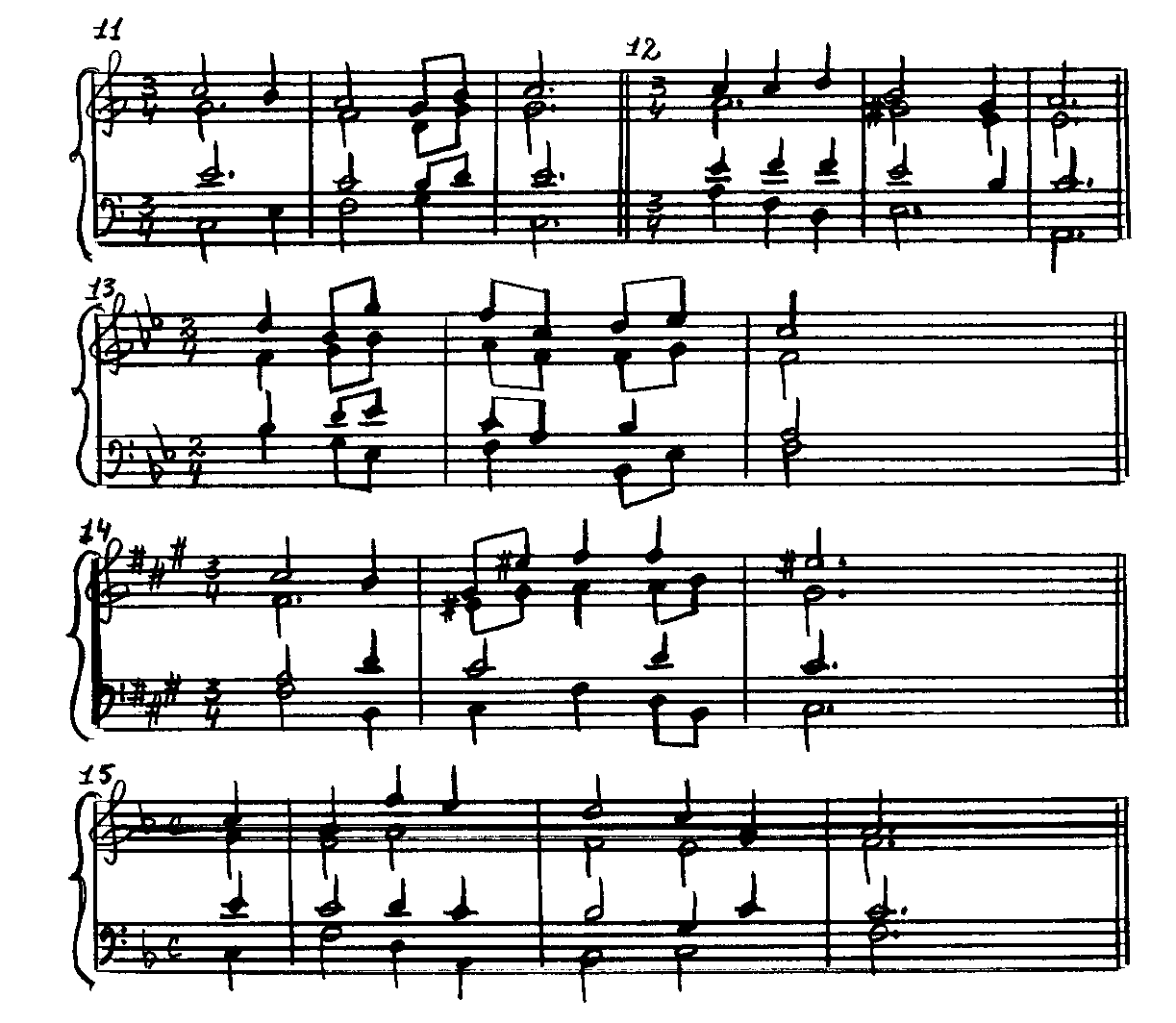 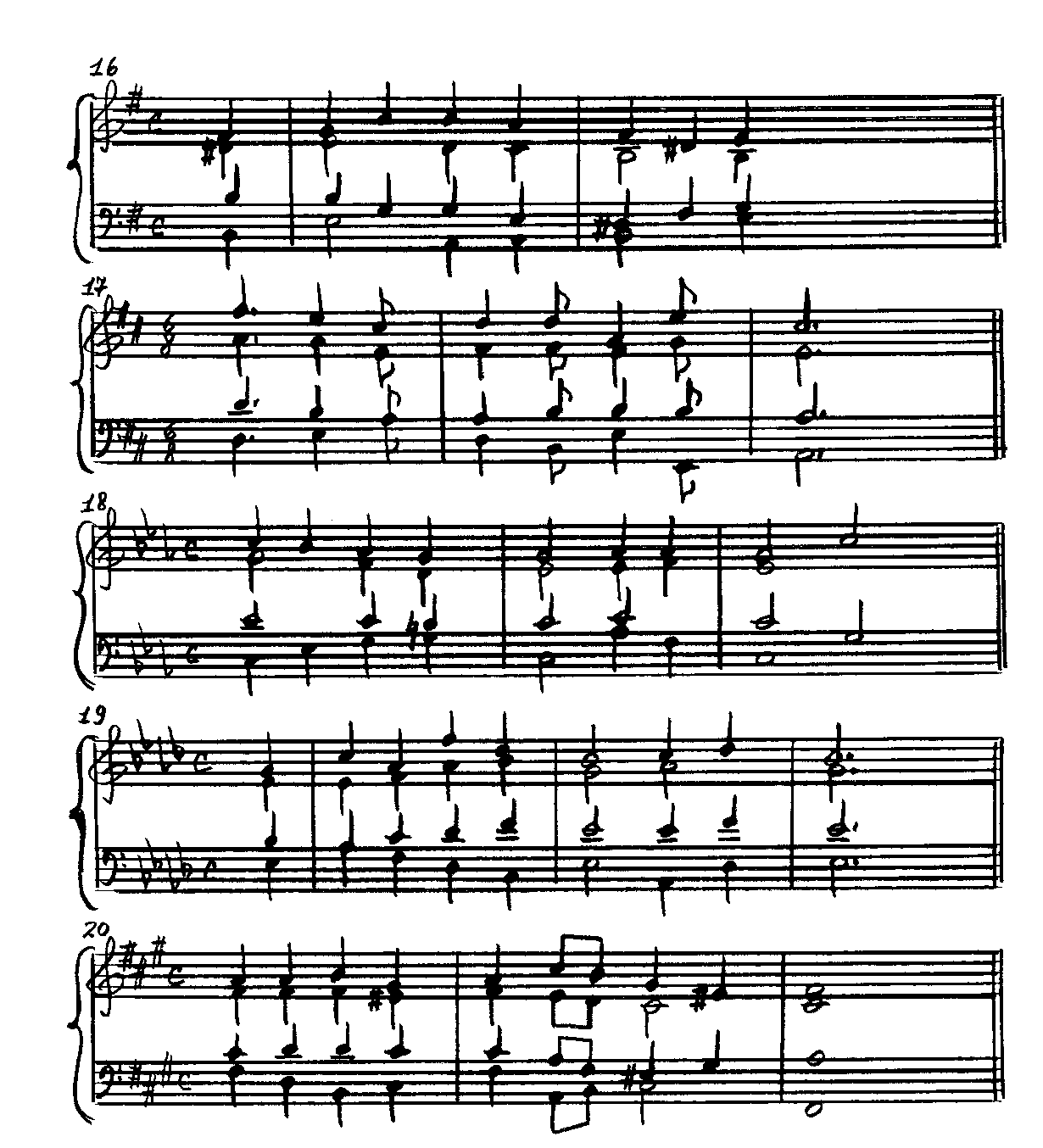 ЦИФРОВКИ11. C-dur: I – III – IV – V – V – I 12. I – VI – IV – V – V – I 13. B-dur: I – VI – IV – V – V – I – IV – V 14. fis-moll: I – IV – V – V – I – VI – IV – V 15. F-dur: V – I – VI – III – IV – V – V – I 16. e-moll: V – I – I – III – IV – V – V – I 17. D-dur: I – II – V – I – VI – II – II – V 18. c-moll: I – III – IV – V – I – VI – IV – I – I 19. As-dur: V – I – VI – IV – II – V – I – IV – V 20. fis-moll: I – VI – IV – V – I – III – IV – V – V – I 3. КАДАНСОВЫЙ  КВАРТСЕКСТАККОРД (К64)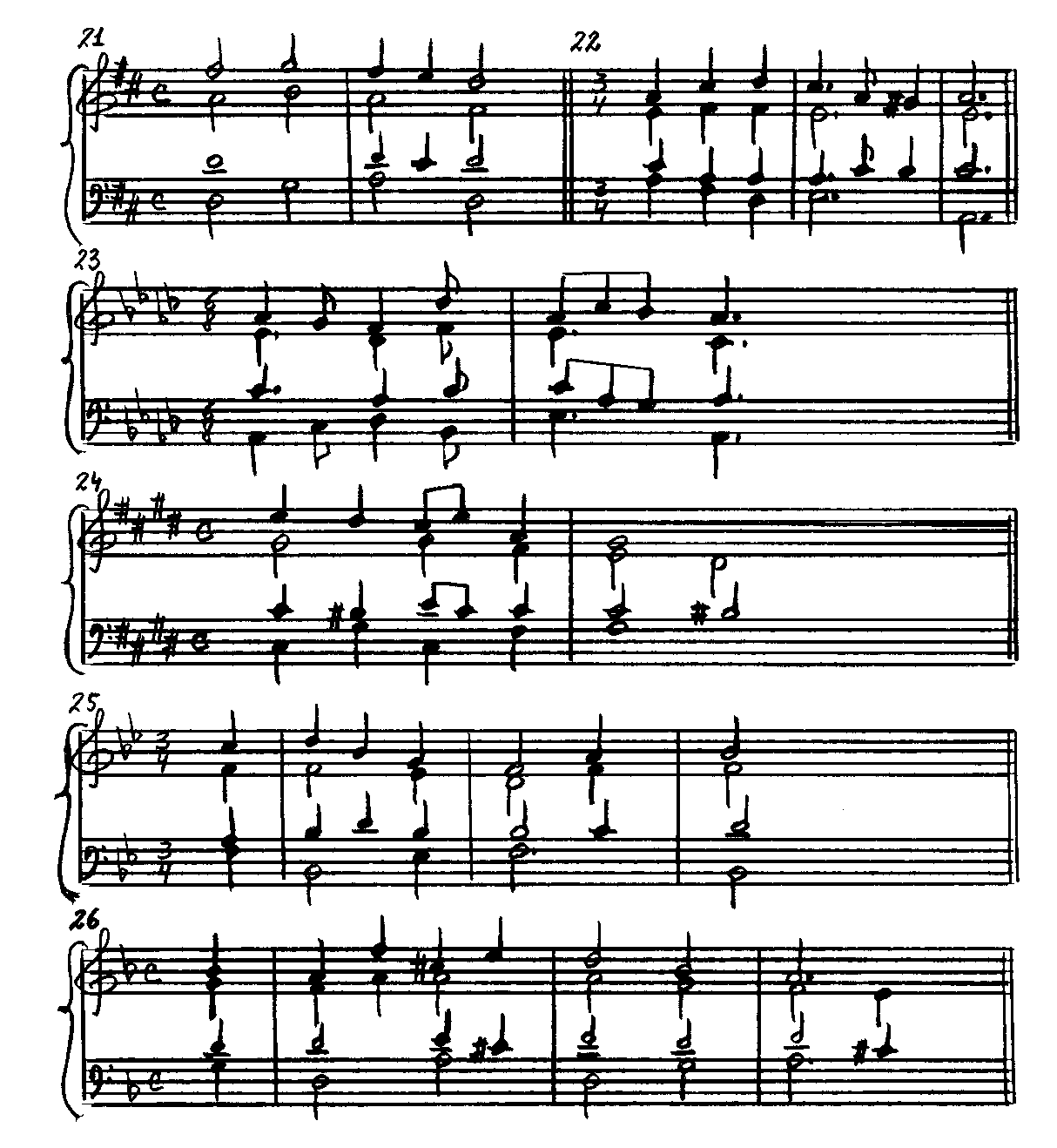 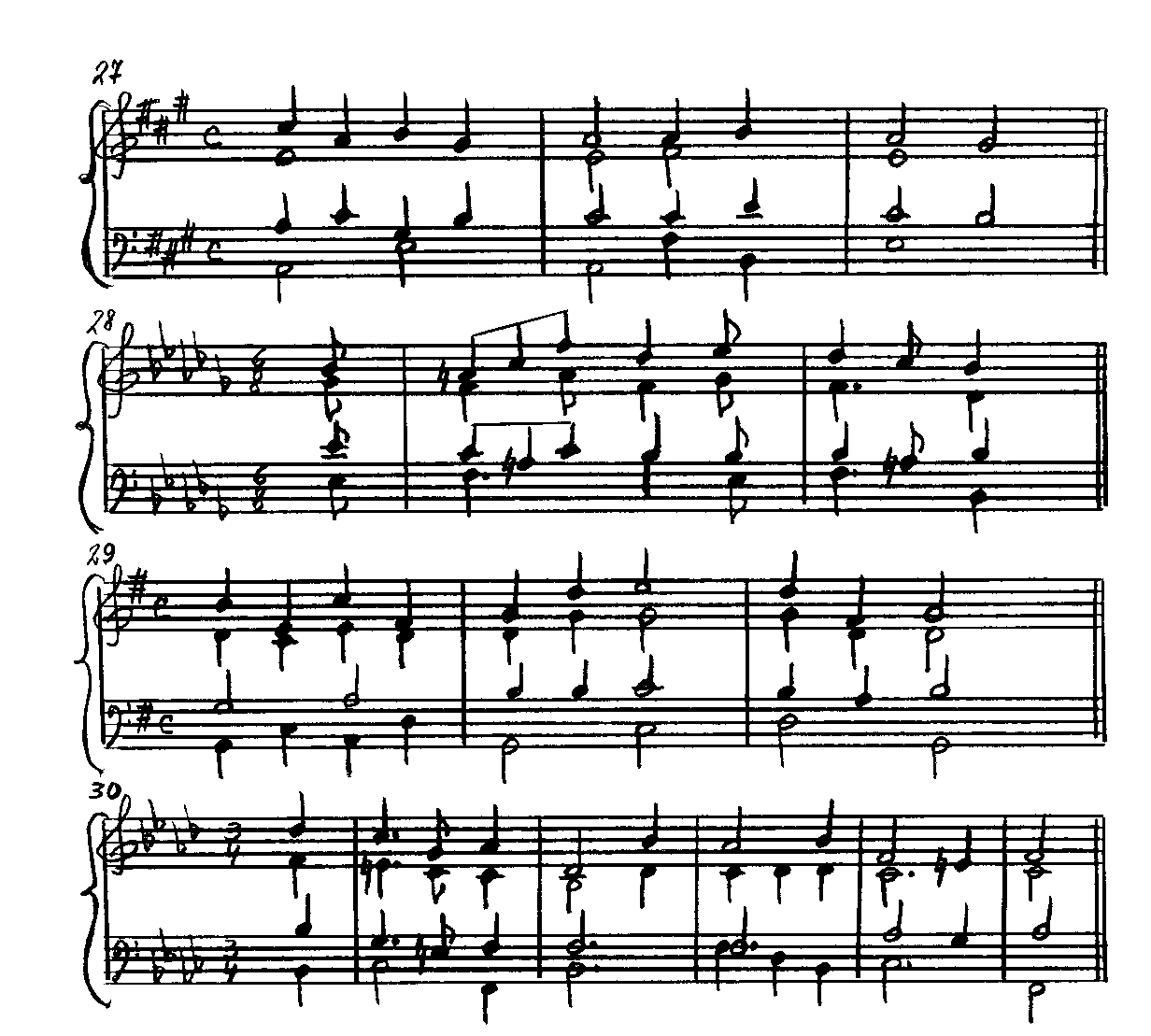 ЦИФРОВКИ21. D-dur: I – IV – K64 – V – I 22. a-moll: I – VI – IV – K64 – K64 – V – I 23. As-dur: I – III – IV – II – K64 – K64 – V – I 24. cis-moll: I – V – I – I – IV – K64 – V 25. B-dur: V – I – I – IV – K64 – V – I 26. d-moll: IV – I – I – V – V – I – IV – K64 – V27. A-dur: I – I – V – V – I – VI – II – K64 – V28. b-moll: IV – V – V – V – I – IV – K64 – V – I 29. G-dur: I – IV – II – V – I – I – IV – K64 – V – I 30. f-moll: IV – V – V – I – IV – IV – I – VI – IV – K64 – V – I 4. СЕКСТАККОРДЫ  ГЛАВНЫХ  ТРЕЗВУЧИЙ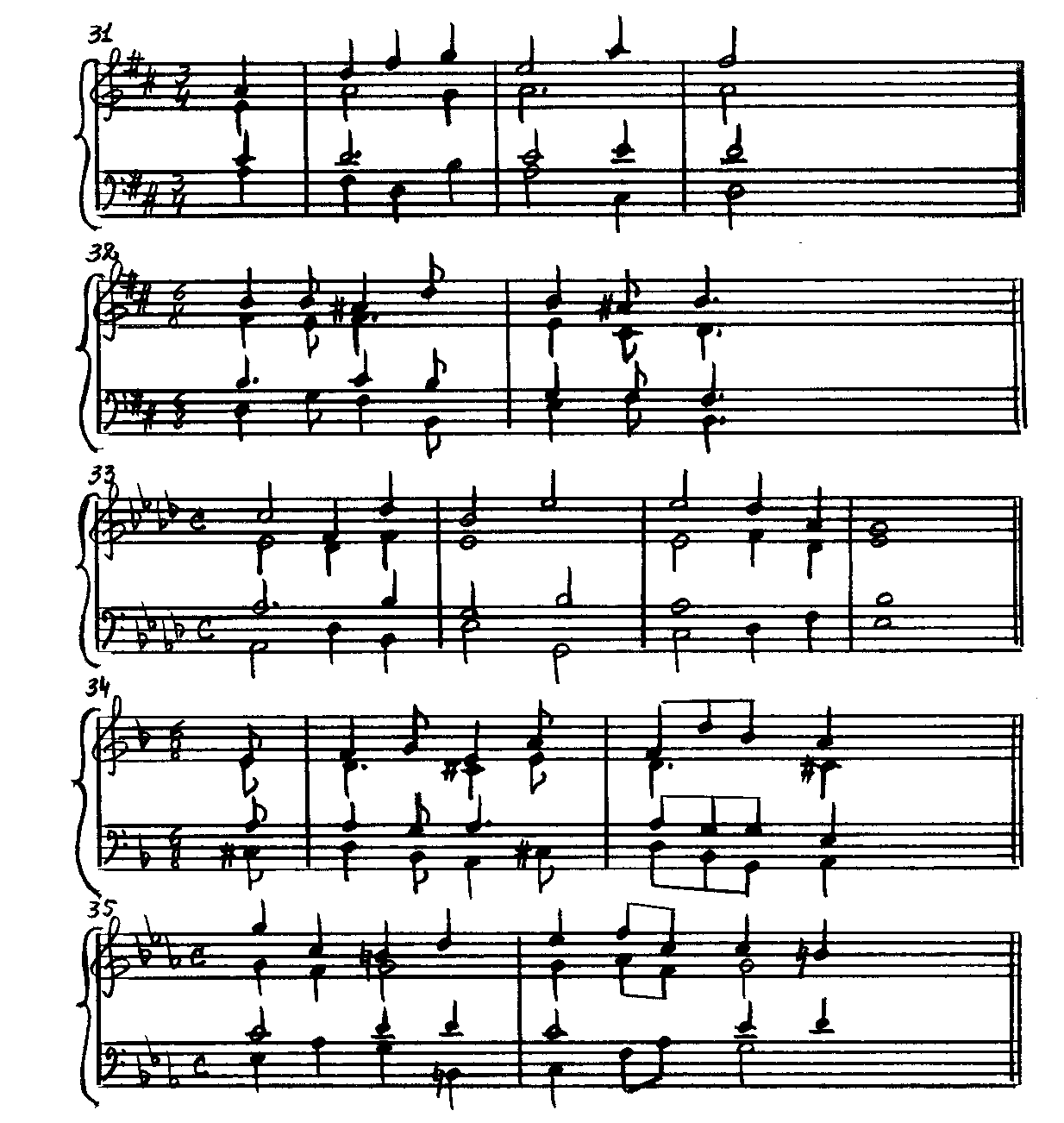 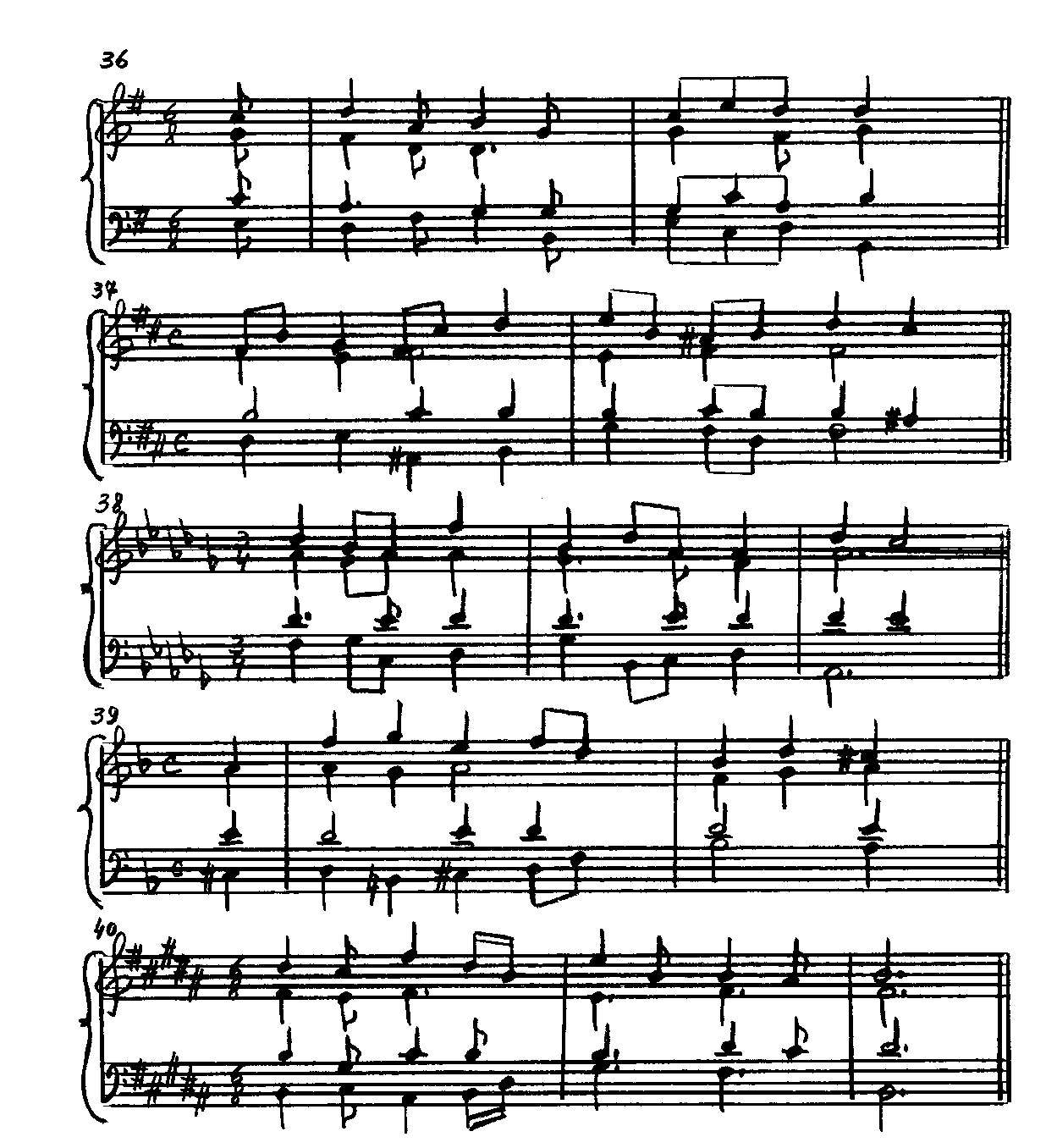 ЦИФРОВКИ31. D-dur: V – I6 – I – IV6 – V – V6 – I 32. h-moll: I6 – IV6 – V – I – IV – V – I 33. As-dur: I – IV – II – V – V6 – I6 – IV – IV6 – V 34. d-moll: V6 – I – IV6 – V – V6 – I – IV6 – IV – V 35. c-moll: I6 – IV6 – V – V6 – I – IV – IV6 – K64 – V 36. G-dur: IV6 – V – V6 – I – I6 – IV6 – IV – V – I 37. h-moll: I6 – I6 – IV – V6 – V6 – I – IV6 – IV6 – V – I6 – K64 – V38. Des-dur: I6 – IV – V6 – I – IV – IV6 – V6 – I – K64 – V39. d-moll: V6 – I – IVм6 – V6 – I – I6 – VI – IV6 – V40. H-dur: I – II – V6 – I – I6 – IV6 – IV6 – K64 – V – I    5. ТРЕЗВУЧИЕ  VI  СТУПЕНИ  В  ПРЕРВАННОМ  ОБОРОТЕ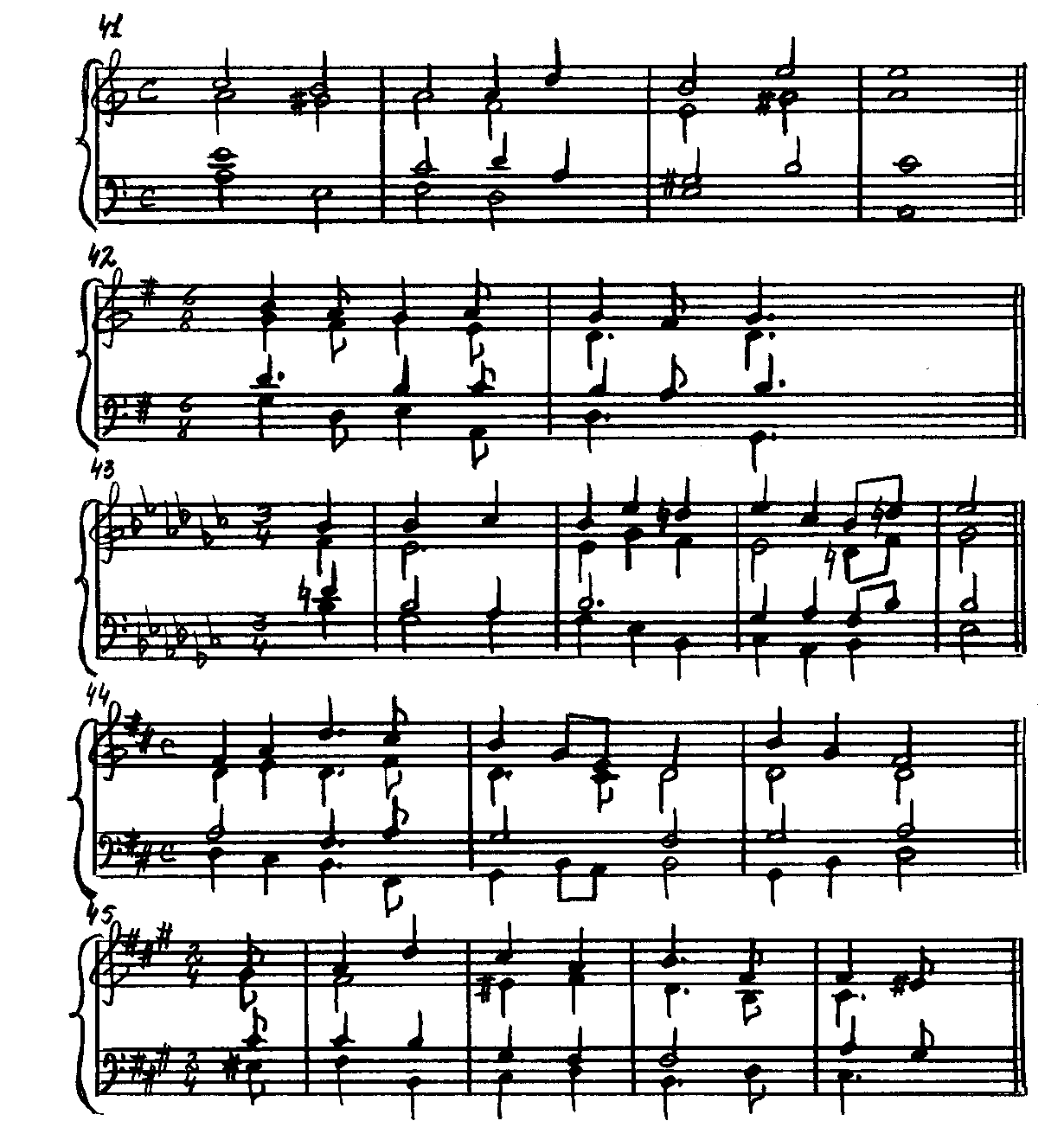 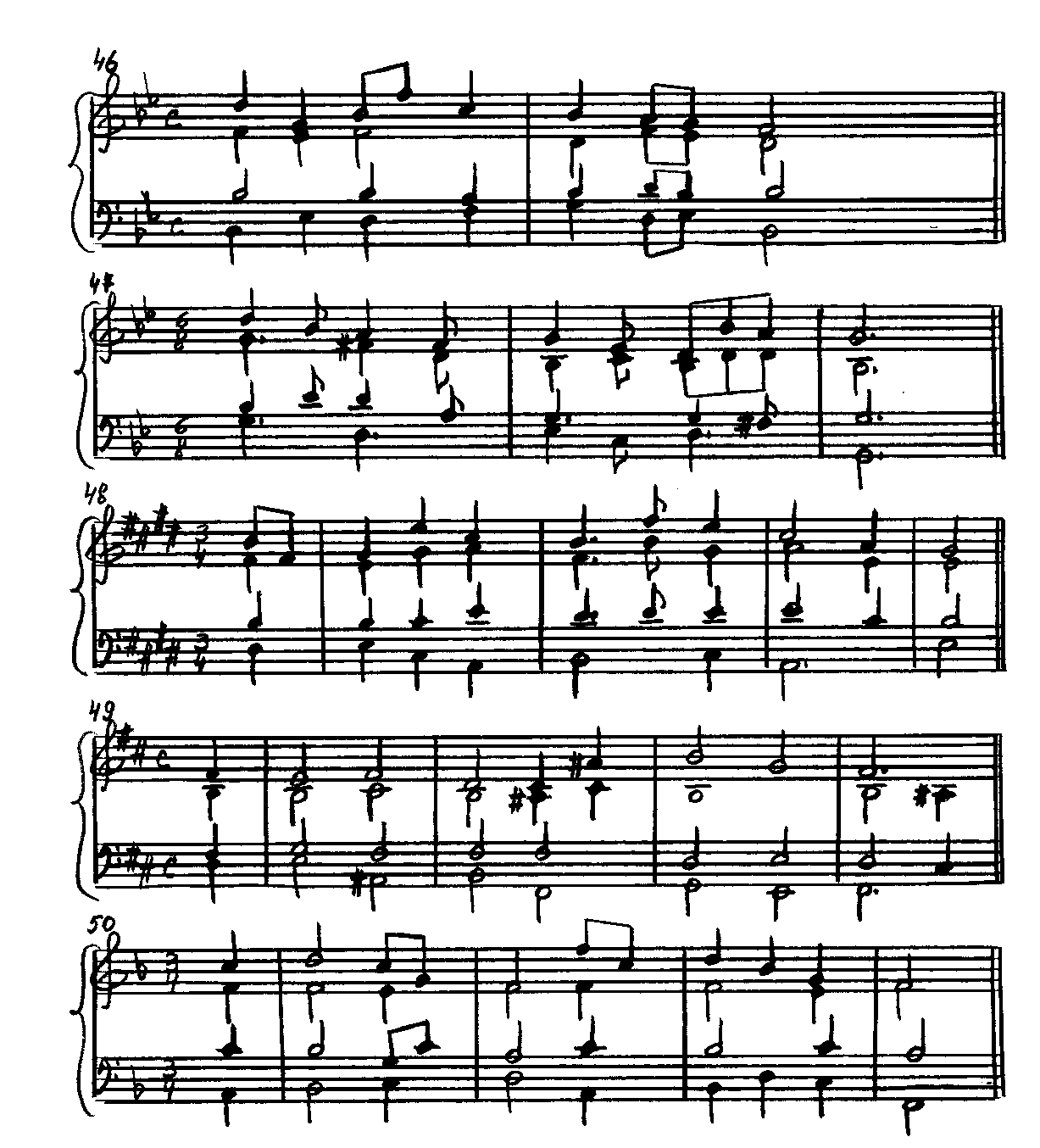 ЦИФРОВКИ41. a-moll: I – V – VI – IV – IV – V – V – I 42. G-dur: I – V – VI – II – K64 – V – I 43. es-moll: V – I6 – IV – I6 – I – V – VI – IV – V – V – I 44. D-dur: I – V6 – VI – III – IV – IV6 – V – VI – IV – IV6 – I 45. fis-moll: V6 – I – IV – V – VI – IV – IV6 – K64 – V 46. B-dur: I – IV – I6 – I6 – V – VI – III – IV – I 47. g-moll: I – I – V – V – VI – IV – K64 – K64 – V – I 48. E-dur: V6 – V6 – I – VI – IV – V – V – VI – IV – IV – I 49. h-moll: I6 – IV – V6 – I – V – V – VI – IV – K64 – V50. F-dur: I6 – IV – V – V – VI – I6 – I6 – IV – IV6 – V – I  6. ТРЕЗВУЧИЕ  И  СЕКСТАККОРД  IV СТУПЕНИ ГАРМОНИЧЕСКОГО МАЖОРА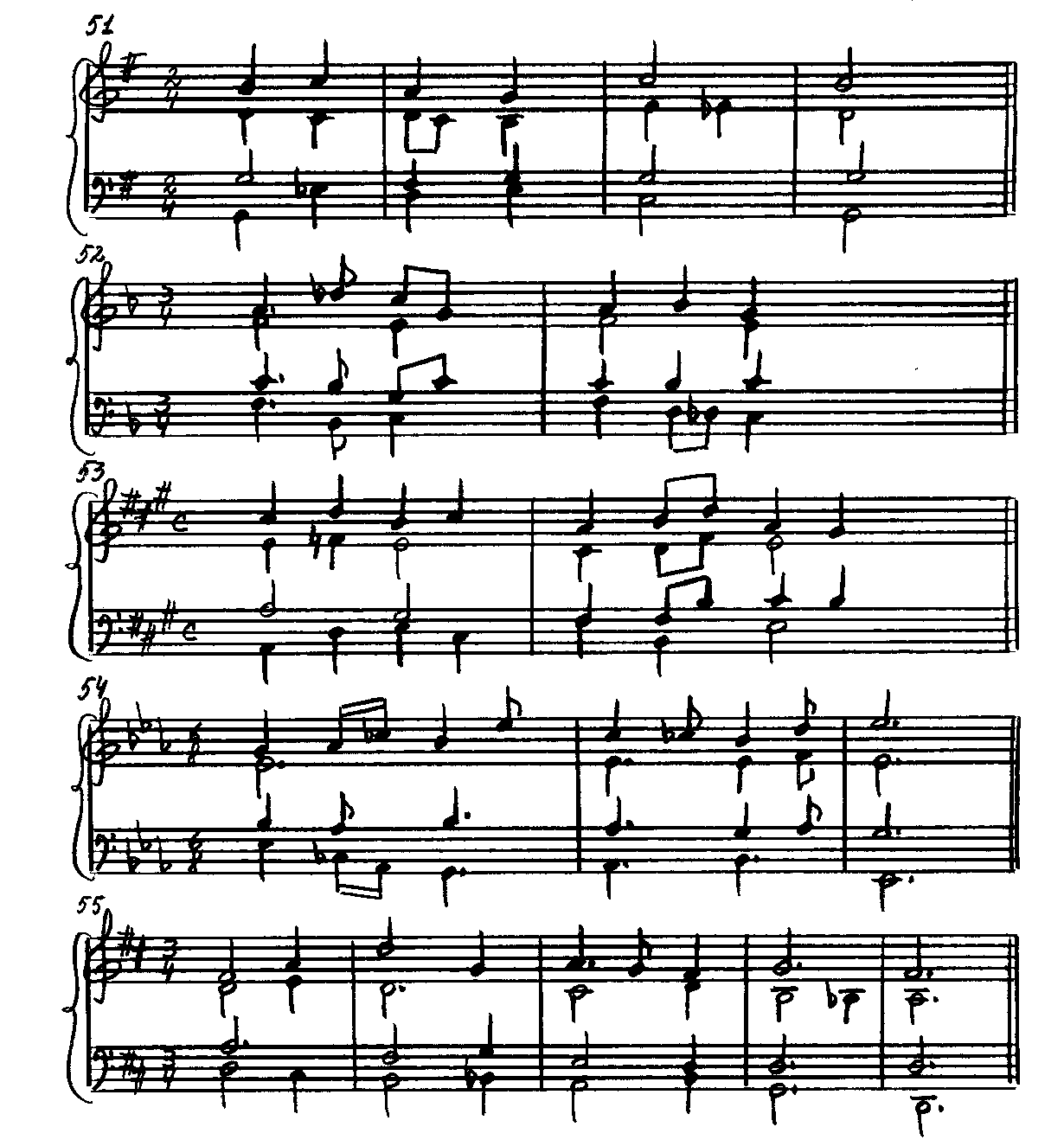 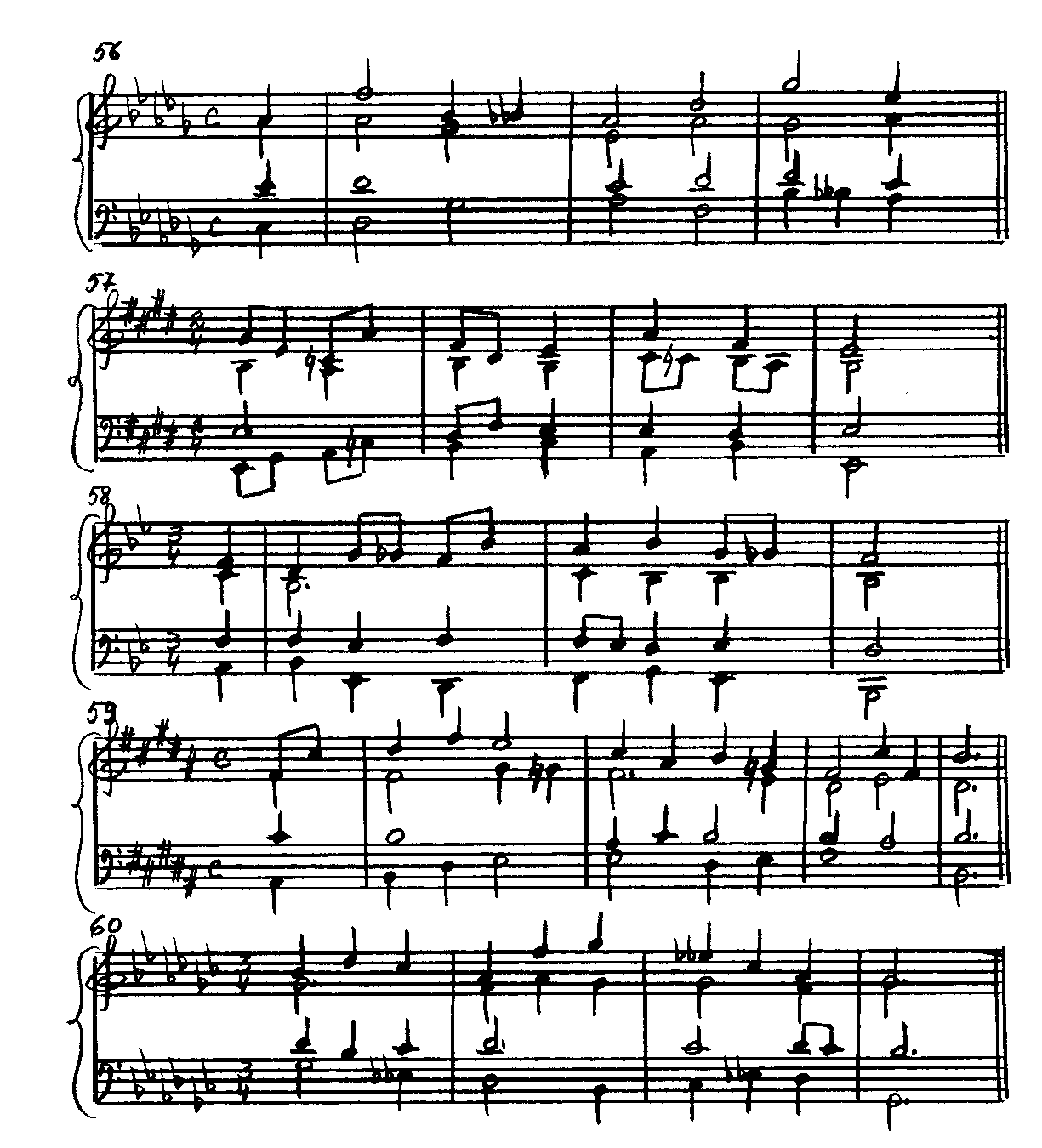 ЦИФРОВКИ51. G-dur: I – IVг6 – V – V7 – VI – IV – IVг – I 52. F-dur: I – IVг – V – V – I – IV6 – IVг6 – V 53. A-dur: I – IVг – V – III – VI – II – II – K64 – V 54. Es-dur: I – IVг6 – IV – I6 – I6 – IV – IVг – K64 – V7 – I55. D-dur: I – V6 – VI – IVг6 – V – V7 – VI – IV – IVг – I 56. Des-dur: V6 – I – IV – IVг – V – I6 – IV6 – IVг6 – V 57. E-dur: I – I6 – IVг – IVг6 – V – V – VI – IV – IVг – V – V7 – I  58. B-dur: V6 – I – IV – IVг – I6 – I6 – V – V7 – VI – IV – IVг – I59. H-dur: V6 – V6 – I – I6 – IV – IVг – V – V – I6 – IVг – K64 – V7 – V7 – I60. Ges-dur: I – I – IVг6 – V – V – I6 – IVг – IVг6 – V – V7 – I   7. ПРОХОДЯШИЕ  И  ВСПОМОГАТЕЛЬНЫЕ  КВАРТСЕКСТАККОРДЫI, IV И V  СТУПЕНЕЙ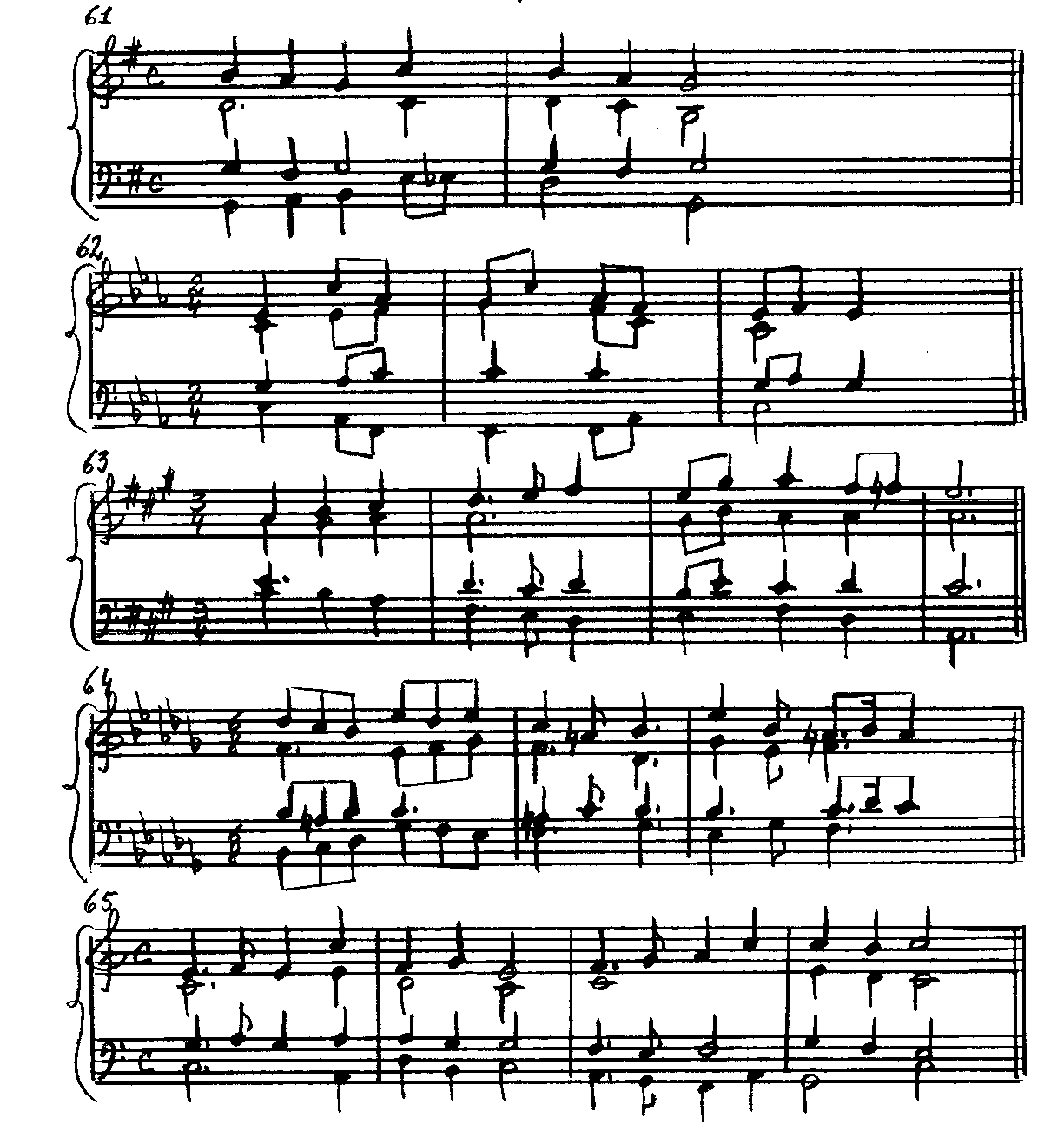 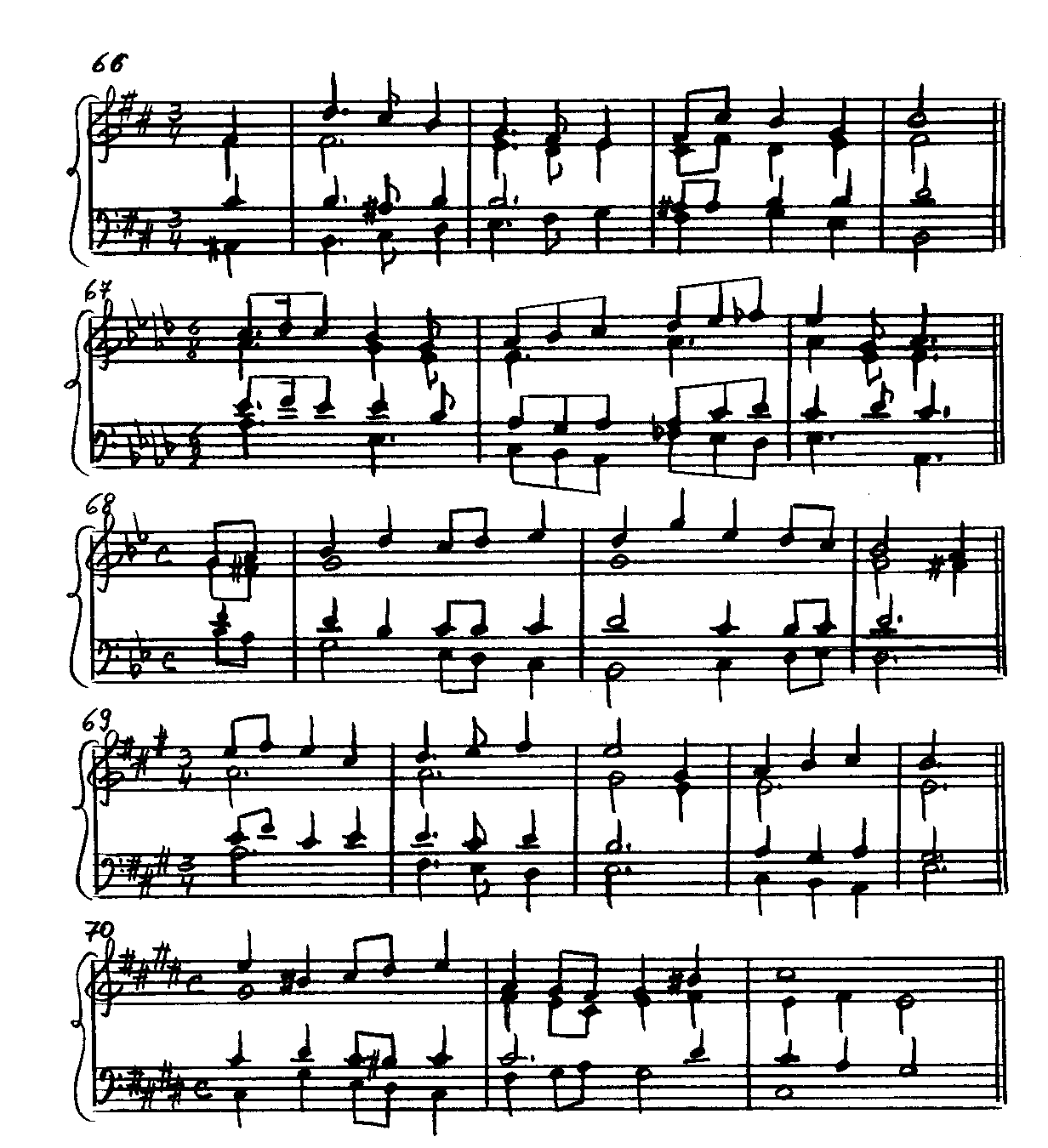 ЦИФРОВКИ61. G-dur: I – V64 – I6 – IV6 – IVг6 – K64 – V7 – I 62. c-moll: I – VI – IV – I6 – I6 – IV – IV6 – I – IV64 – I 63. A-dur: I6 – V64 – I – IV6 – I64 – IV – V – V – VI – IV – IVг – I 64. b-moll: I – V64 – I6 – IV6 – I64 – IV – V – V – VI – IV – IV6 – V – I64 – V 65. C-dur: I – IV64 – I – VI – II – V6 – I – IV6 – I64 – IV – IV6 – K64 – V7 – I 66. h-moll: V6 – I – V64 – I6 – IV – I64 – IV6 – V – V – VI – IV – I67. As-dur: I – IV64 – I – V – V – I6 – V64 – I – IVг6 – I64 – IVг – K64 – V7 – I 68. I6 – V64 – I – I – IV6 – I64 – IV – I6 – I6 – IV – I64 – IV6 – K64 – V69. A-dur: I – IV64 – I – I – IV6 – I64 – IV – V – V – I6 – V64 – I – V 70. cis-moll: I – V – I6 – V64 – I – IV – I64 – IV6 – K64 – V7 – I – IV64 – I  8. СЕКСТАККОРД  II  СТУПЕНИ (II6)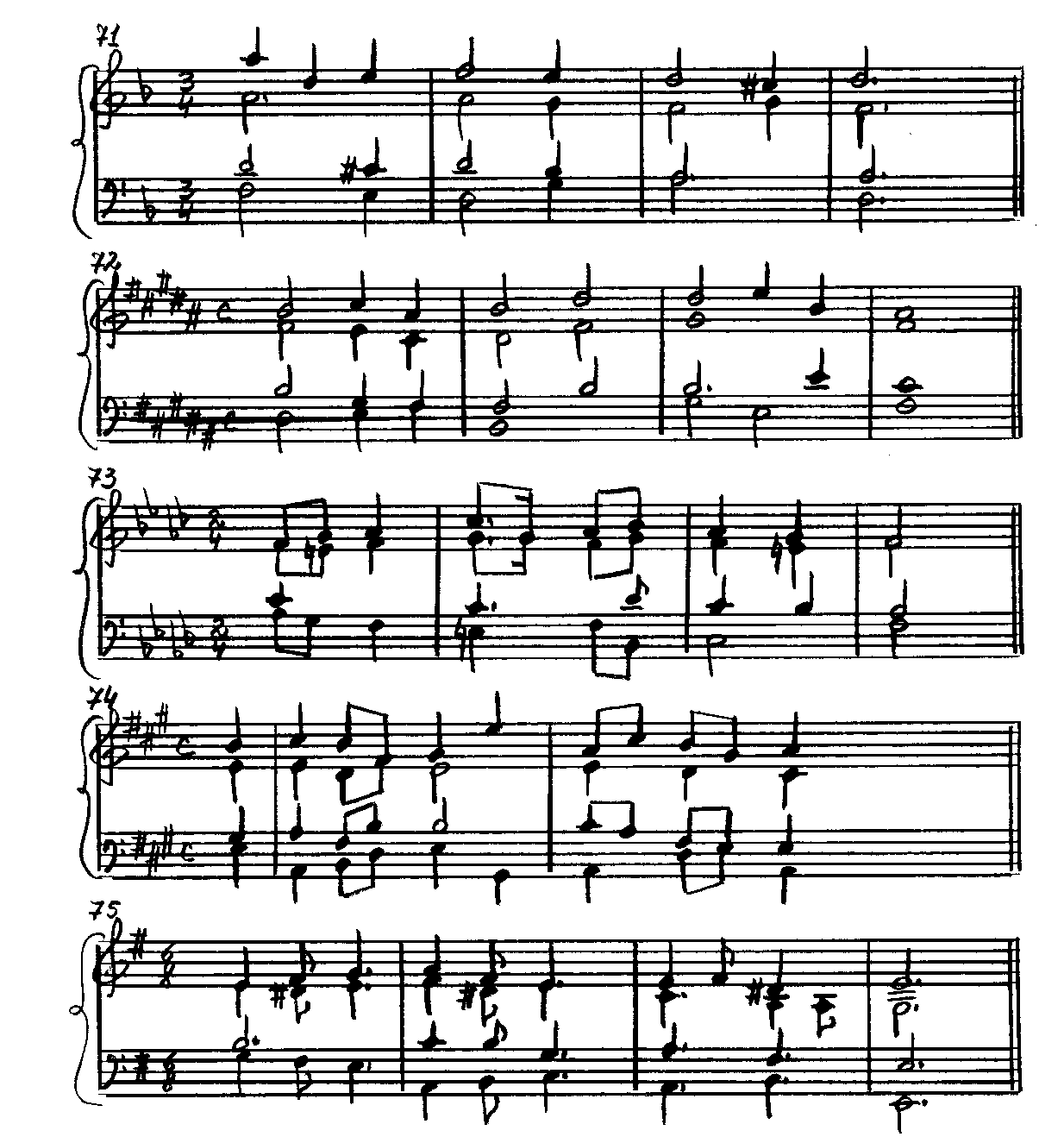 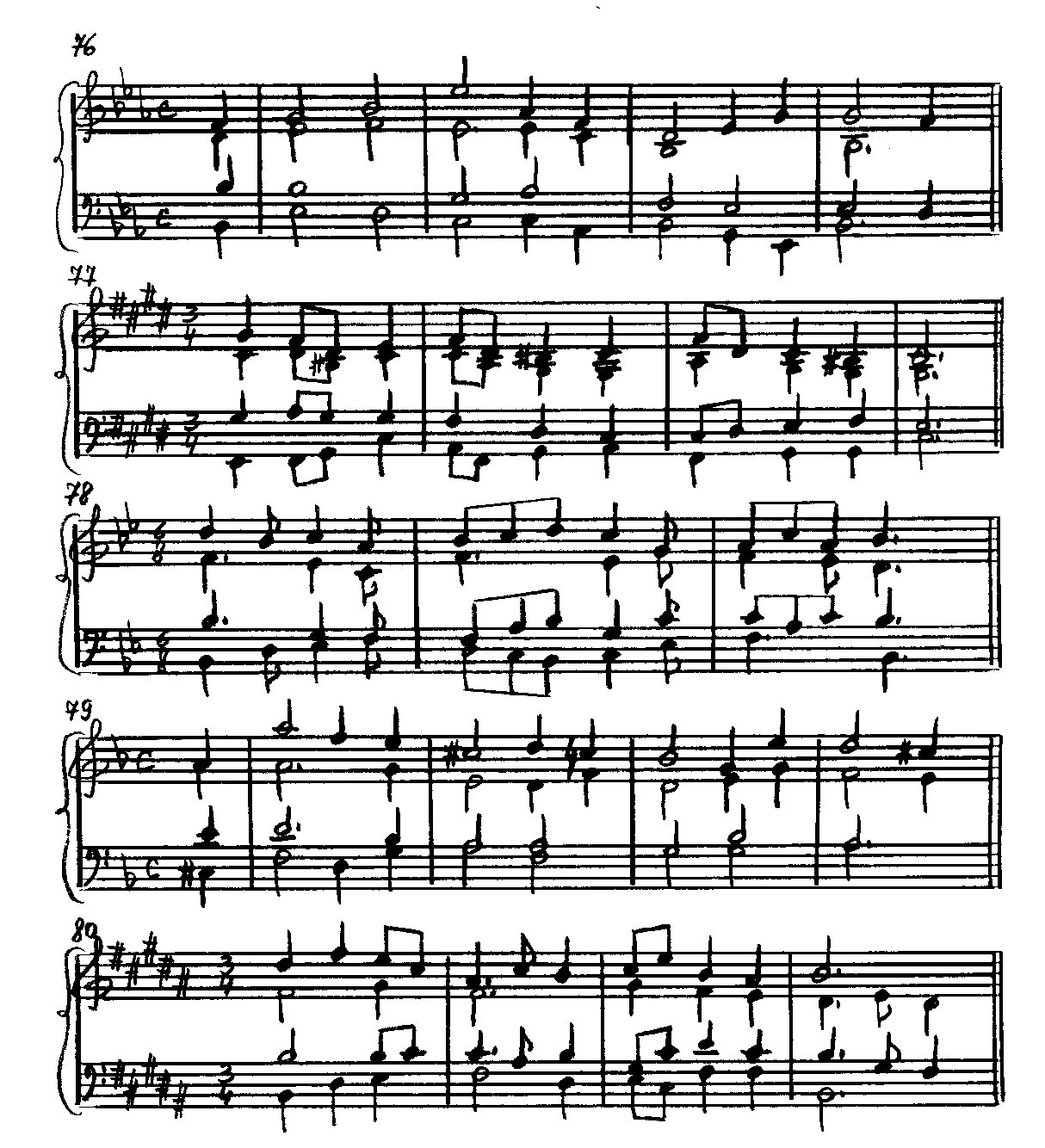 ЦИФРОВКИ71. d-moll: I6 – I6 – V64 – I – II6 – K64 – V7 – I 72. H-dur: I6 – II6 – V – I – I – VI – IV – IV – V 73. f-moll: I6 – V64 – I – V6 – V6 – I – II6 – K64 – V7 – I 74. A-dur: V – I – II – II6 – V – V6 – I – I – II6 – V7 – I 75. e-moll: I6 – V64 – I – II6 – V – VI – IV – II6 – V – V7 – I 76. Es-dur: V – I – V6 – VI – IV6 – II6 – V – I6 – I – K64 – V77. cis-moll: I6 – II6 – V – I – IV6 – II6 – V – VI – IV – II6 – K64 – V7 – I 78. B-dur: I – I6 – II6 – V – I6 – V64 – I – II – II6 – V – V – V7 – I 79. d-moll: V6 – I6 – I – II6 – V – I6 – III – IV – II6 – II6 – K64 – V  80. H-dur: I – I6 – IV – II6 – V – V – I6 – II6 – II – K64 – V7 – I – IV64 – I 9. СЕКСТАККОРД  VII  СТУПЕНИ (VII6);ДОМИНАНТА  С  СЕКСТОЙ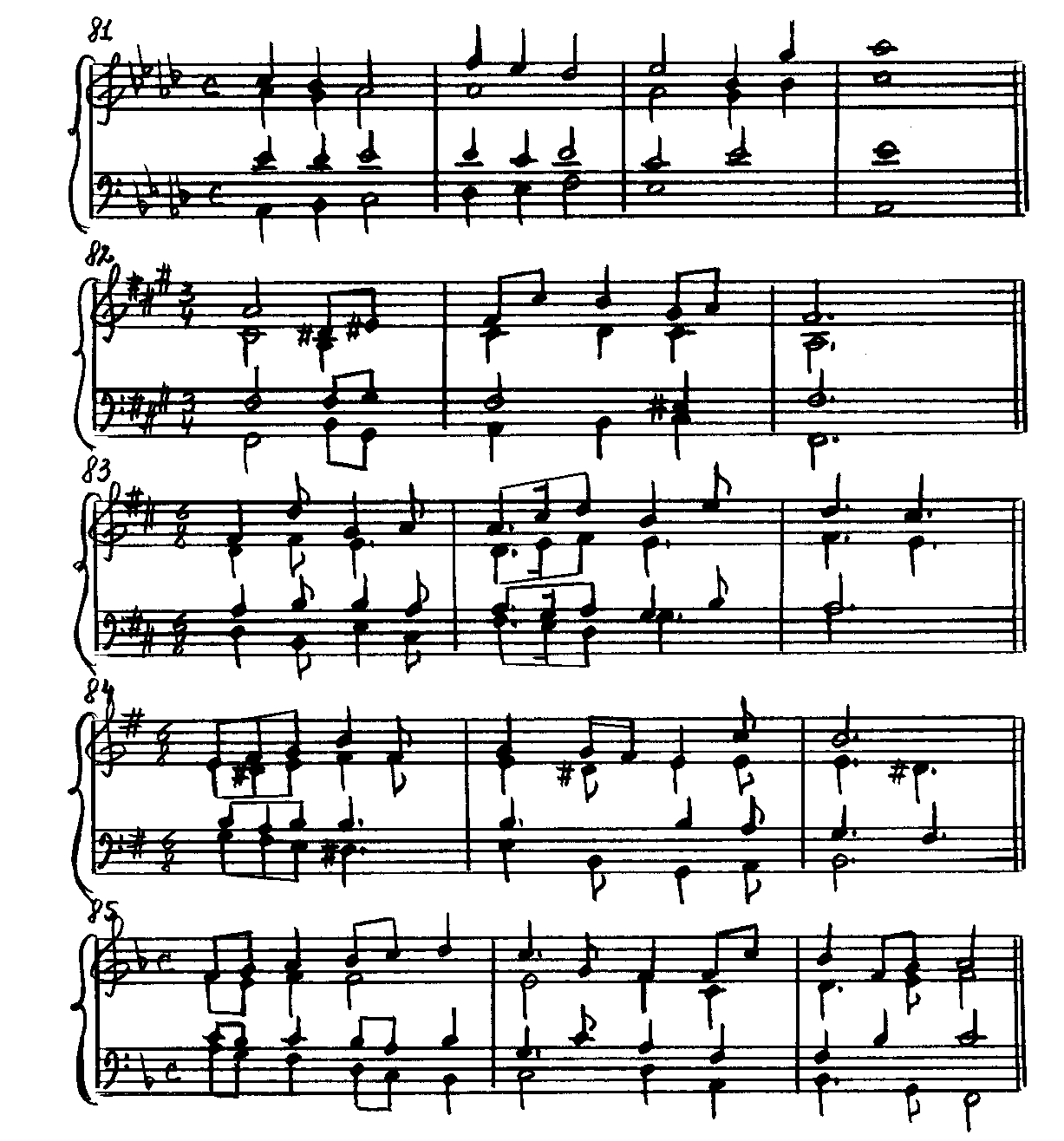 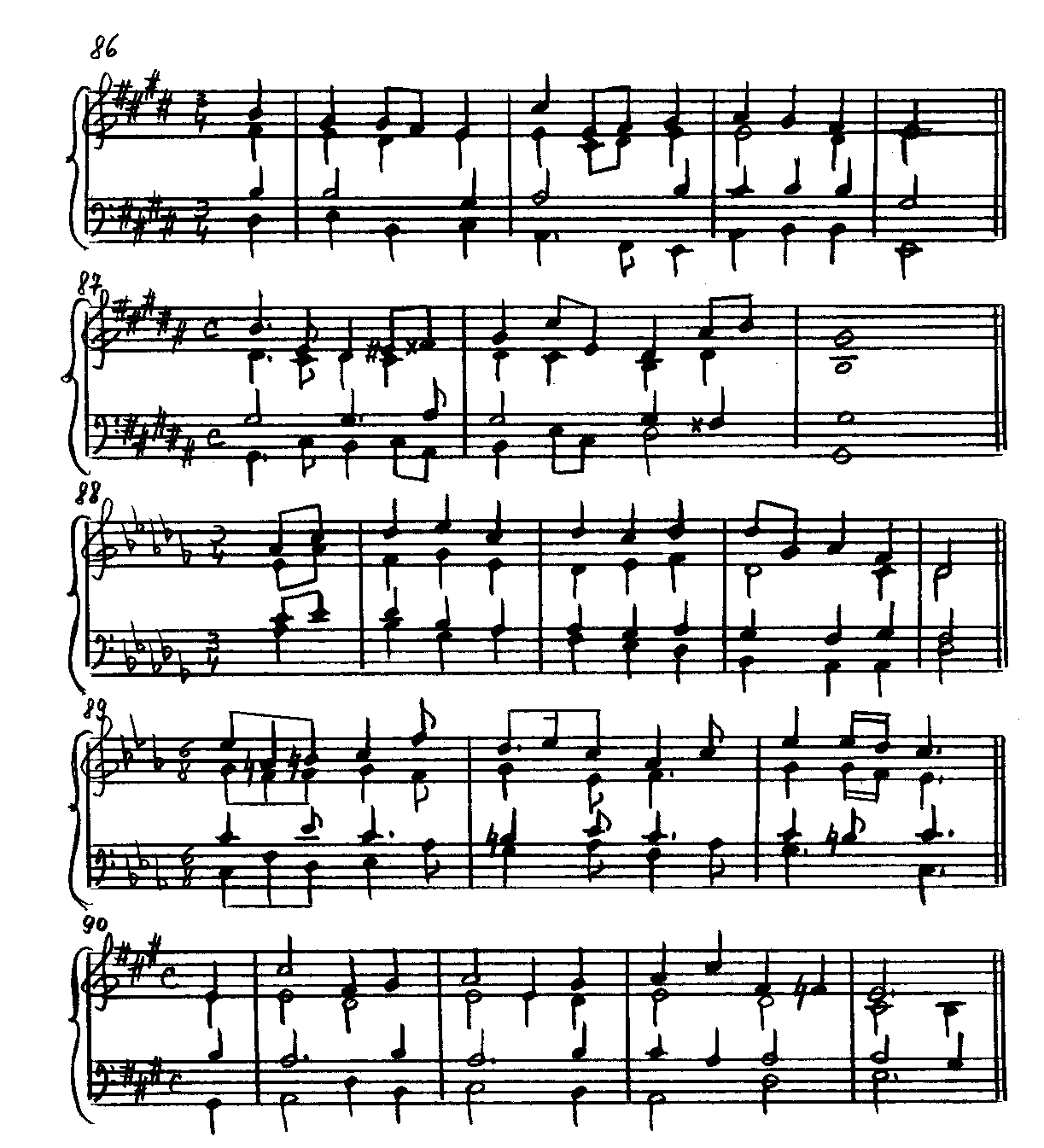 ЦИФРОВКИ81. As-dur: I – VII6 – I6 – IV – I64 – IV6 – K64 – V – V – I 82. fis-moll: I – IVм – VII6 – I6 – I6 – IV – V – V6 – I 83. D-dur: I – VI – II – V6 – I6 – VII6 – I – IV – II6 – K64 – V84. e-moll: I6 – VII6 – I – V6 – V6 – I – V6 – V – I6 – IV – K64 – V85. F-dur: I6 – VII6 – I – IV6 – I64 – IV – V – V – VI – I6 – I6 – IV – IV – VII6 – I 86. E-dur: V6 – I – V6 – V – VI – IV – IV – VII6 – I – IV – K64 – V – I  87. gis-moll: I – IV – I6 – IVм – VII6 – I6 – IV6 – IV – K64 – V – V6 – I 88. Des-dur: V – V – VI – II6 – V – I6 – VII6 – I – IV6 – IV6 – K64 – V67 – I 89. c-moll: I – IVм – VII6 – I6 – IV6 – V – V6 – VI – IV – IV6 – K64 – V6 – V7 – I 90.  A-dur: V6 – I – IV – VII6 – I6 – I6 – VII6 – I – I – IV – IVг – K64 – V 10. ДОМИНАНТСЕПТАККОРД  (D7)  И  ЕГО  ОБРАЩЕНИЯ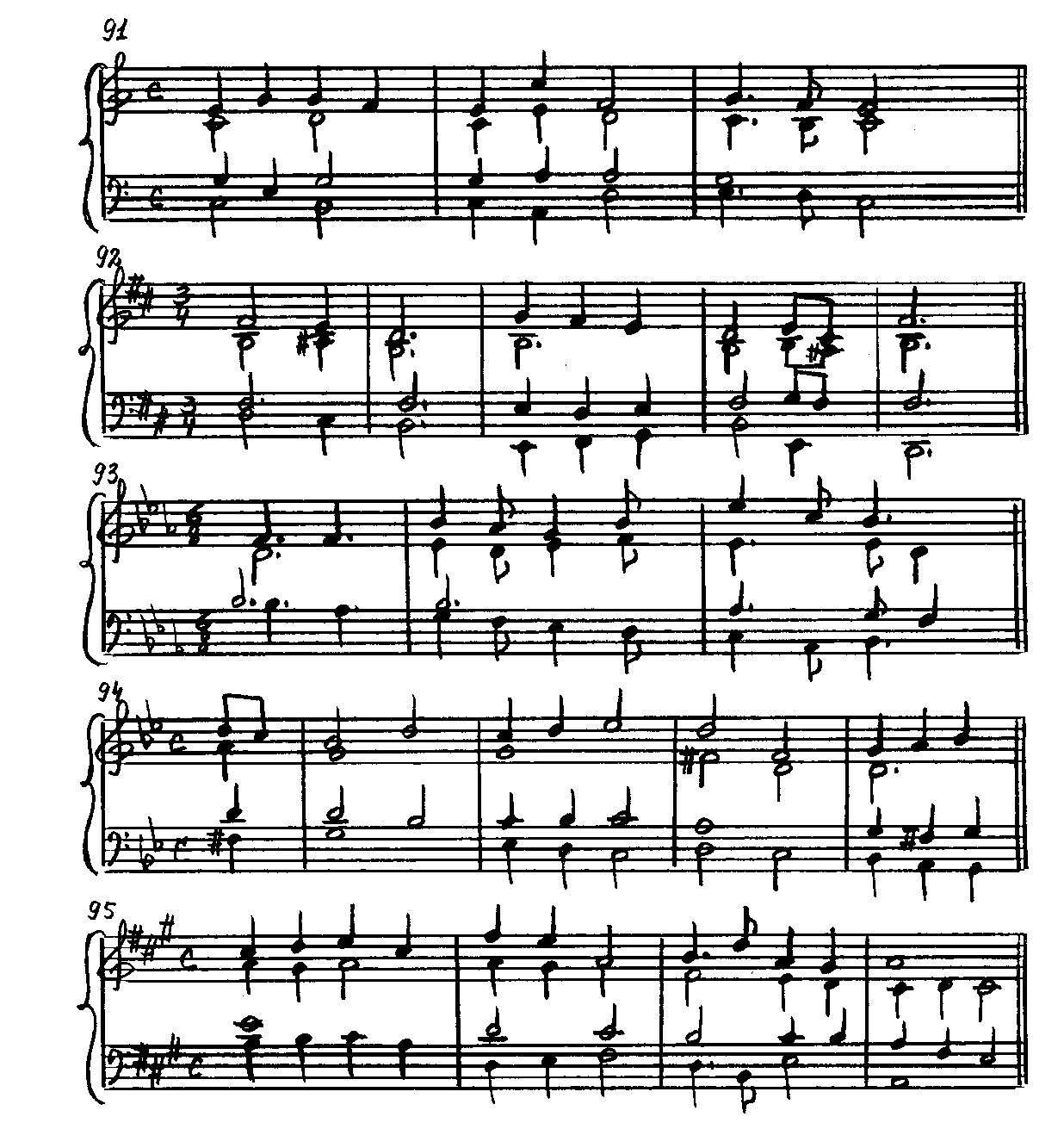 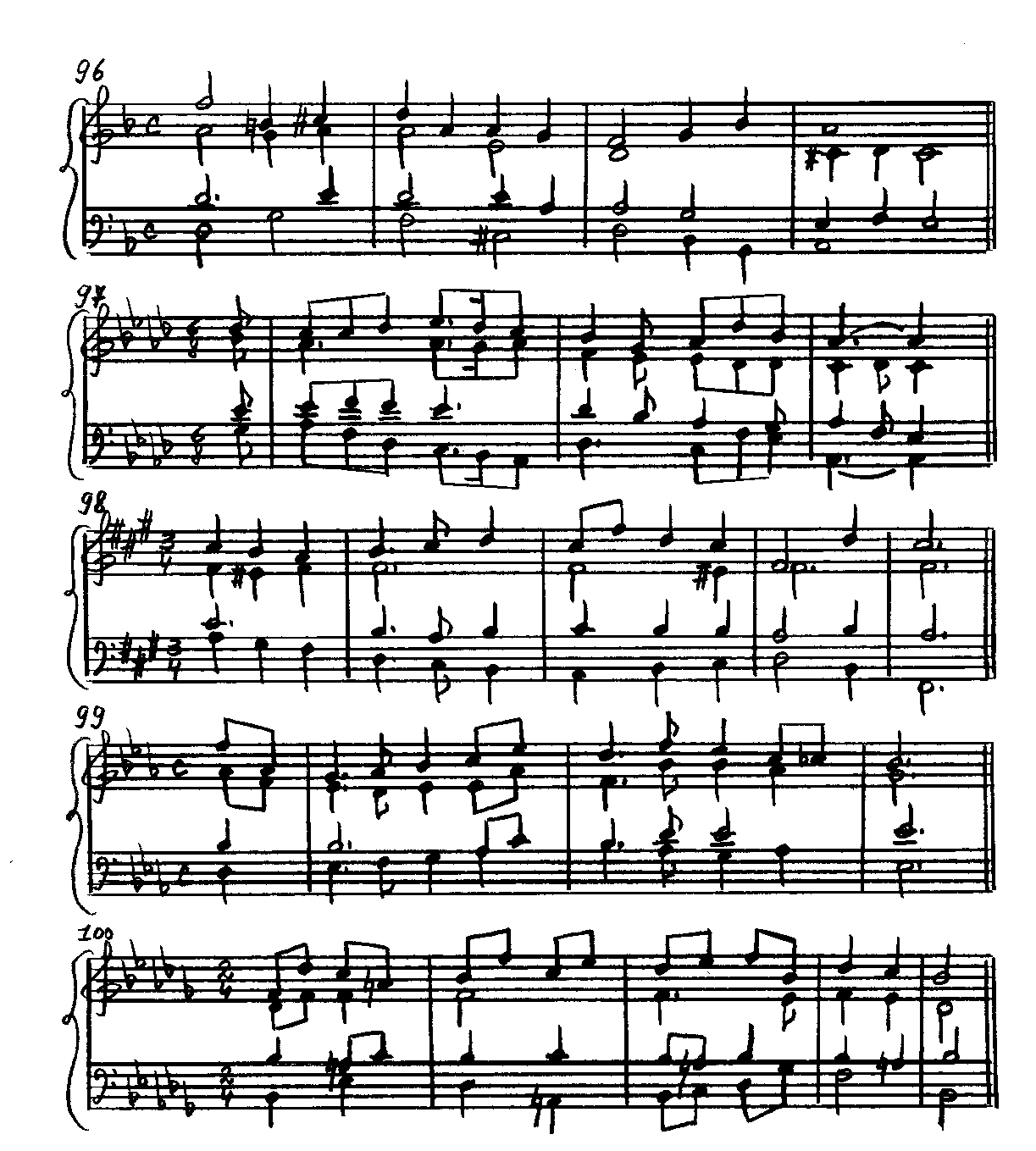 ЦИФРОВКИ91. C-dur: I – I – V6 – V65 – I – VI – II – I6 – V43 – I92. h-moll: I6 – V43 – I – IV – I64 – IV6 – I – IV – V2 – I6 93. Es-dur: V – V2 – I6 – V43 – I – V6 – VI – IV – K64 – V 94. g-moll: V6 – V65 – I – I – IV6 – I64 – IV – V – V2 – I6 – V64 – I 95. A-dur: I – V43 – I6 – I – IV – V7 – VI – II6 – II – K64 – V7 – I – IV64 – I 96. d-moll: I – IVм – V2 – I6 – I6 – V6 – V65 – I – IV6 – IV – V – I64 – V 97. As-dur: V65 – I – VI – IV – I6 – V43 – I – II6 – V2 – I6 – IV6 – V7 – I – IV64 – I 98. fis-moll: I6 – V43 – I – IV6 – I64 – IV – I6 – I6 – IV – V7 – VI – IV – I 99. Es-dur: V6 – V65 – I – V43 – I6 – IV – IV – V – V2 – I6 – IV – IVг – I 100. b-moll: I – I – V2 – V2 – I6 – I6 – V6 – V65 – I – V43 – I6 – IV6 – K64 – V7 – I  11. СЕПТАККОРД  II  СТУПЕНИ (II7)  И  ЕГО  ОБРАЩЕНИЯ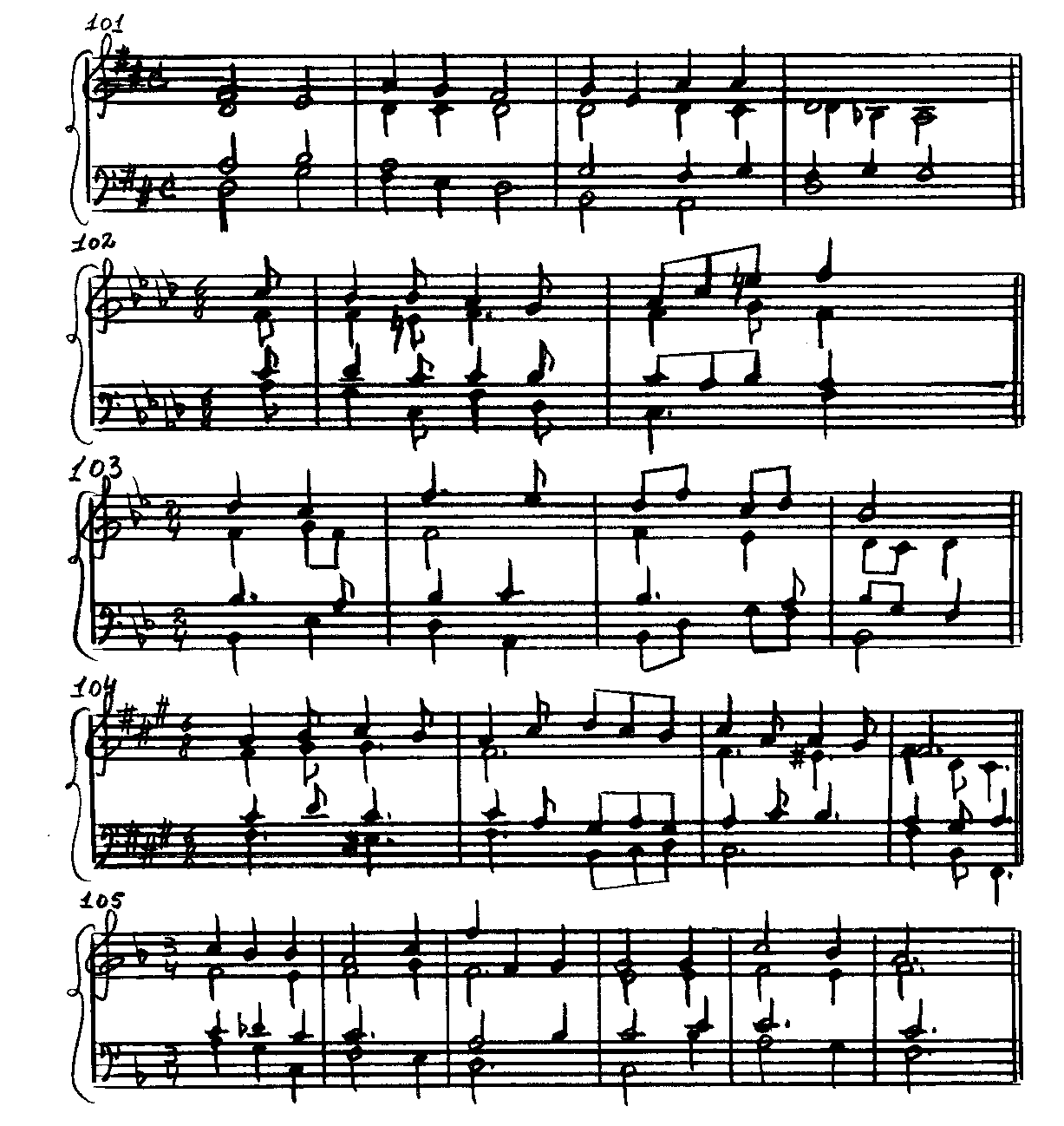 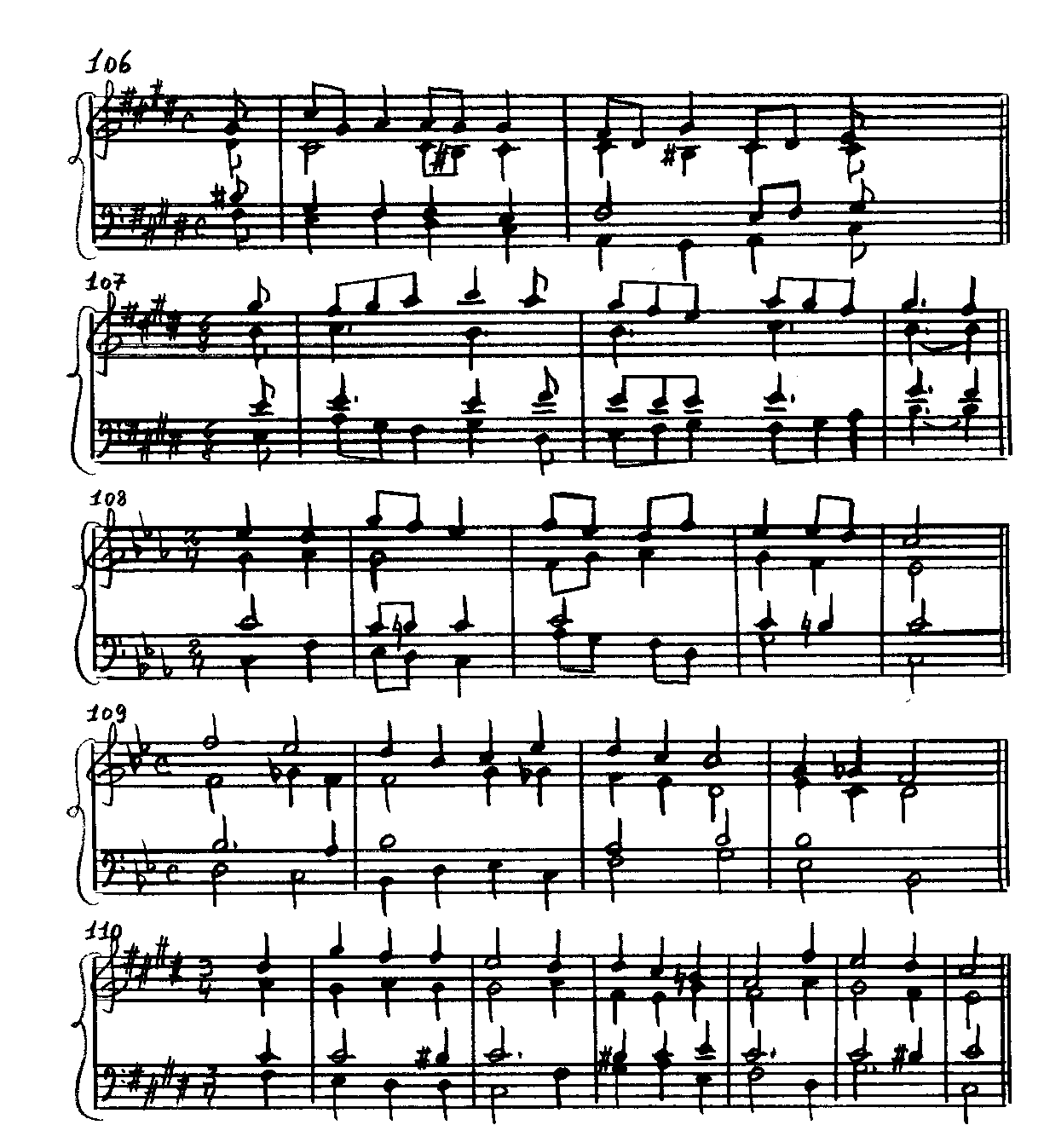 ЦИФРОВКИ101. D-dur: I – II65 – I6 – V43 – I – IV6 – II43 – K64 – V7 – I – IVг 64 – I 102. f-moll: I6 – II7 – V7 – I – II43 – K64 – K64 – V7 – I  103. B-dur: I – II65 – V2 – I6 – V6 – V65 – I – I6 – II43 – V6 7 – I – II2 – I  104. fis-moll: I – II2 – V6 – V65 – I – I – I – II65 – I64 – II43 – K64 – K64 – V6 7 – I – II65 – I 105. F-dur: I6 – IIг 7  – V7 – I – V6 – VI – II43 – V – V2 – I6 – V43 – I 106. cis-moll: V2 – I6 – I6 – IV – II7 – V43 – I – IV6 – II43 – V7 – VI – II43 – I 107. E-dur: I – II65 – VI64 – II7 – I6 – V65 – I – V64 – I6 – II7 – VI64 – II65 – K64 – V 108. c-moll: I – II65 – I6 – V43 – I – IV6 – I64 – II65 – II7 – K64 – V6 7 – I 109. B-dur: I6 – IIг 7 – V43 – I – I6 – II65 – IIг 7 – V6 – VI – IV – IIг 65 – I 110. cis-moll: II65 – I6 – II7 – V43 – I – II65 – V7 – VI – III – IV – II7 – K64 – V7 – I 12.  ВВОДНЫЕ  СЕПТАККОРДЫ  И  ИХ  ОБРАЩЕНИЯ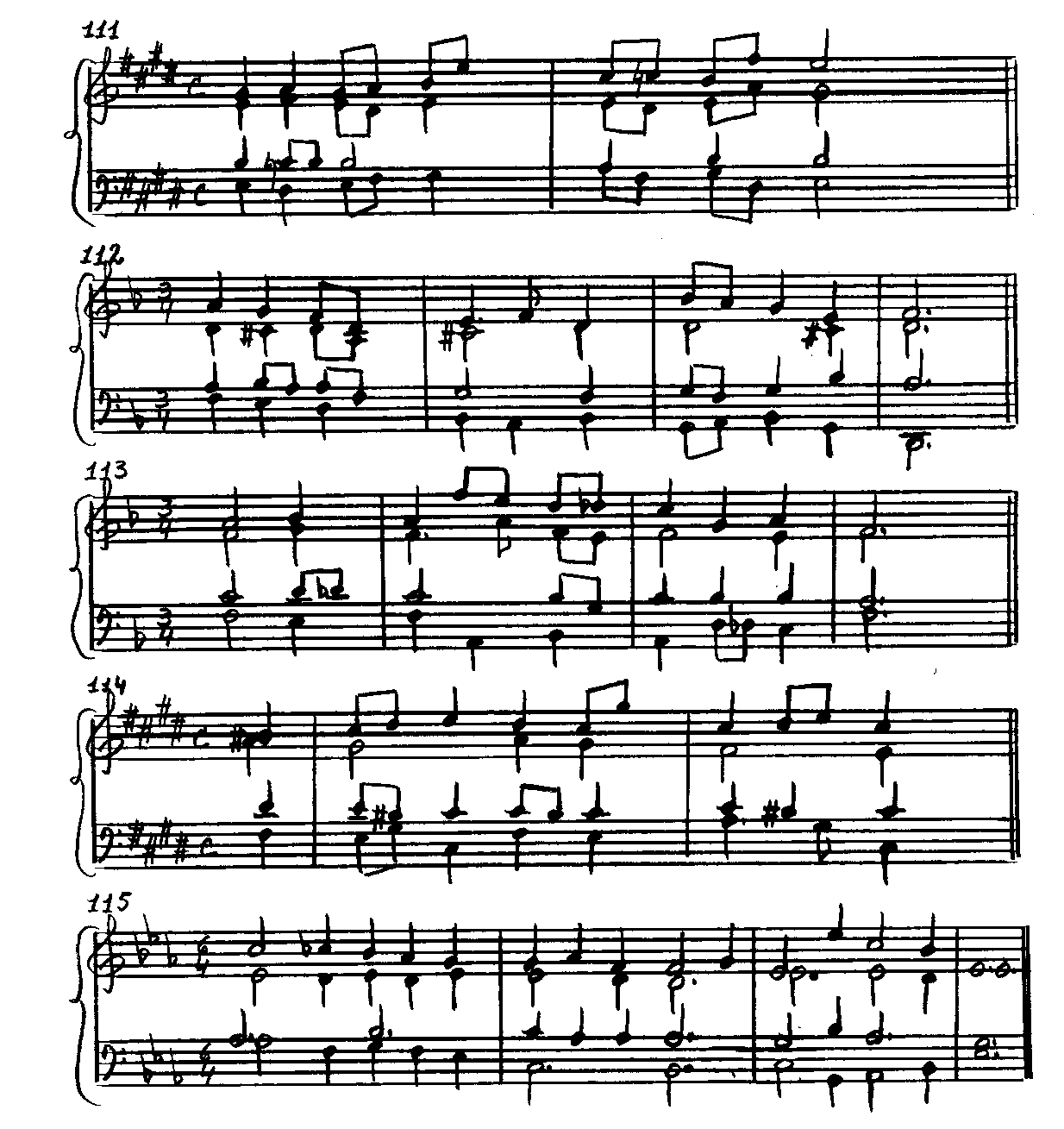 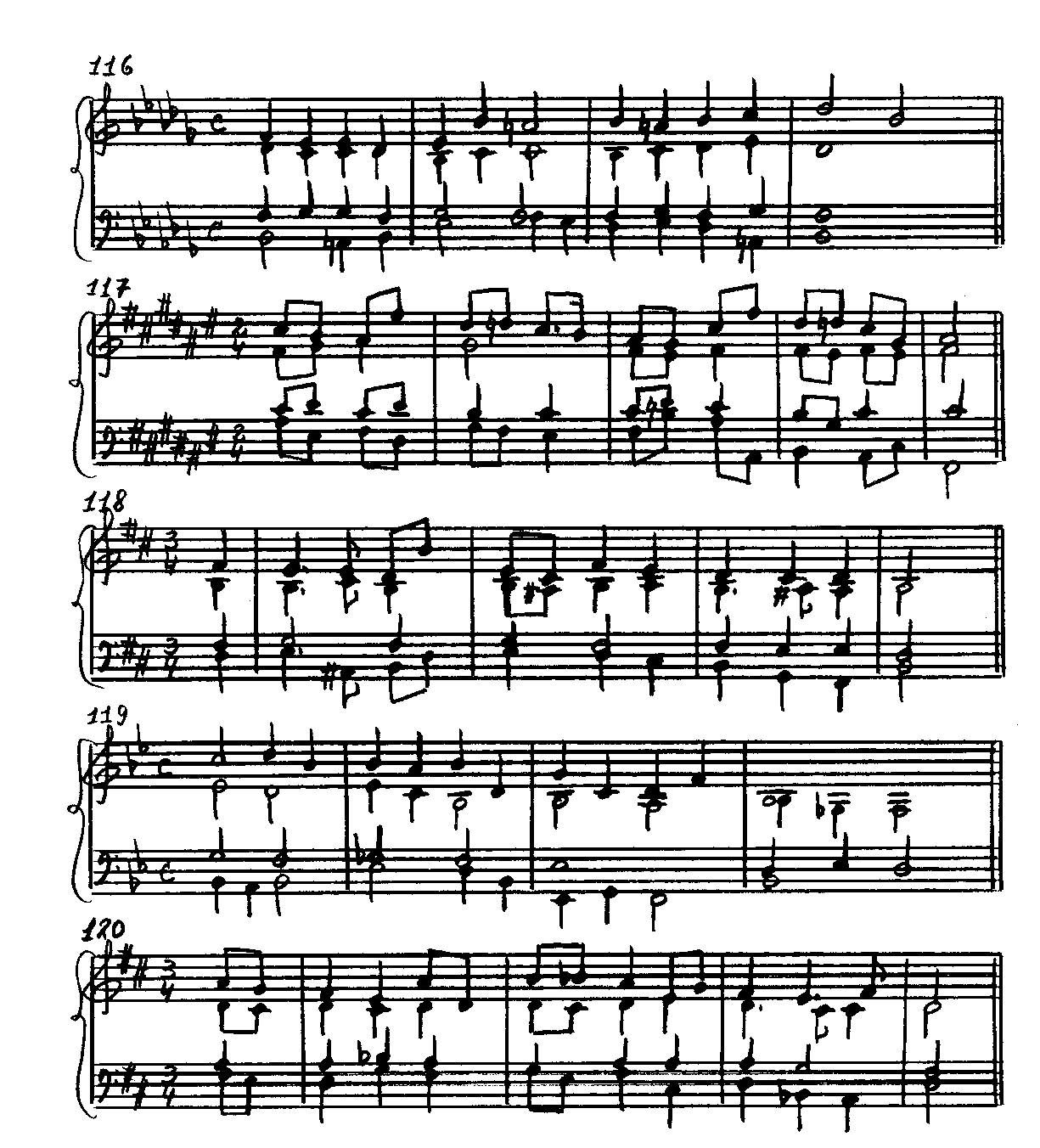 ЦИФРОВКИ111. E-dur: I – VIIг 7 – V65 – I – V43 – I6 – I6 – IV – VIIг 65 – I6 – V65 – I 112. d-moll: I6 – VII65 – V43 – I – I – VII2 – V7 – V6 7 – VI – IV – I64 – IV6 – VII43 – I 113. F-dur: I – VII7 – VIIг 7 – I – I6 – III – IV – VIIг 43 – I6 – II43 – IIг 43 – V6 7 – I 114. cis-moll: VII43 – I6 – V – I – II65 – VII43 – I6 – I6 – IV6 – VII2 – V6 7 – I 115. Es-dur: IV – IIг 65 – I6 – V43 – I – VI – IV6 – VII2 – V7 – V6 7 – VI – I6 – IV – V7 – I 116. b-moll: I – II2 – VII7 – I – IV – II65 – V – V2 – I6 – VII43 – I6 – VII7 – I – I 117. Fis-dur: I6 – VII7 – I – VI – II – IIг 2 – V – V65 – I – VII43 – I6 – I6 – IV – VIIг 43 – I6 – V – I118. h-moll: I6 – IV – VII7 – I – I6 – IV – VII43 – I6 – V43 – I – II43 – VII2 – V6 7 – I 119. B-dur: II2 – VII7 – I – I – IVг – VIIг 43 – I6 – I – IV – II43 – V6 7 – V7 – I 120. D-dur: I6 – V43 – I – VIIг 43 – I6 – I6 – IV – VIIг 65 – I6 – V6 – V65 – I – IIг 43 – VIIг 2 – V7 – V6 7 – I 13. НОНАККОРДЫ  (II9, V9)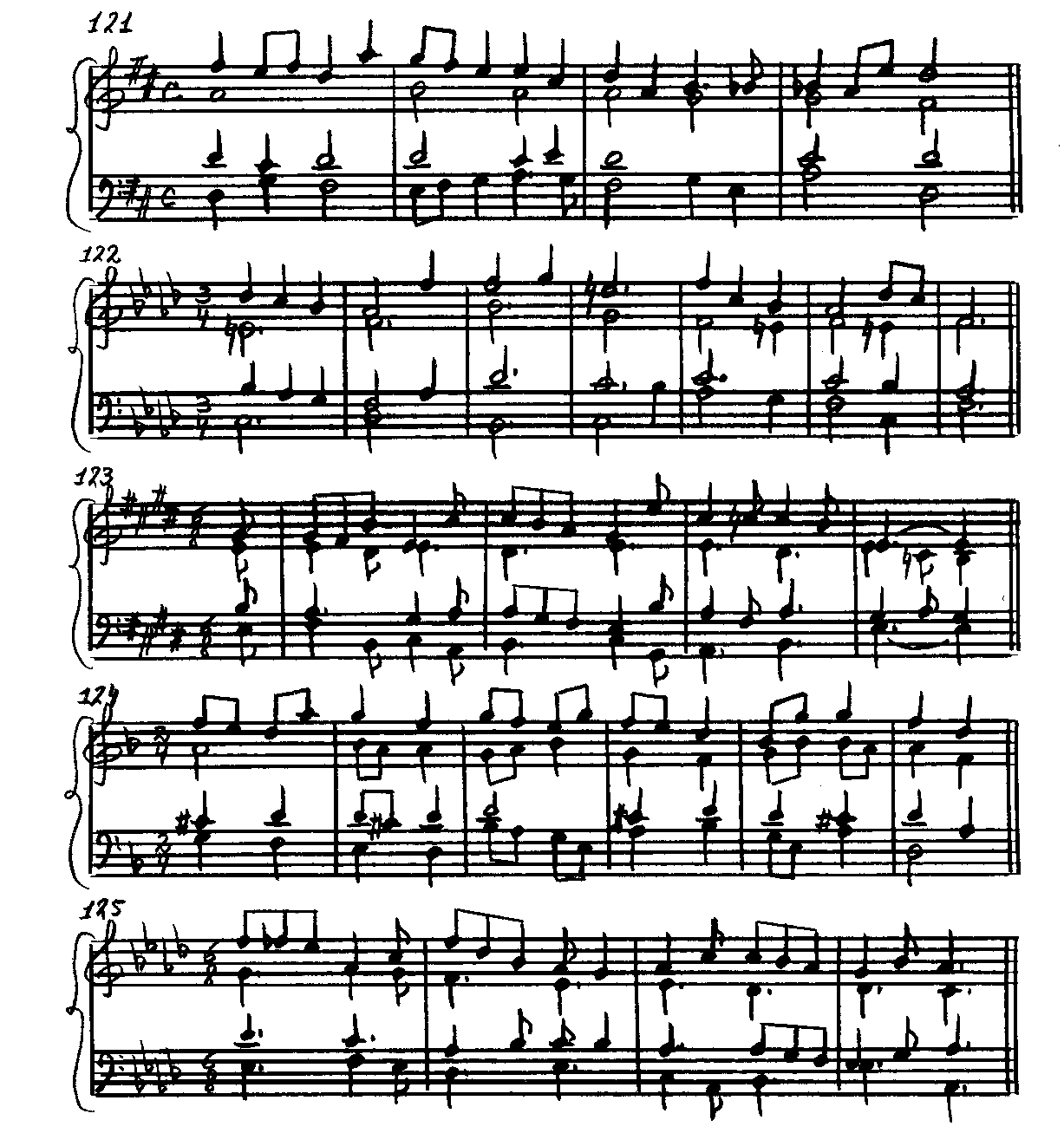 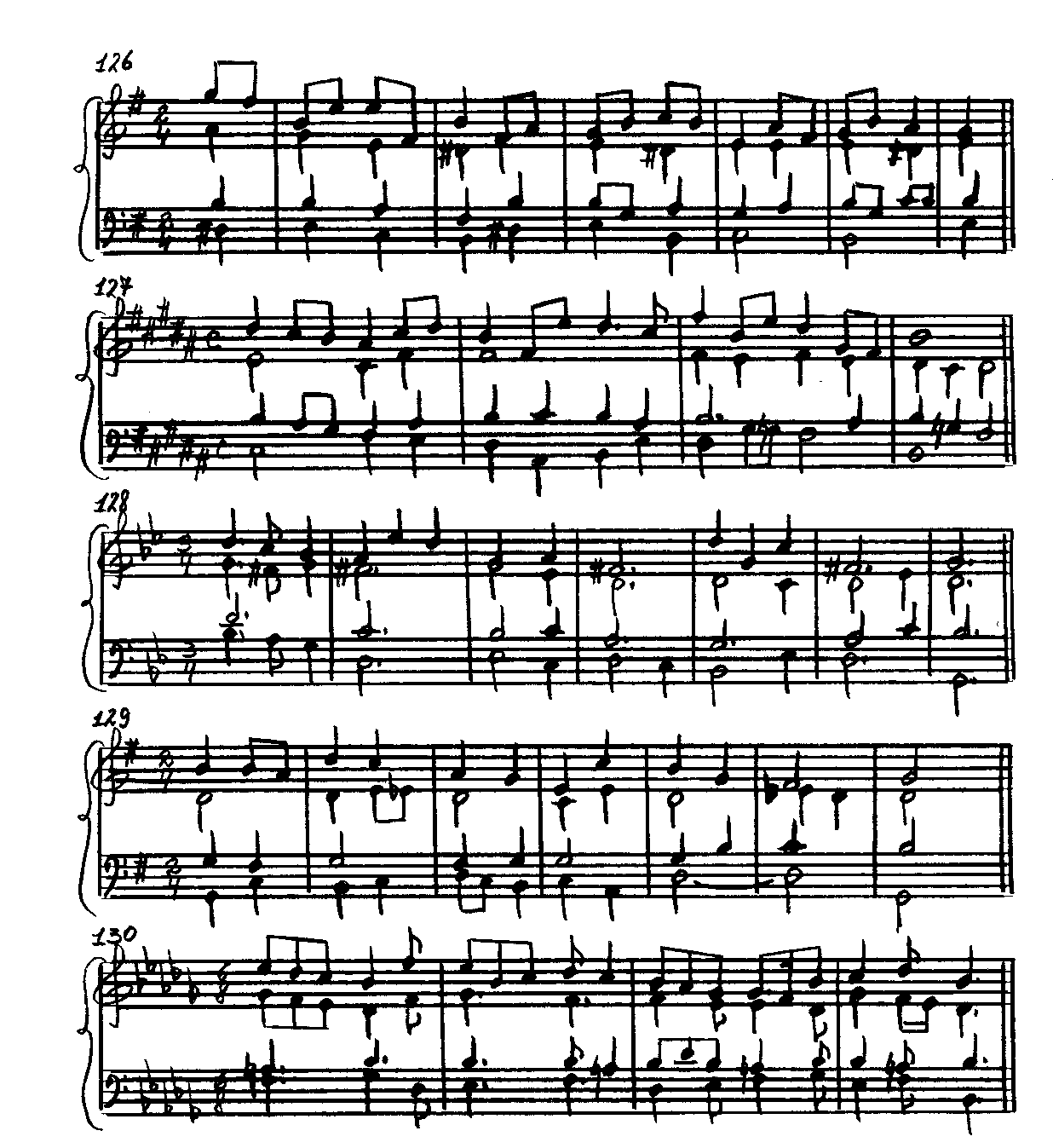 ЦИФРОВКИ121. D-dur: I – V2 – V6 2 – I6 – I6 – II43 – VI64 – II65 – V – V – I6 – I6 – IV – IIг 7 – V7 – V7 – V6 7 – I 122. f-moll: V9 – III6 – V7 – VI – VI – II6 – V – V2 – I6 – I6 – V43 – I – V9 – V7 – I 123. E-dur: I – II9 – II7 – V7 – VI – IV – V9 – III6 – V7 – VI – I6 – IV – II65 – V9 – V7 – I – IVг 64 – I  124. d-moll: V6 2 – V2 – I6 – I6 – II7 – V43 – I – IV6 – I64 – II65 – II7 – V6 7 – V7 – VI – IV – II7 – V9 – V7 – I – I 125. As-dur: V9 – Vг 9 – V7 – VI – III6 – IV – IV – II6 – K64 – V – I6 – I – II9 – II7 – V7 – V7 – I 126. e-moll: V6 65 – V65 – I – I – IV6 – II43 – V – V6 – V65 – I – I – V9 – V7 – VI – IV6 – II43 – K64 – K64 – V9 – V7 – I 127. H-dur: II9 – II7 – V – V2 – V6 2 – I6 – V6 – V65 – I – V6 2 – V2 – I6 – IV6 – IVг 6 – K64 – V9 – V7 – I – IIг 2 – I 128. g-moll: I6 – V43 – I – V7 – V9 – V7 – VI – II6 – V – V2 – I6 – I6 – IV6 – V – V9 – I 129. G-dur: I – V6 2 – V2 – I6 – IV – IVг – V – V2 – I6 – IV – II7 – K64 – K64 – V9 – V7 – I 130. b-moll: V9 – V7 – VI – I6 – IV – IV – II65 – K64 – V – I – III – IV – V9 – V7 – VI – II65 – V6 – V6 7 – I 14. ФРИГИЙСКИЕ  ОБОРОТЫ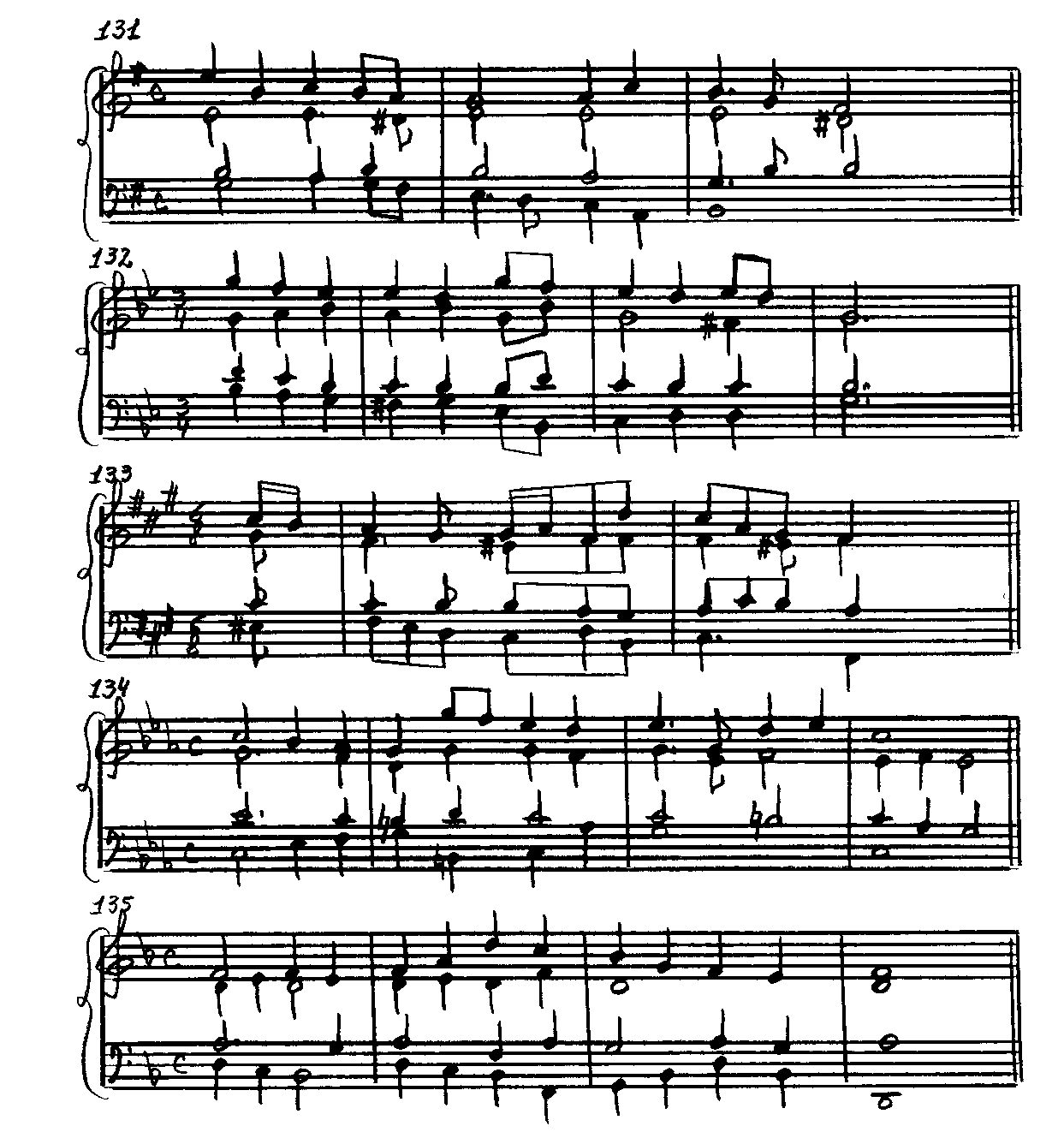 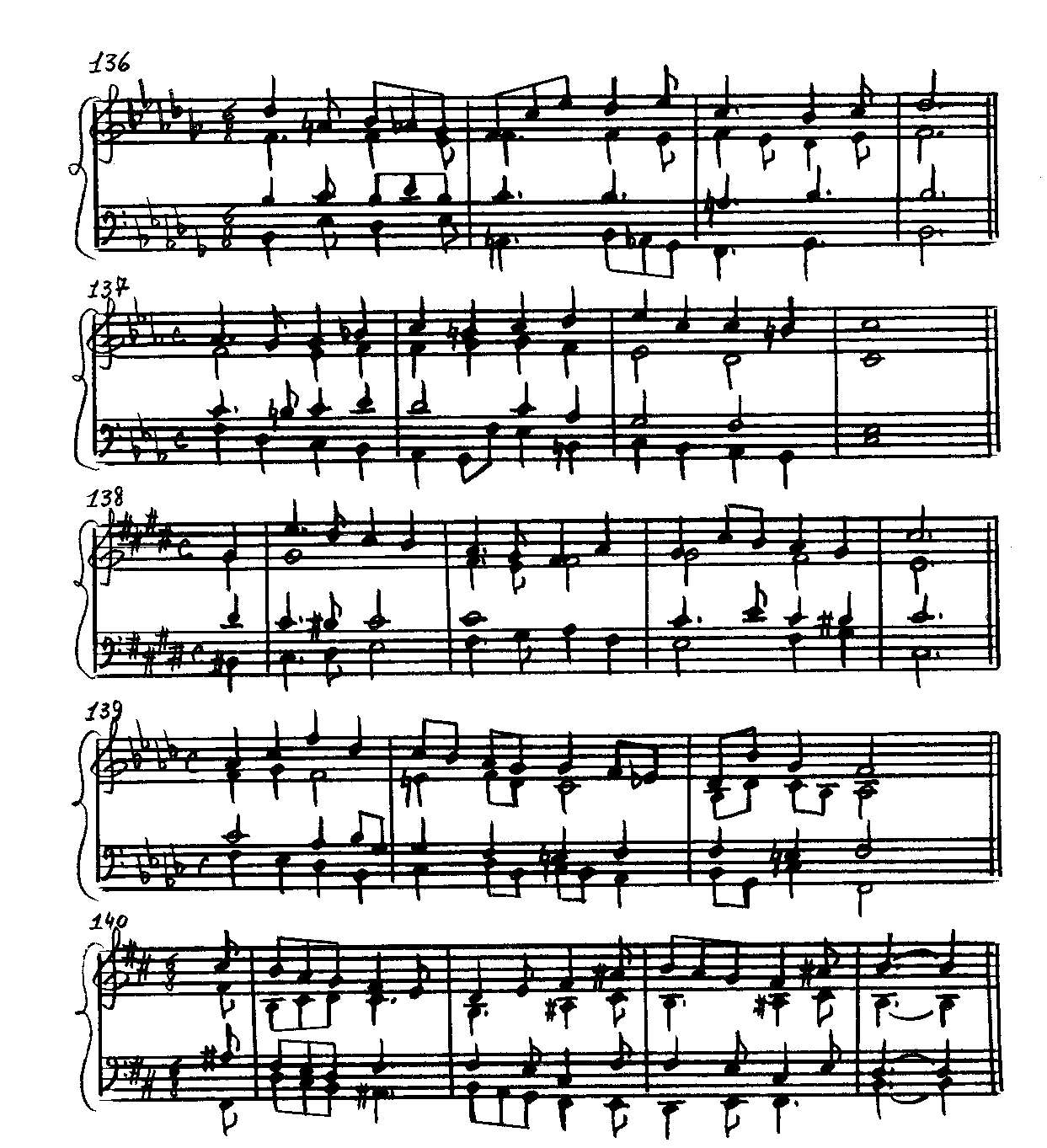 ЦИФРОВКИ131. e-moll: I6 – I6 – IV – I6  – V43 – I – Iн 2 – IV6 – IV – K64 – K64 – V 132. g-moll: I6 – VIIн 6 – VI6 – VII7 – I – VI – III – IV – K64 – V9 – V7 – I 133. fis-moll: V6 – V65 – I – Iн 2 – II43 – V7 – V6 7 – VI – II65 – K64 – K64 – I 134. c-moll: I – IIIн – IV – V – V6 – V65 – I – II43 – K64 – V7 – V6 7 – I – IV64 – I 135. d-moll: I – III43 – VI7 – II43 – I – Vн 6 – VI – IIIн – IV – IV6 – I – II43 – I 136. b-moll: I – V2 – I6 – IIIн – IV – V6 – V6 – V65 – I – Iн 2 – IV6 – V – V7 – VI – II43 – I 137. c-moll: IV – II7 – V43 – I – VIIн – II43 – V – V2 – I6 – VII7 – I – Iн 2 – II43 – V7 – I  138. cis-moll: V6 – I – V64 – I6 – IV – I64 – IV6 – IV – I6 – I6 – IIIн – IV – V7 – I 139. f-moll: I – Vн 6 – VI – IV – II65 – V – V7 – VI – II65 – V – V2 – I6 – Iн 65 – IV – II7 – V – V7 – I  140. h-moll: V – I6 – VIIн 6 – VI6 – V6 – V65 – I – Iн 2 – IV6 – V – V2 – I6 – Iн 65 – IV – V – V7 – I 15. ПОБОЧНЫЕ  СЕПТАККОРДЫ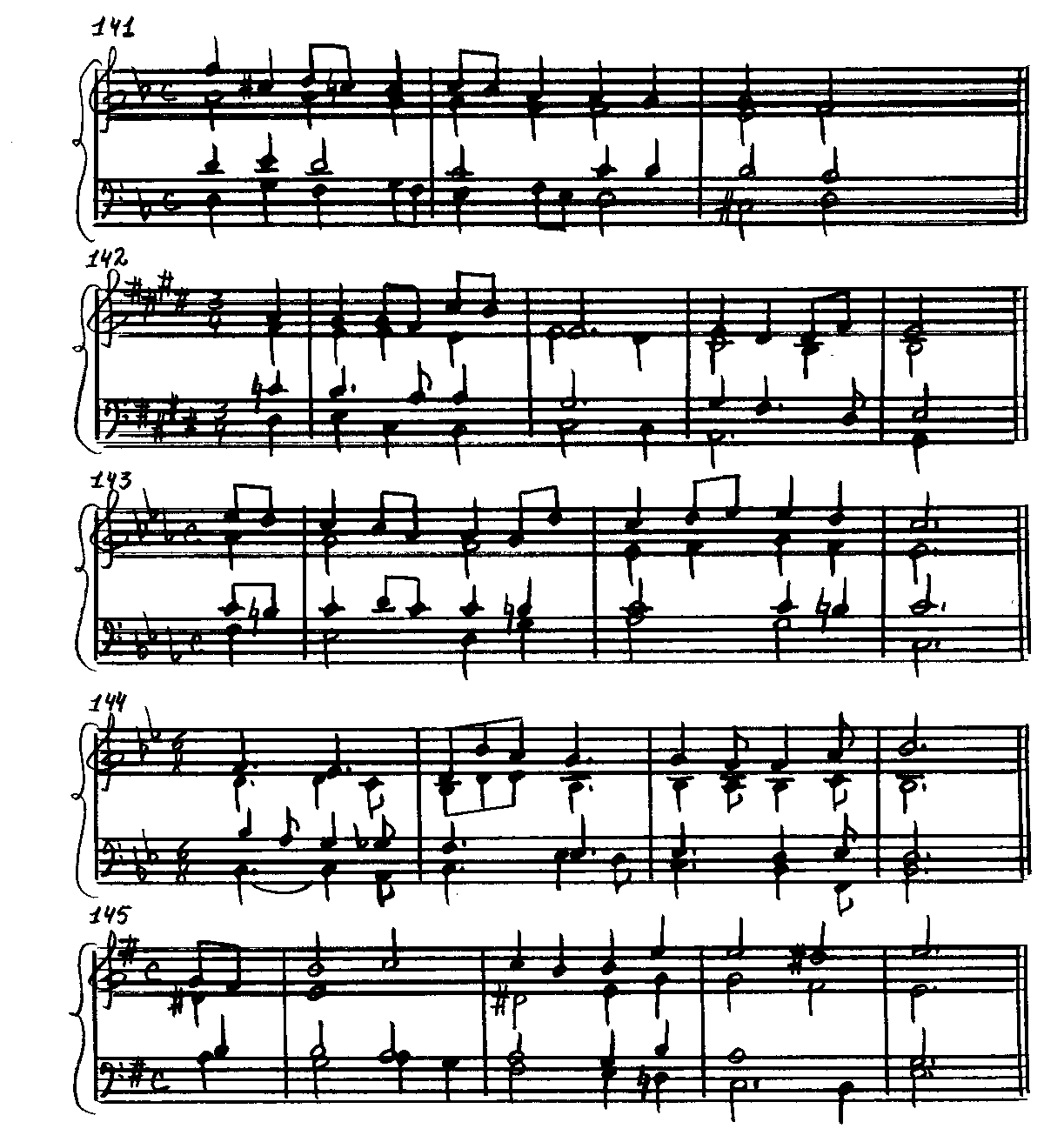 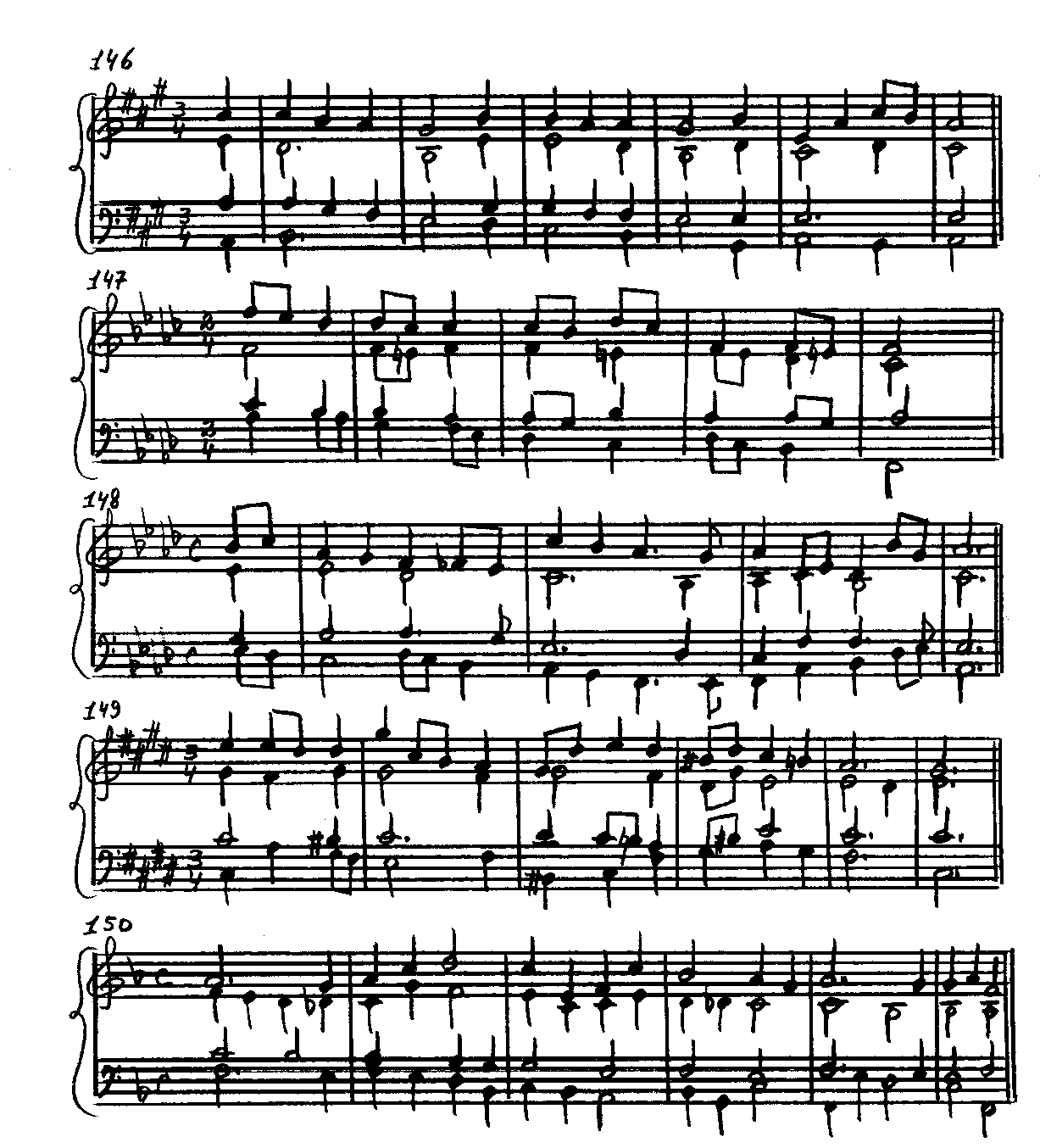 ЦИФРОВКИ141. d-moll: I – V2 – I6 – I65 – IV – IV2 – VIIн 6 – VIIн 65 – III – III2 – VI7 – IV43 – VII7 – I 142. E-dur: VIIг 7 – I – VI7 – II43 – V9 – V7 – VI – I43 – IV7 – VII43 – V2 – V2 – I6 143. c-moll: IV7 – VII43 – I6 – III7 – IV43 – II7 – V7 – V7 – VI – II43 – IV65 – K64 – V7 – I 144. B-dur: I – I7 – IV43 – VIIг 7 – I – I – I7 – IV – IV2 – II7 – V43 – I – V7 – I 145. e-moll: V6 2 – V2 – I6 – IV – IV2 – VII65 – V43 – I – I2 – IV65 – VII2 – V7 – I  146. A-dur: I – II9 – II7 – V – V2 – III7 – VI43 – II7 – V – V65 – I – I – V6 65 – V65 – I 147. f-moll: I6 – I65 – IV – IV2 – II7 – V43 – I – I2 – VI7 – II43 – V9 – V7 – VI – I43 – IV7 – VII43 – I  148. As-dur: V – V6 2 – I6 – I65 – IV – IV2 – IIг 7 – V43 – I – III43 – VI7 – II43 – V7 – VI – VI6 – VII65 – II – II6 – V7 – I 149. cis-moll: I – IV65 – II43 – V – V2 – I6 – I6 – I65 – IV – V6 – V6 – I – I7 – II6 – V – V – VI – I43 – IV7 – II65 – I 150. F-dur: I – I7 – IV43 – VIIг 7 – I – III43 – VI – II65 – V – V – I6 – I65 – IV – IIг 7 – V6 – V – I – I2 – IV65 – VII2 – V7 – V6 7 – I  16. ДИАТОНИЧЕСКИЕ  СЕКВЕНЦИИ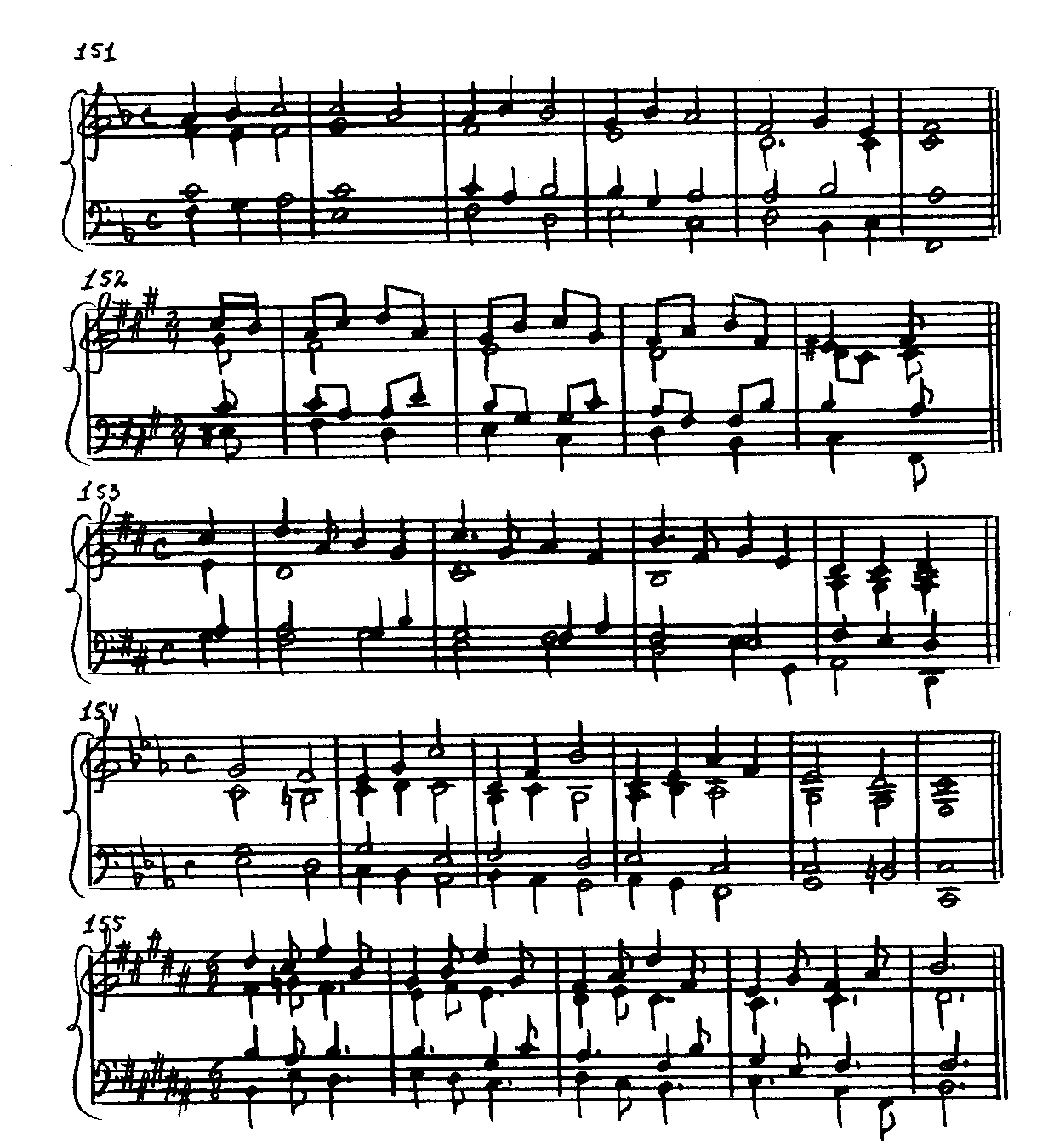 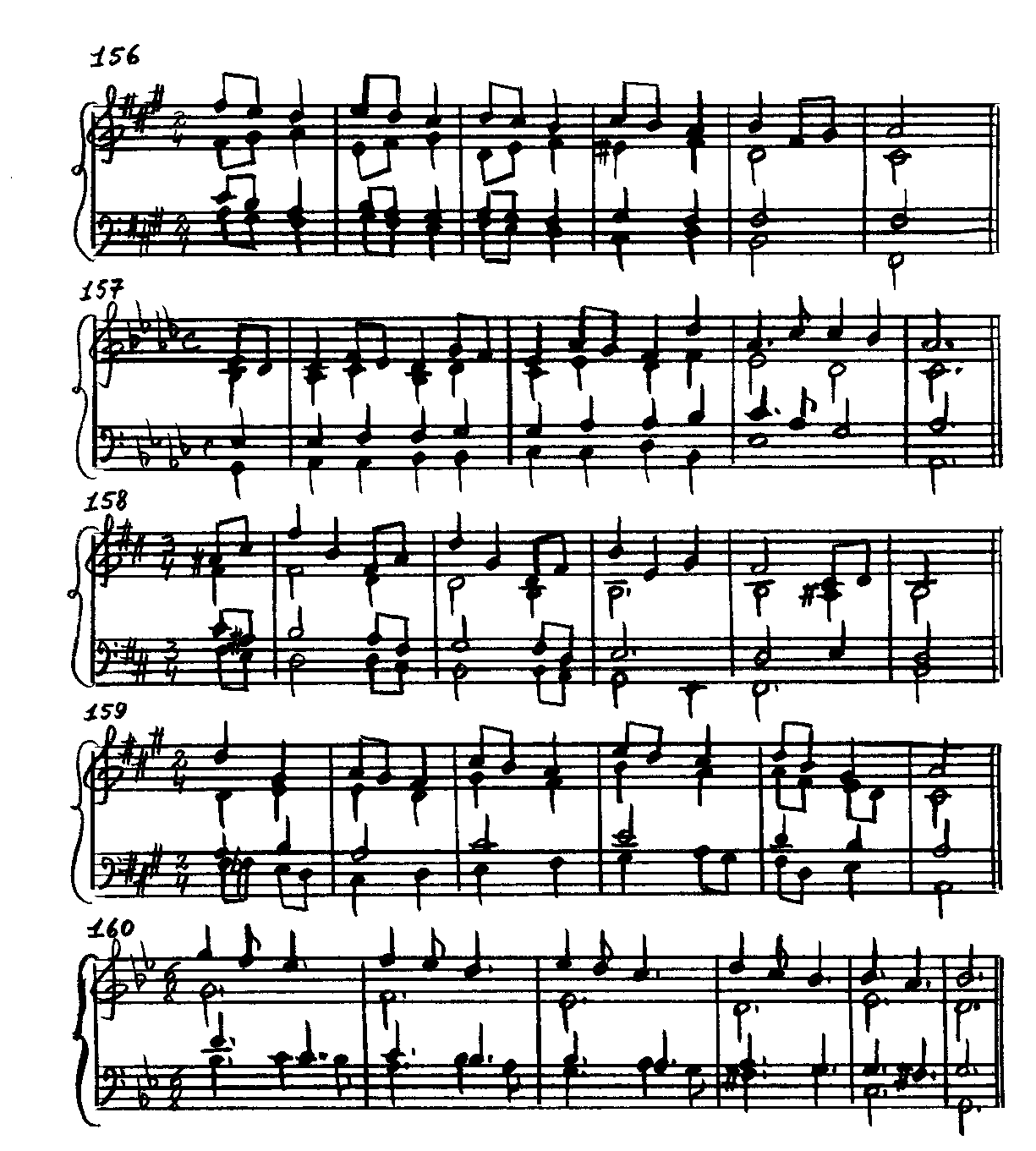 ЦИФРОВКИ151. F-dur: I – V43 – I6 – V6 – V65 – I – I – IV6 – VII – VII – III6 – II – II6 – V7 – I 152. fis-moll: V6 – V65 – I – I – VI – VI – VII – VII – Vн – Vн – IV – IV – IV – IV – V9 – V7 – I 153. D-dur: V2 – I6 – I6 – IV – IV – VII6 – VII6 – III – III – VI6 – VI6 – II – II6 – K64 – V7 – I 154. c-moll: I6 – V43 – I – Vн 6 – VI – VIIн – IV6 – IIIн – VI – III6 – IV – IV – K64 – V7 – I 155. H-dur: I – VIIг 43 – I6 – I6 – IV – I6 – II – II – III – VII6 – I – I – II – II – V6 – V – I 156. fis-moll: I6 – VIIн 6 – VI6 – VIIн 6 – VI6 – Vн 6 – VI6 – Vн 6 – IV6 – V – V7 – VI – IV – IV – II65 – I  157. As-dur: V6 – V65 – I – VI6 – V65 – II – VII6 – VII65 – III – I6 – I65 – IV – II – K64 – K64 – V6 7 – V7 – I 158. h-moll: V – V2 – I6 – I6 – III – III2 – VI6 – I – I2 – IV6 – IV6 – IV – K64 – V7 – V6 7 – I 159. A-dur: IV6 – IVг 6 – V – V2 – I6 – I65 – IV – III6 – III65 – VI – V6 – V65 – I – I2 – IV6 – II6 – V – V7 – I 160. g-moll: I6 – I65 – IV – IV2 – VIIн 6 – VIIн 65 – III – III2 – VI6 – VI65 – VI – II2 – V6 – V65 – I – IV7 – VII43 – I 17. DD  В  КАДАНСОВЫХ  ОБОРОТАХ 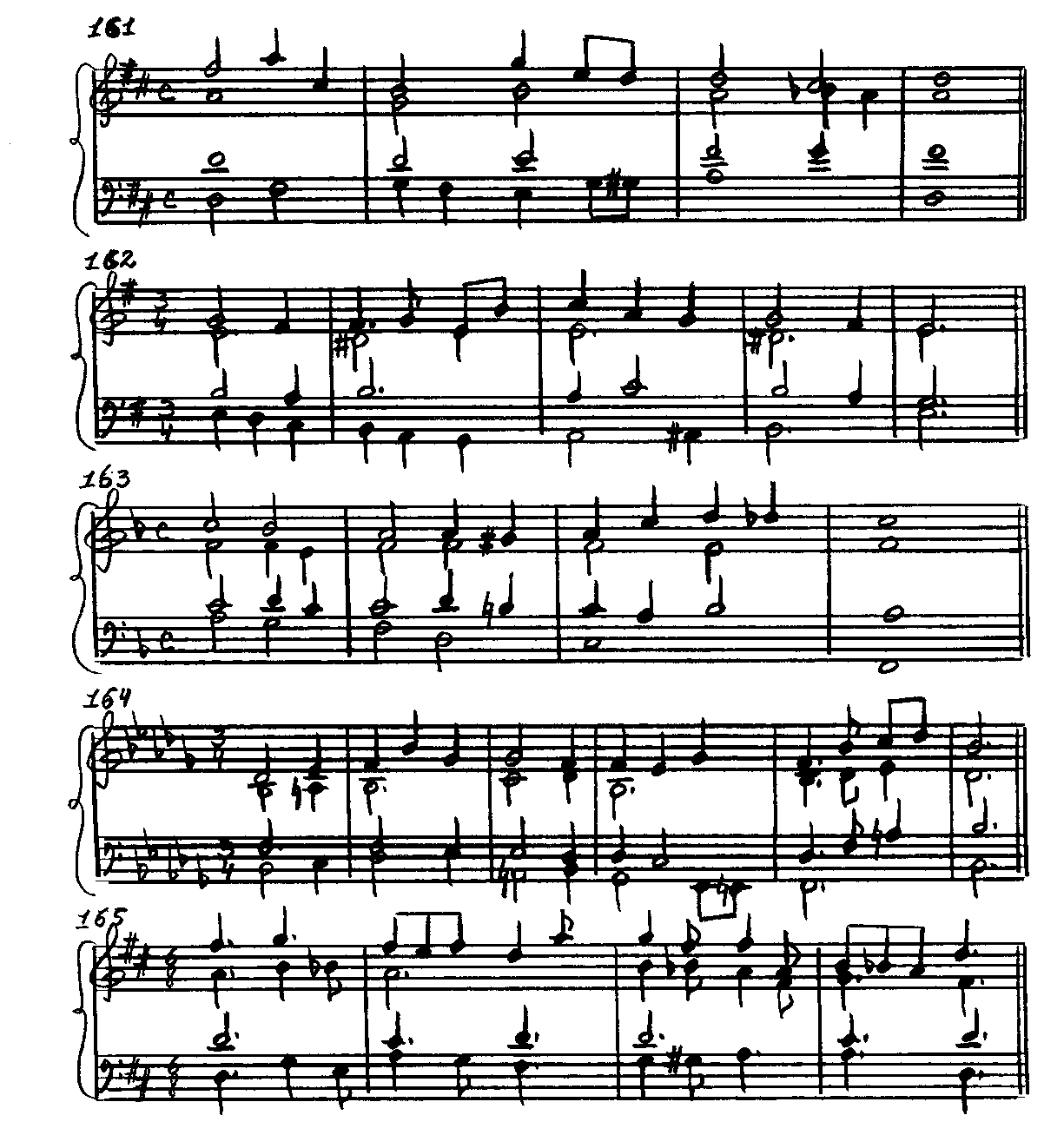 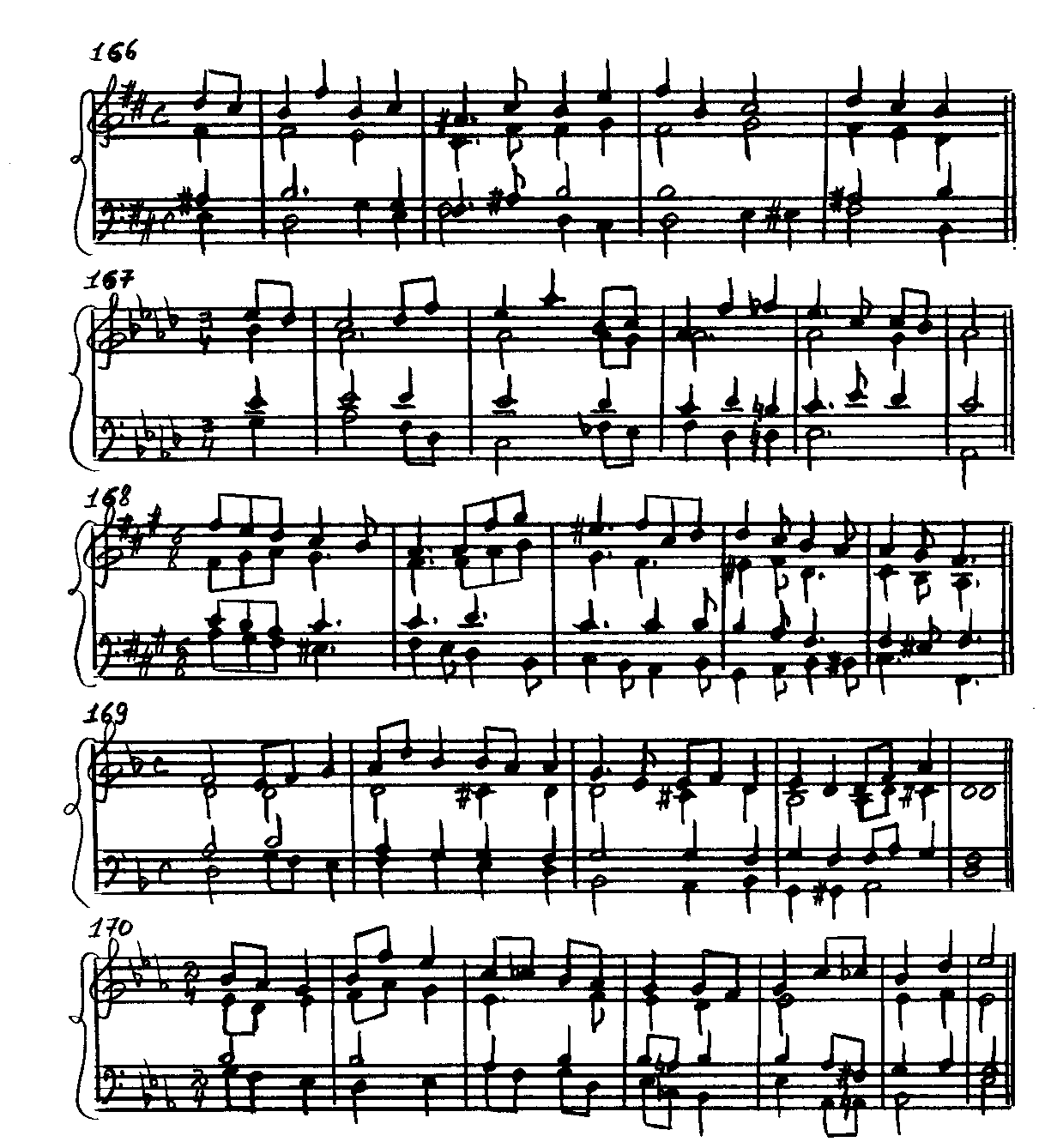 ЦИФРОВКИ161. D-dur: I – I6 – I65 – IV – IV2 – II – II6 – II1 65 – K64 – Vг 9 – V7 – I 162. e-moll: I – I2 – II43 – V – V2 – V6 2 – I6 – I6 – IV – IV – IV1 7 – V9 – V7 – I 163. F-dur: I6 – II7 – V43 – I – VI – II13 43 – K64 – K64 – V9 – Vг 9 – I 164. b-moll: I – V43 – I6 – I6 – IV – VII7 – I – VI7 – II43 – II65 – II3 65 – K64 – K64 – V7 – V6 7 – I 165. D-dur: I – IV – IIг 7 – V6 – V – V6 2 – I6 – I6 – IV – II15 65 – K64 – K64 – V9 – V9 – V7 – I 166. h-moll: V6 2 – V2 – I6 – I6 – IV6 – II6  – V – V – I6 – II7 – I6 – I6 – II65 – II3 65 – V9 – V7 – I  167. As-dur:  V6 – V65 – I – IV6 – IV – I6 – I6 – IIг 43 – V6 7 – VI – IV – II135 65 – K64 – K64 – V6 7 – V7 – I 168. fis-moll: I6 – VII6 – VI6 – V6 – V65 – I – I2 – VI – VI – II6 – V – V2 – I6 – I6 – IV – VII65 – I6 – IV – IV1 7 – K64 – V7 – I 169. d-moll: I – II65 – VI64 – II7 – I6 – I6 – IV – VII65 – V43 – I – IV6 – II43 – V7 – V6 7 – VI – II6 – IV1 7 – K64 – K64 – V7 – I 170. Es-dur: I6 – V43 – I – V6 – V65 – I – IV – IIг 7 – I6 – V65 – I – DDдв.ув.65 – K64 – V7 – I 18. DD  ВНЕ  КАДЕНЦИИ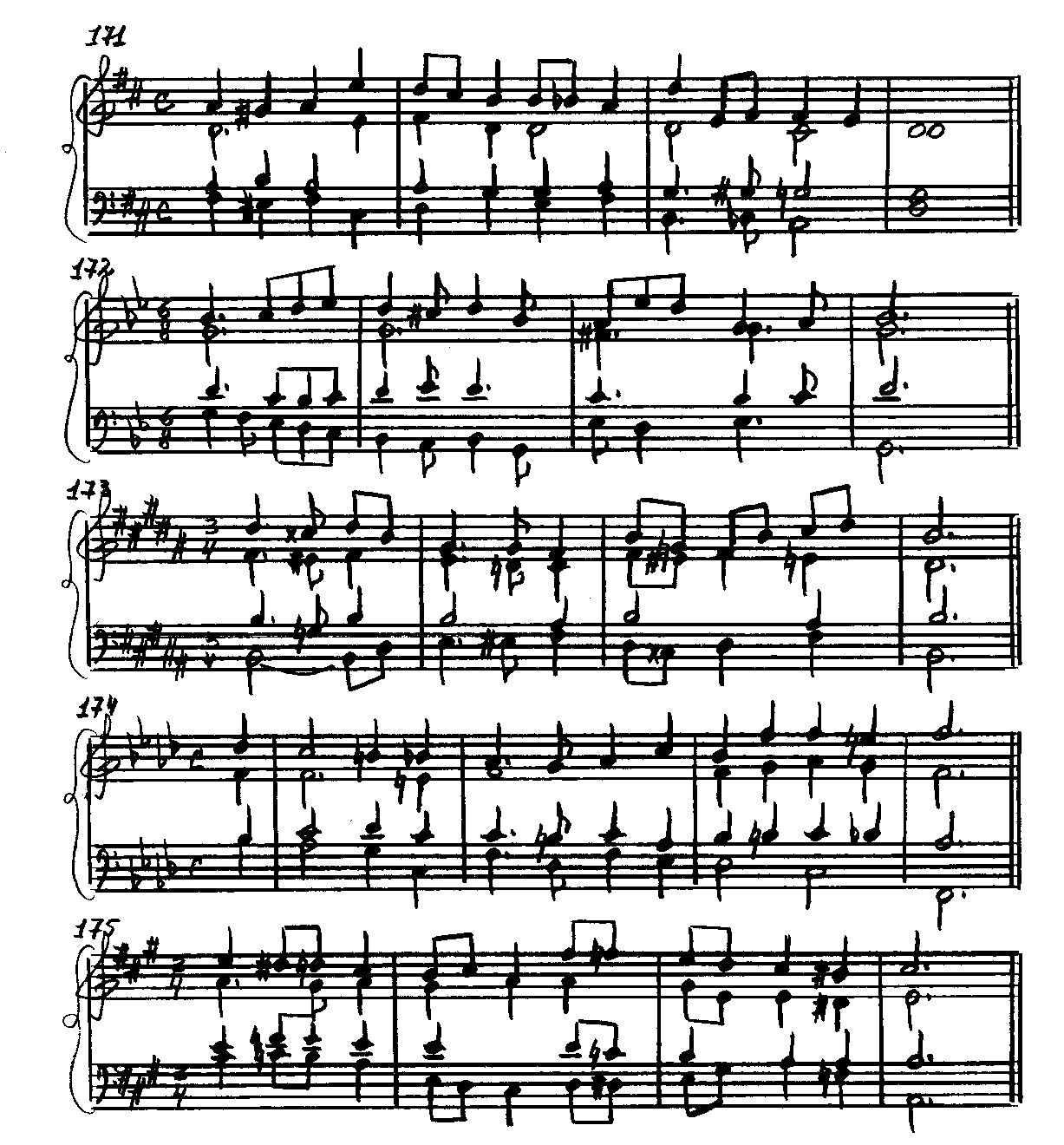 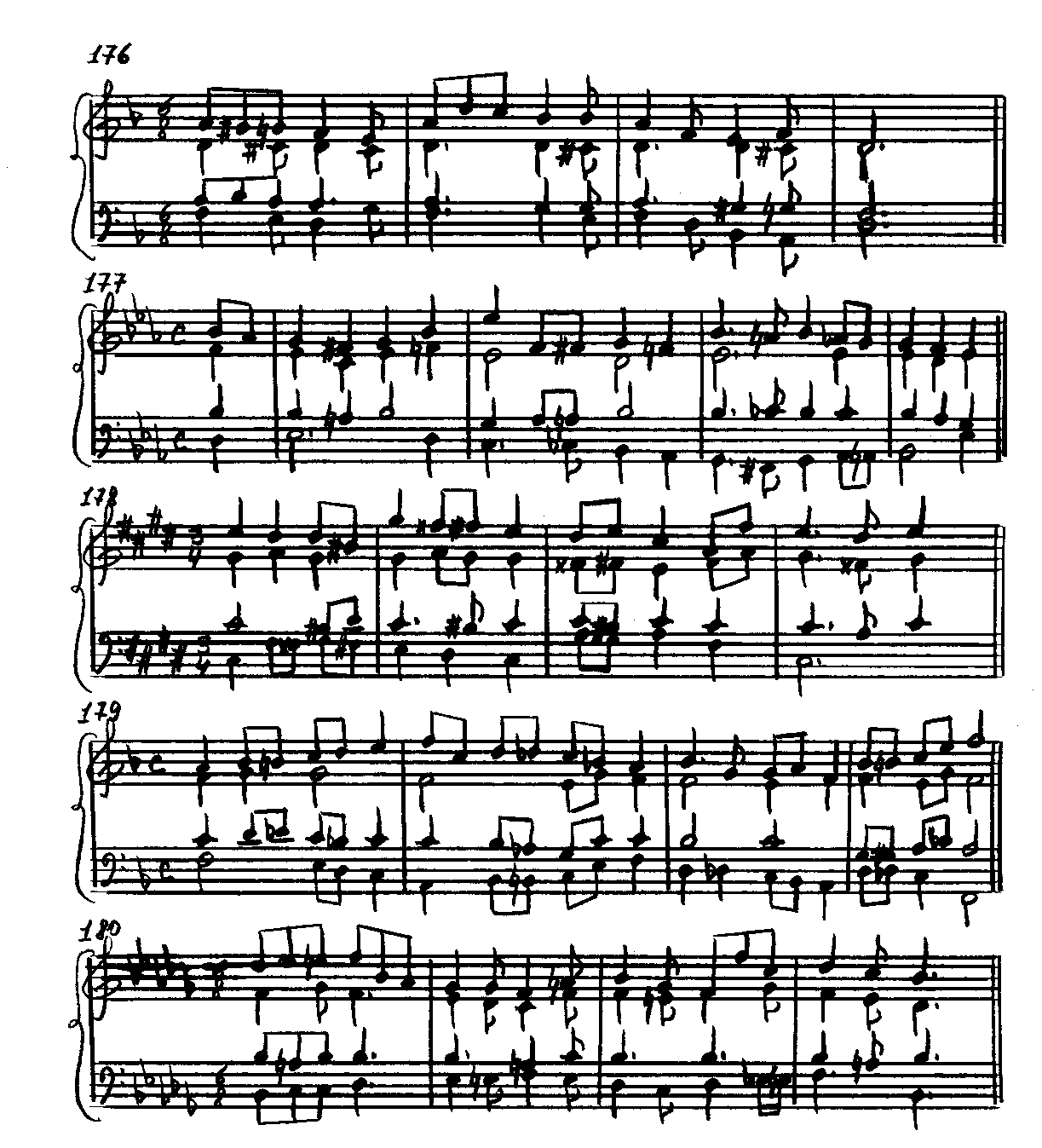 ЦИФРОВКИ171. D-dur: I6 – II13 7 – I6 – V6 – I – I7 – IV – II7 – IIг 7 – I6 – IV6 – II65 – DDдв.ув.65 – V7 – I 172. g-moll: I – I2 – IV6 – I64 – IV – I6 – II3 7 – I6 – I – VII2 – V9 – V7 – VI – II43 – I 173. H-dur: I – II135 2 – I – I6 – IV – DDVII7 – V – I6 – II135 7 – I6 – I6 – V7 – V6 7 – I 174. f-moll: IV – I6 – DD7 – V7 – I – DDув.43 – I – I2 – IV6 – DDув.43 – K64 – V7 – I 175. A-dur: I6 – IV137 2 – V43 – I – V – V6 2 – I6 – IV – DDVII7 – V – V65 – I – DDдв.ув.43 – I 176. d-moll: I6 – IV1 2 – V43 – I – V2 – I6 – I6 – I65 – IV – VII65 – I6 – I – DDув.43 – V6 7 – I 177. Es-dur: V6 – V65 – I – II13 2 – I – V6 – VI – II43 – DDдв.ув.43 – V6 – V2 – I6 – II115 7 – I6 – IV – IV1 7 – K64 – V7 – I 178. cis-moll: I – II65 – II3 65 – V – V2 – I6 – II3 7 – V43 – I – DDув.43 – V6 7 – IV – IV – IV – I – II3 2 – I 179. F-dur: I – II2 – II35 2 – V6 – II64 – V – I6 – I6 – IV – DDVII7 – V – V65 – I – IV6 – IVг 6 – IIг 43 – V – V6 2 – I6 – II43 – I6 – II43 – DDдв.ув.43 – V6 – V7 – I 180. b-moll: I – V43 – II3 7 – I6 – I6 – I65 – IV – DDVII7 – V – V2 –  I6 – II3 7 – I6 – I6 – II65 – II3 65 – K64 – V7 – I 19. НЕАПОЛИТАНСКАЯ  ГАРМОНИЯ  (II 6 и II)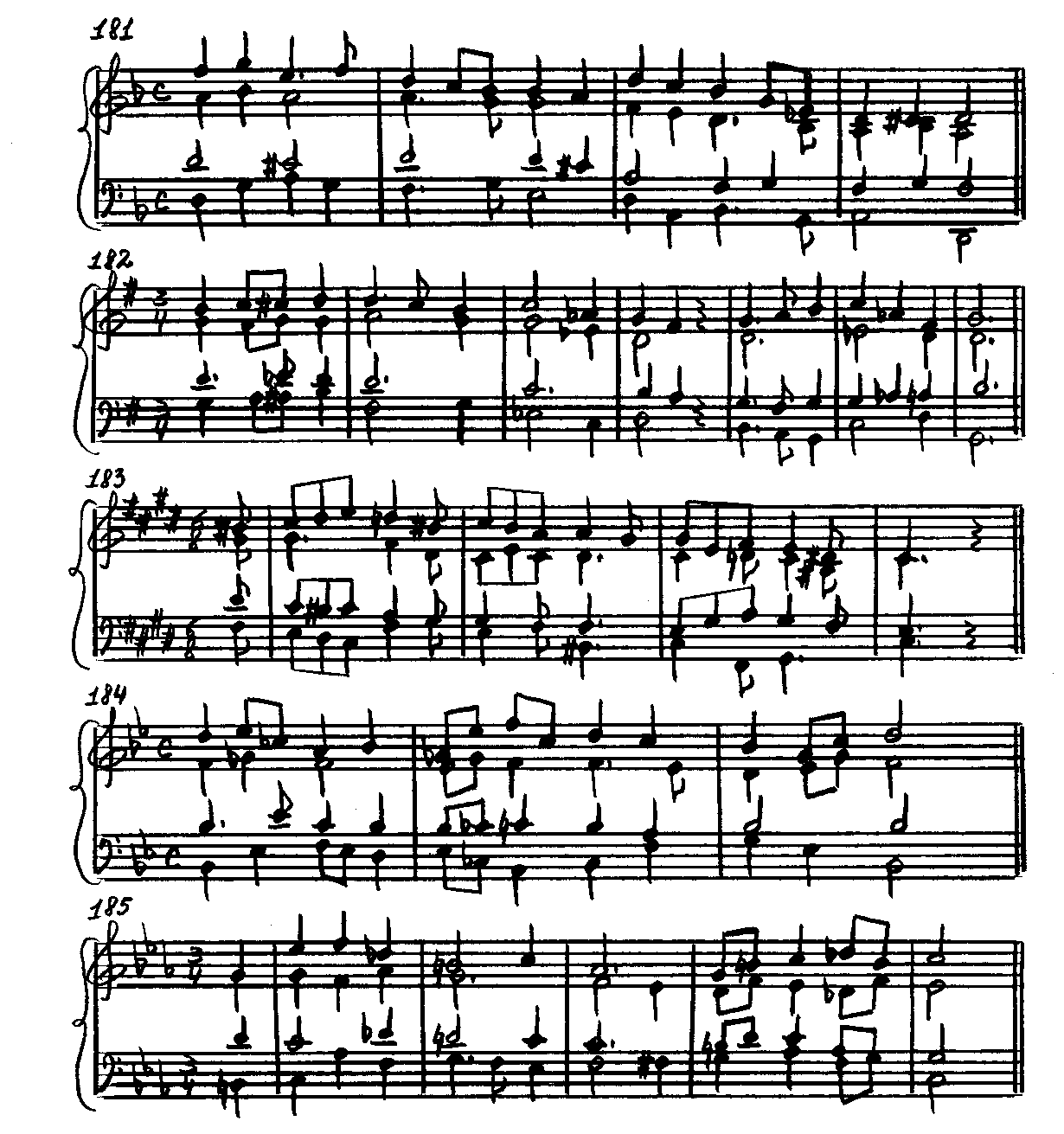 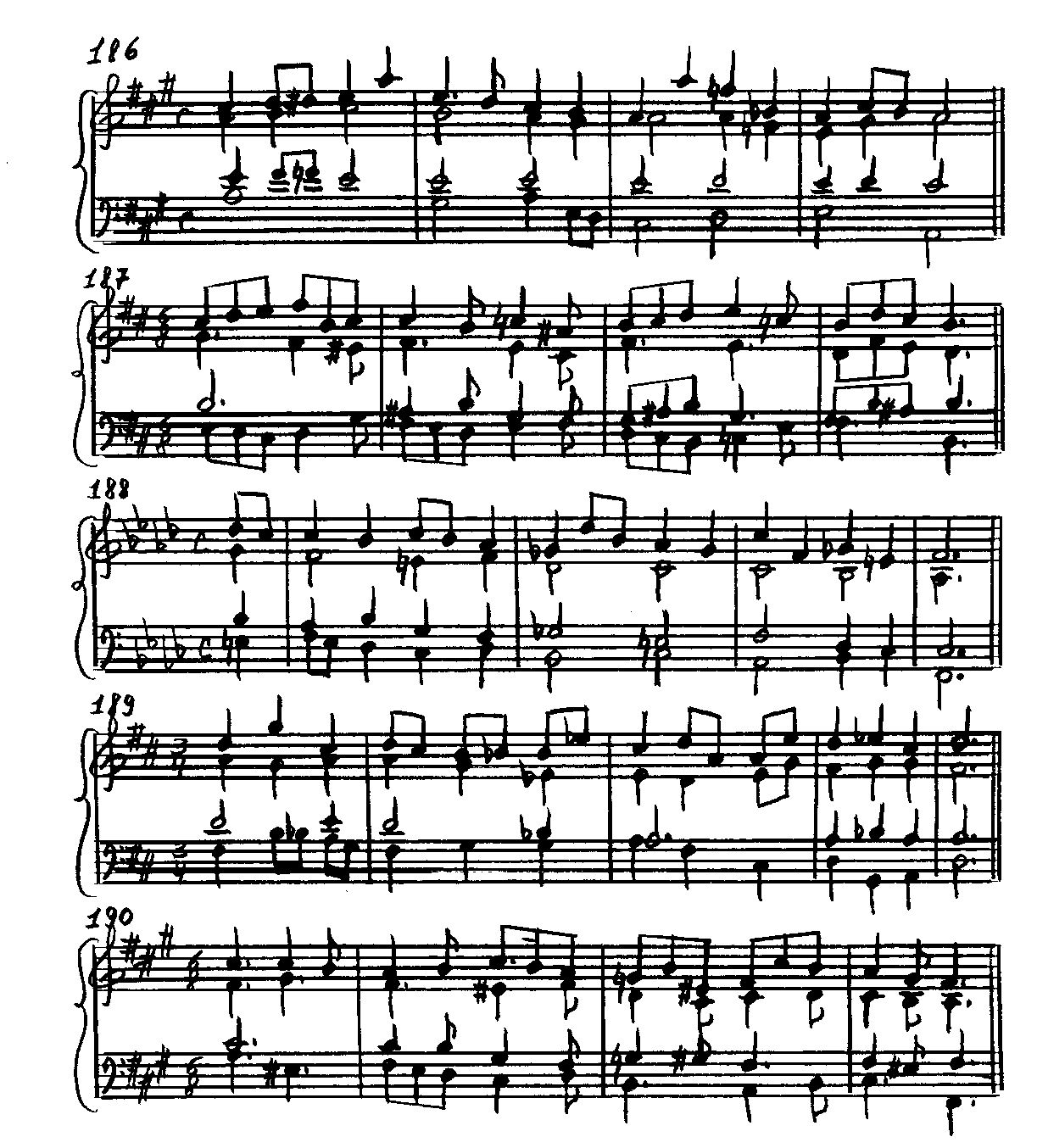 ЦИФРОВКИ181. d-moll: I – IV – V – V2 – V6 2 – I6 – I65 – IV – II7 – V43 – I – Vн – VI – IV6 – II 6 – K64 – V9 – I 182. G-dur: I – V43 – II135 7 – I6 – V6 – V65 – I – IVг 6 – II 6 – K64 – V – I6 – V64 – I – IVг – IIг 6 – V – I 183. cis-moll: V2 – I6 – V64 – I – IIг 6 – V – I6 – III – IV – VII7 – V65 – I – I – IIг 6 – K64 – V7 – I 184. B-dur: I – IVг – IIг 6 – V – V2 – I6 – IVг – II – V6 – V6 – I – V – V7 – VI – IV – II65 – I 185. c-moll: V6 – I – IV6 – II 6 – V – V2 – I6 – IV – DDVII7 – V – V – VI – II 6 – V7 – I 186. A-dur: I – II2 – II35 2 – I – I – V6 – V65 – I – V – V2 – I6 – I6 – IVг – II 6 – K64 – V6 7 – V7 – I 187. h-moll: II65 – VI64 – II7 – I6 – I6 – DDув. 43 – V – V2 – I6 – II 6 – V – I6 – V64 – I – II – II 6 – K64 – K64 – V7 – I 188. f-moll: VII7 – V65 – I – I2 – IV6 – V – V7 – VI – II 6 – II 6 – II 6 – V6 – V – I6 – I6 – II 6 – V7 – I 189. D-dur: I6 – IV6 – IVг 6 – V – V2 – I6 – I65 – IV – IVг – II 6 – II 6 – V – I6 – I6 – V6 – V65 – I – II 6 – V7 – I 190. fis-moll: I6 – V6 – V65 – I – I2 – IV6 – V – V7 – VI – II 6 – II 6 – V2 – I6 – I6 – IV – K64 – V7 – I 20.  ОТКЛОНЕНИЯ  В  ТОНАЛЬНОСТИ  ДИАТОНИЧЕСКОГО  РОДСТВА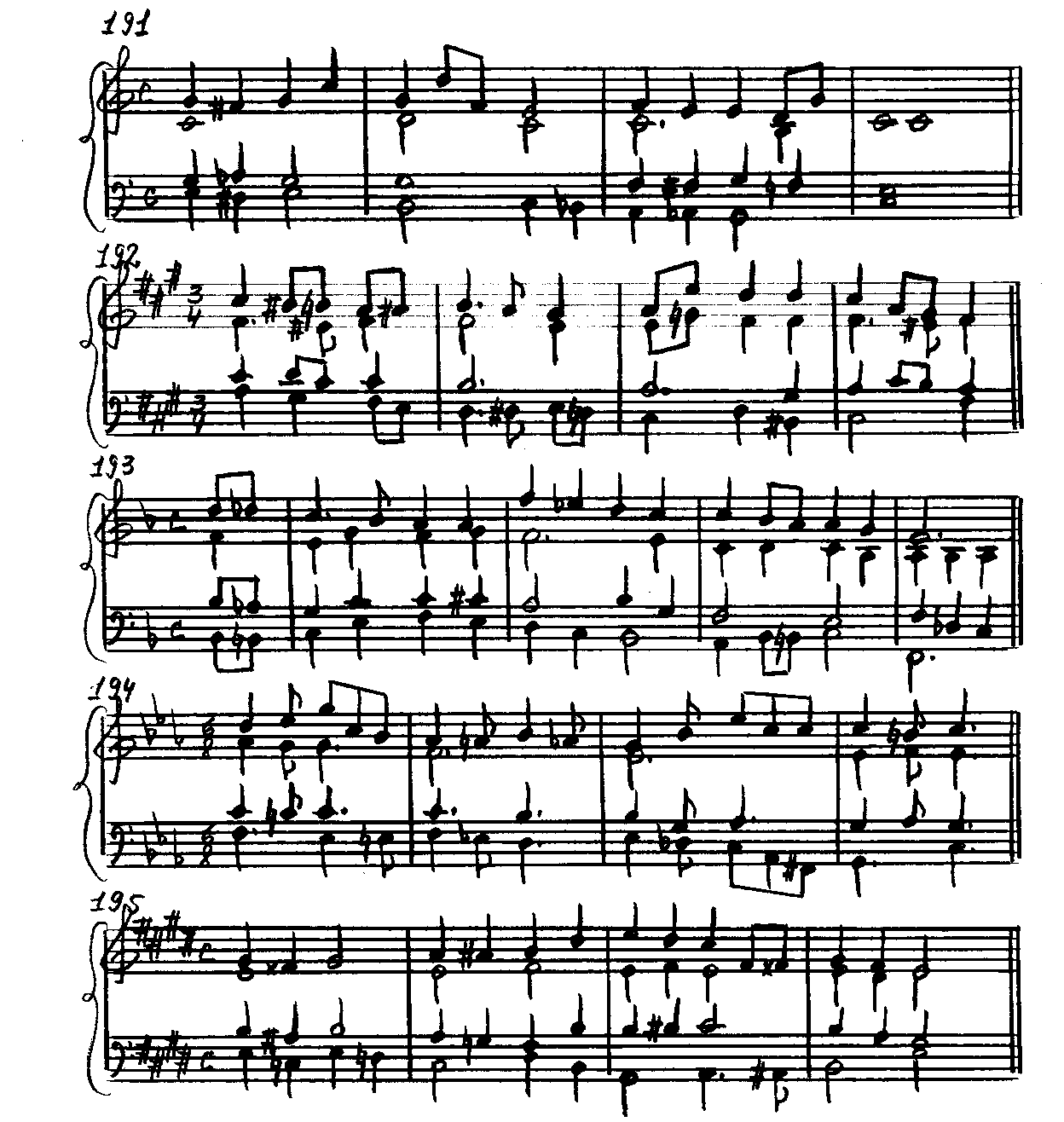 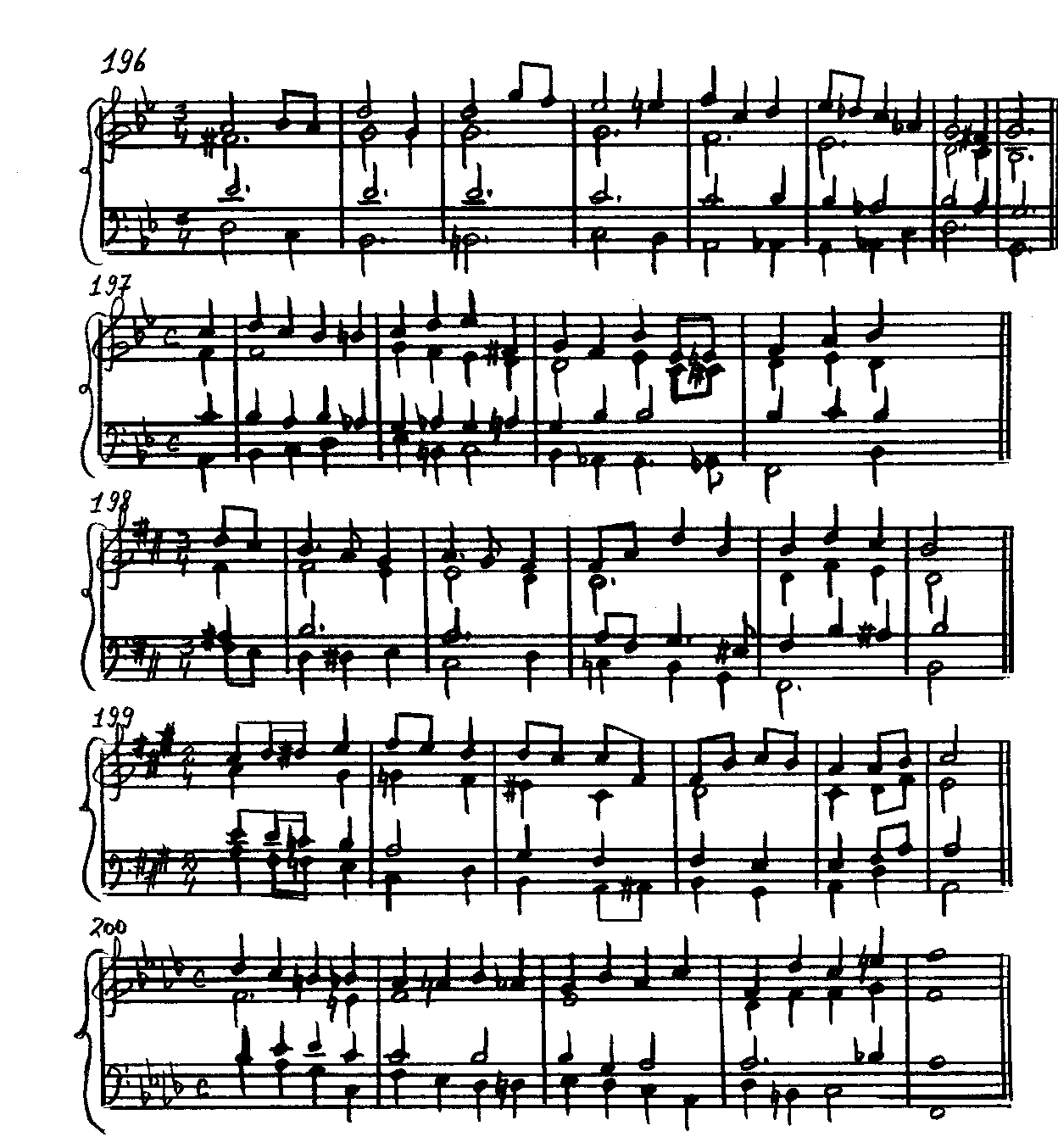 ЦИФРОВКИ                       F-dur                         I_____I191. C-dur: I6 – II135 7 – I6 – I6 – V6 – V6 – V65 – I – V2 – I6 – DDдв.ув.65 – K64 – V7 – V7 – I				         h-moll     E-dur      A-dur     D-dur				         I____I    I_____I   I____I    I____I192. fis-moll: I6 – DD7 – V43 – I6 – V2 – I6 – V65 – I – V2 – I6 – V65 – I – II3 65 – K64 – K64 – V7 – I 						   d-moll    B-dur						   I____I   I_____I193. F-dur: IV – DDVII7 – V – V6 – V65 – I  – V43 – I – V43 – I – V2 – I6 – IV – IV1 7 – V6 – V7 – I – IVг 64 – I 				      f-moll      B-dur     Es-dur     As-dur				      I_____I   I____I    I____I   I_______I194. c-moll: II65 – V6 2 – I6 – I6 – V65 – I – V2 – I6 – V65 – I – V2 – I6 – I – IV1 7 – K64 – V9 – I 				     A-dur          H-dur                 cis-moll				     I____I     I________I            I_____I195. E-dur: I – DDдв.ув.43 – I – V2 – I6 – VII65 – I6 – I – I6 – V7 – VI – II65 – II13 65 – K64 – V9 – I 					      c-moll                  F-dur          Es-dur    As-dur					I____________I     I_______I     I____I    I____I196. g-moll: V – V6 2 – V2 – I6 – I6 – V6 – V6 – V65 – I – V2 – I6 – I6 – V2 – I6 – V65 – I – II 6 – K64 – V7 – I 					c-moll              g-moll    Es-dur				  I______________I    I____I    I____I	197. B-dur: V6 – I – V64 – I6 – VII65 – I6 – VII7 – I – V2 – I6 – V2 – I6 – II43 – DDдв.ув.43 – K64 – V7 – I 			         e-moll        D-dur             G-dur			        I_____I   I________I    I________I198. h-moll: V6 – V2 – I6 – V65 – I – V6 – V65 – I – V2 – V2 – I6 – VI – DDув.65 – K64 – K64 – V7 – I 					      D-dur              fis-moll            h-moll					I__________I    I_________I      I______I199. A-dur: I – IV6 – DDув.65 – V – V6 65 – V65 – I – VII43 – V2 – I6 – V6 – I – I – V6 65 – V65 – I – IV – II65 – I 				            b-moll    Es-dur      As-dur					I____I    I____I    I_______I200. f-moll: IV – I6 – DD7 – V7 – I – V2 – I6 – V65 – I – V2 – I6 – I – VI – IV1 7 – K64 – V7 – I 21.  ХРОМАТИЧЕСКИЕ  СЕКВЕНЦИИ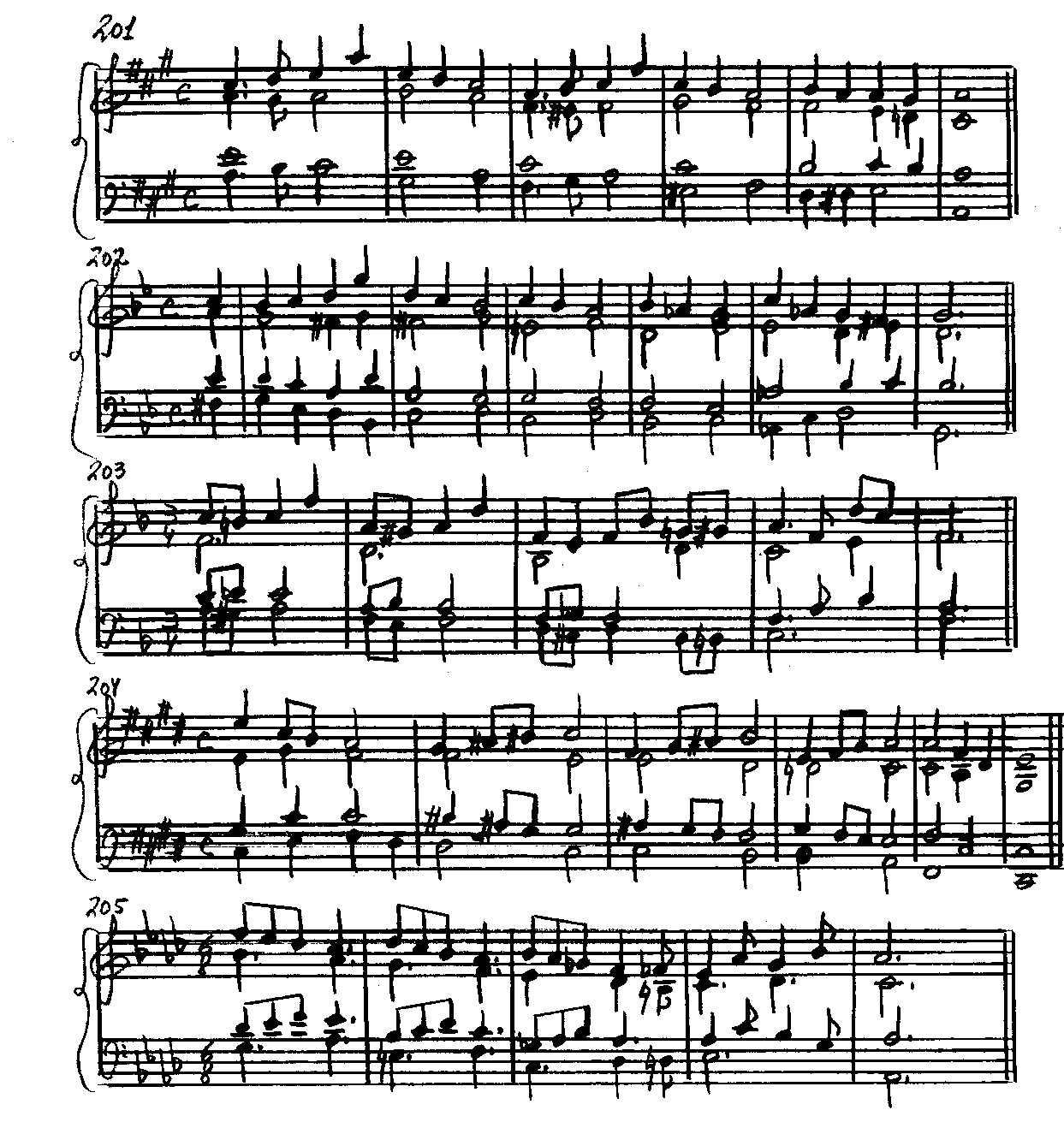 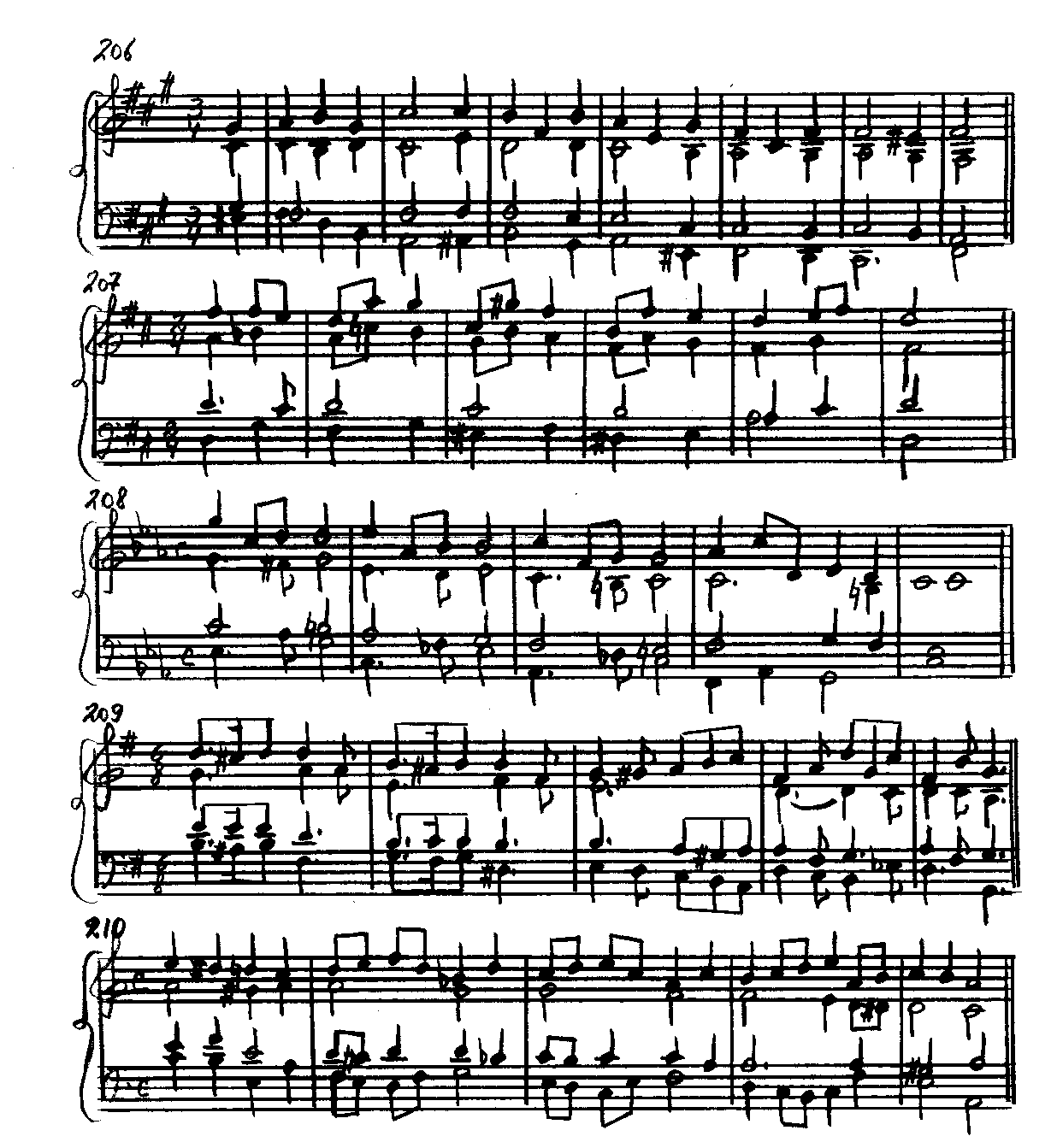 ЦИФРОВКИ                          fis-moll					           I______________________I	201. A-dur: I – V43 – I6 – I6 – V – V65 – I – I – V43 – I6 – I6 – V6 – V65 – I – II6 – II3 65 – K64 – V7 – I 							     F-dur             Es-dur					                        I________I    I________I202. g-moll: VII7 – I – IV6 – V – I6 – V – V7 – VI – V – V7 – VI – V – V7 – VI – II – II 6 – V7 – V9 – I 					 d-moll                     B-dur				     I____________I     I___________I203. F-dur: I6 – II13 7 – I6 – I6 – I6 – II3 7 – I6 – I6 – I6 – II3 7 – I6 – I6 – II65 – II13 65 – K64 – K64 – V9 – V7 – I 							        H-dur             A-dur							   I_________I   I_________I204. cis-moll: I – I6 – I65 – IV – IV2 – V43 – V43 – I – V43 – V43 – I – V43 – V43 – I – IV – IV – II65 – I 				      f-moll                Des-dur				 I__________I    I__________I 205. As-dur: VII7 – VII7 – I – VII7 – VII7 – I – VII7 – VII7 – I – II135 65 – K64 – K64 – V7 – V7 – I 					     h-moll          A-dur					   I_______I   I_______I206. fis-moll: V6 – I – IV6 – II65 – I6 – V65 – I – I – V65 – I – I – V65 – I – I – II65 – K64 – V7 – I 					G-dur       fis-moll            e-moll					I____I   I________I     I________I207. D-dur: I – IVг 7 – VIIг 43 – I6 – V65 – I – V6 – V65 – I – V6 – V65 – I – K64 – V7 – V6 7 – I					         As-dur			f-moll						I_______________I    I________________I208. c-moll: I6 – I6 – DDув.43 – V – I6 – I6 – DDув.43 – V – I6 – I6 – DDув.43 – V – IV – IV6 – II43 – K64 – V7 – I 						  e-moll		       a-moll				         I______________________I     I___________I	209. G-dur:I6 – II 13 7 – V6 – V6 – I6 – I6 – II3 7 – I6 – V6 – V6 –I – V2 – I6 – V64 – I – V – V2 – I6 – I6 – IVг 6 – V – V6 7 – I 					       d-moll                                 F-dur				     I___________________I   I___________________I210. a-moll: I6 – DD7 – V7 – I – I6 – V64 – I – I6 – IV – IV – I6 – V64 – I – I6 – IV – IV – II65 – VI64 – II7 – I6 – IV6 – DDув. 43 – V6 – V7 – I 22.  МОДУЛЯЦИИ  В  ТОНАЛЬНОСТИ  ДОМИНАНТОВОЙ ГРУППЫ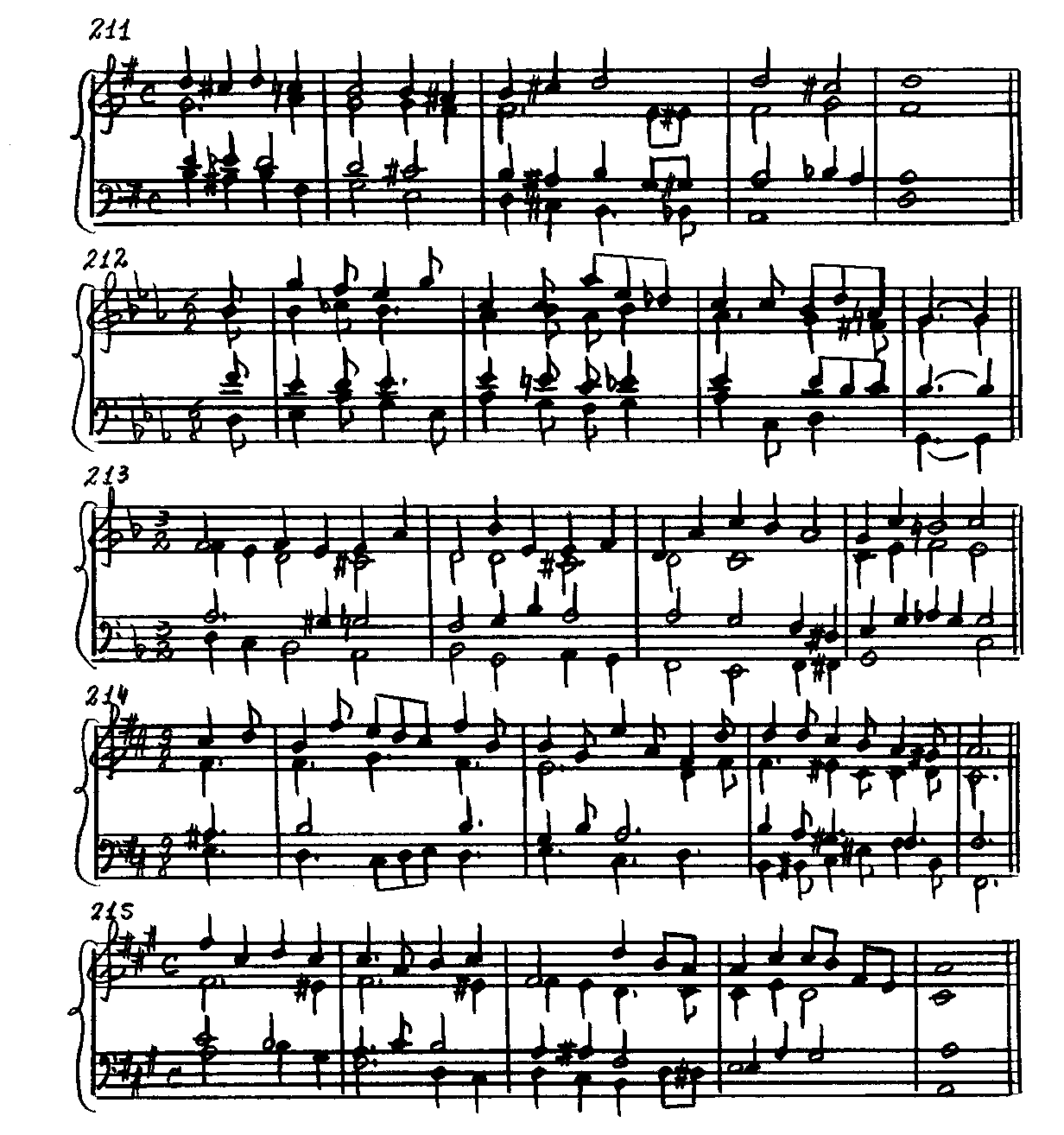 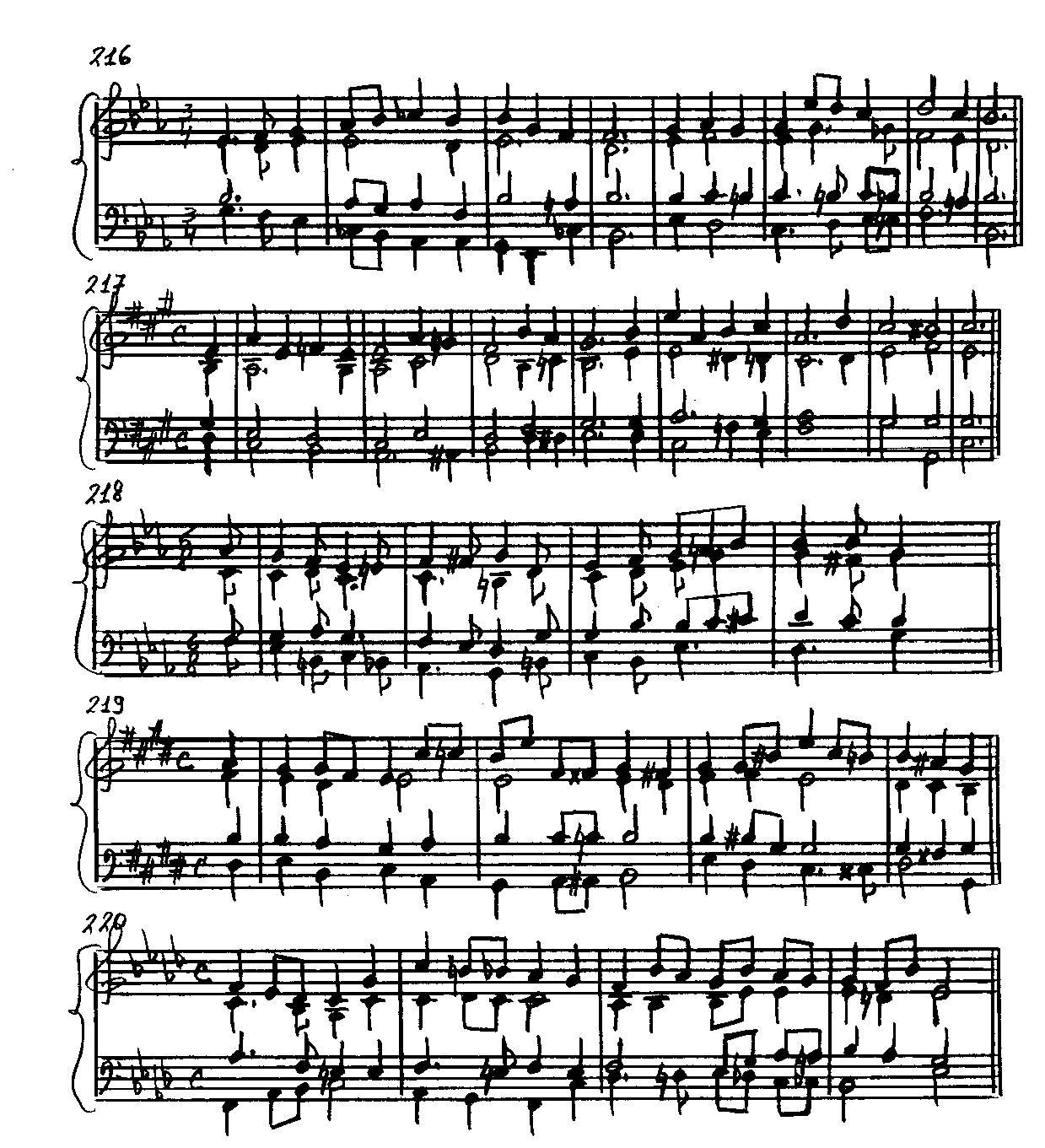 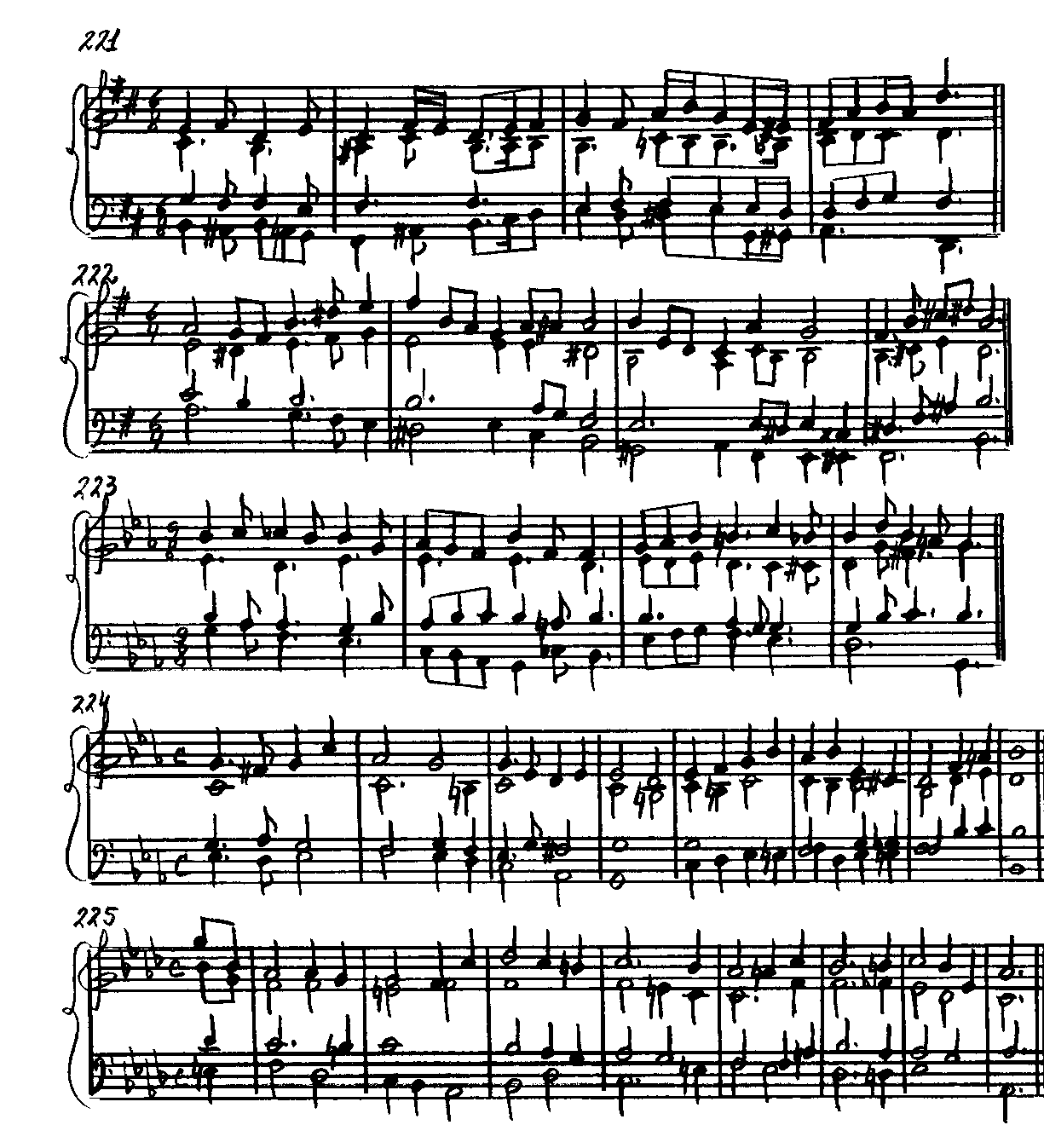 ЦИФРОВКИ					          h-moll (III=IV)			 D-dur					     I________________I    I________________________211. G-dur: I6 – II135 7 – I6 – V65 – I – II65  – V2 – I6 – V64 – I – II43 – DD дв.ув.43 – K64 – V9 – ____IV7 – I  					         f-moll   As-dur (IV=II)          g-moll					         I____I    I________I     I__________________I	212. Es-dur: V6 – I – VIIг 43 – I6 – I – IV – V43 – I – V6 – V65 – I – II 6 – K64 – K64 – V7 – I 											F-dur										         I_______	213. d-moll: I – III43 – VI7 – II43 – V7 – V7 – VI – IV – II65 – V – V6 2 – I6 – I6 – V6 – V65(III=IV)            C-dur___I    I________________________I– I –  II13 65 – K64 – K64 – V9 – V7 – I 									        D-dur (I=IV)										    I________________214. h-moll: V2 – V6 2 – I6 – I6 – II7 – VI64 – II65 – I6 – I6 – IV – IV – V6 – V6 – I – I – IV -   _______________________IDDVII7 – V – V65 – I – II65 – I 							         h-moll (IV6=II6)     A-dur							       I_______I     I___________________215. fis-moll: I6 – I6 – IV – V43 – I – I – IV6 – V7 – VI – V43 – I – I6 – IV1 7 – K64 – K64 – V6 7______________I– V7 – V9 – V7 – I 										          c-moll										    I________________216. Es-dur: I6 – V64 – I – IVг 6 – I64 – IVг – V2 – I6 – I – DDув.43 – V – I – II7 – V43 – I – I – V64 (VI6=II6)	       B-dur______I    I________________I– I6     –     II135 65 – K64 – V7 – I 						   h-moll						 I_______I217. A-dur: V2 – I6 – I6 – IIг 7 – V43 – I – I – VII7 – I – I6 – DDVII7 – V – V2 – I6 – I6 – DDув.43 – 		    cis-moll      (VI=IV)  I_____________I	V6 7   – VI – IIг 6 – K64 – V7 – I 				   f-moll						    g-moll				   I_____I				      (III=VI)    I___________		218. c-moll: IV – I6 – VII7 – I – V2 – I6 – DDув.65 – V – V6 – I – VIIн –  III –    II43 – DDув.65 – ___________IK64 – V6 7 – I 											         cis-moll											         I______	219. E-dur: V65 – I – V6 7 – V7 – VI – IV – IVг – I6 – I6 – II65 – II115 65 – K64 – V – I – V43 – V43 (VI=IV)          gis-moll_____I   I______________I– I – I – IV1 7 – K64 – V7 – I 									     Es-dur    As-dur (III6=IV6)									      I____I    I____________I220. f-moll: I – III – IV – V – V – I6 – II3 7 – V43 – I – V – VI – IV6 – V65 – I – V2 – I6 –                     Es-durI________________________IDDдв.ув.65 – K64 – V7 – V7 – I 										   e-moll (IV6=II6)										  I______________I221. h-moll: II2 – V6 – I – I2 – IV6 – V – V6 – V65 – I – V43 – I6 – IV – I6 – VII7 – V6 – I – I6 – 	       D-durI_________________________III135 65 – K64 – K64 – V9 – V7 – I 											       a-moll												    I_______222. e-moll: IV – V6 2 – V2 – I6 – V64 – I – V6 – V6 – V65 – I – IV6 – DDув.65 – V – V6 – V6 – 				            H-dur_____I		     ( I=IV ) I___________________________I	V65 – I – II7 – V43 – I –   II135 65 – K64 – K64 – V7 – V6 7 – I 223. Es-dur: I6 – IV – VIIг 65 – V43 – I – I – IV6 – I64 – II65 – I6 – DDув.43 – V – I – V43 – I6 –      c-moll (VI6=IV6)                       g-mollI______________ I  I___________________________I  VII43 – V2 – I6 –       DDув.65 – K64 – K64 – V6 7 – V7 – I 224. c-moll: I6 – II3 7 – I6 – I6 – IV – I6 – V43 – I – I – DDув.43 – DD ув.65– K64 – V – I – V64 –        f-moll    Es-dur (III=IV)              B-dur      I____I    I____I            I_____________________II6 – V65 – I – V6 – I –         II135 65 – K64 – K64 – V7 – I 225. f-moll: VII7 – VII7 – I – VI7  – DDув.43 – V – V2 – I6 – I6 – IV – VI7 – DDув.43 – K64 – V –                 b-moll (IV6=II6)	          As-dur	   I________I        I____________________IV65 – I – V2 – V2 – I6 –    II135 65 – K64 – V7 – V7 – I 23. МОДУЛЯЦИИ  В  ТОНАЛЬНОСТИ  СУБДОМИНАНТОВОЙ  ГРУППЫ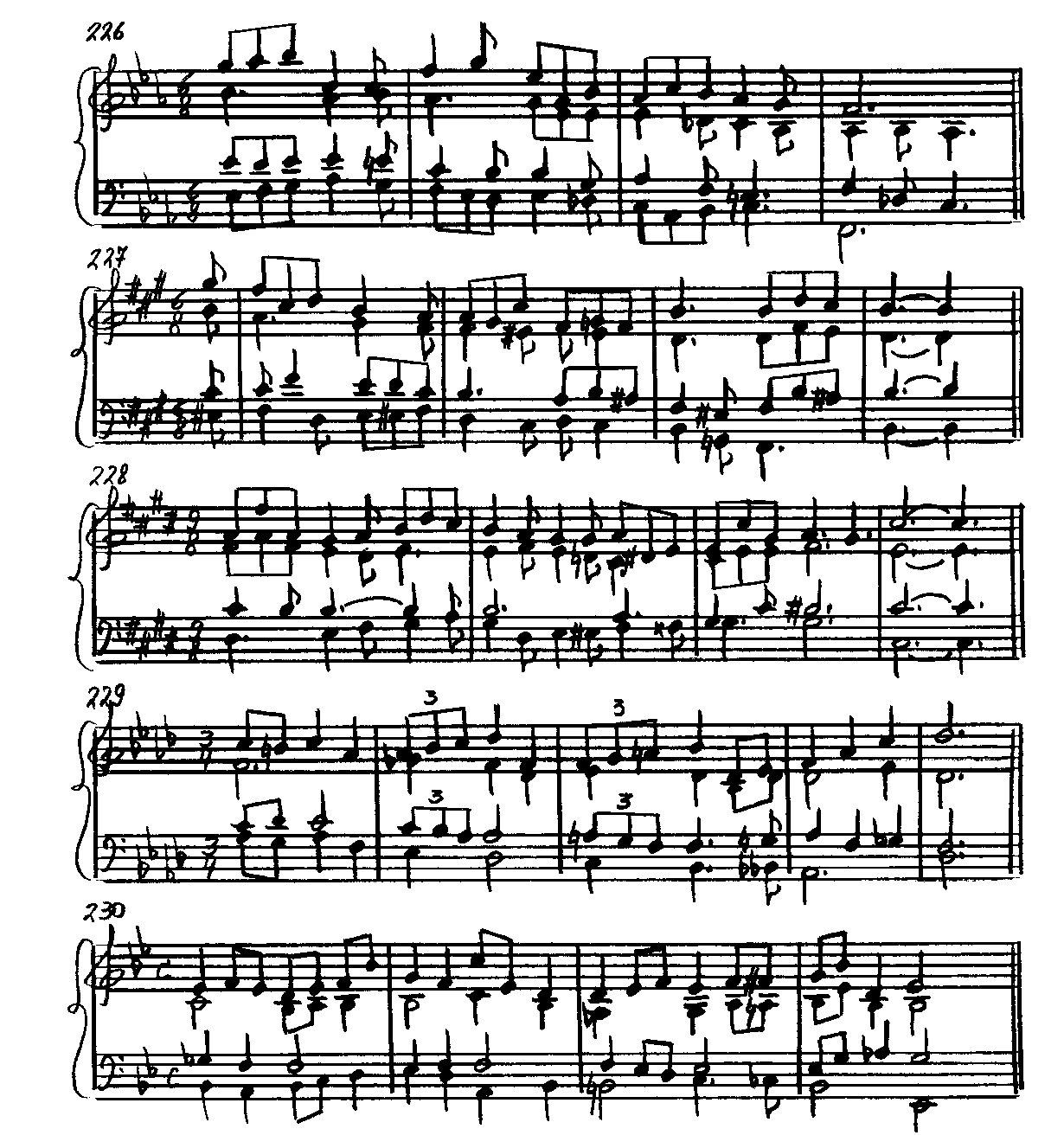 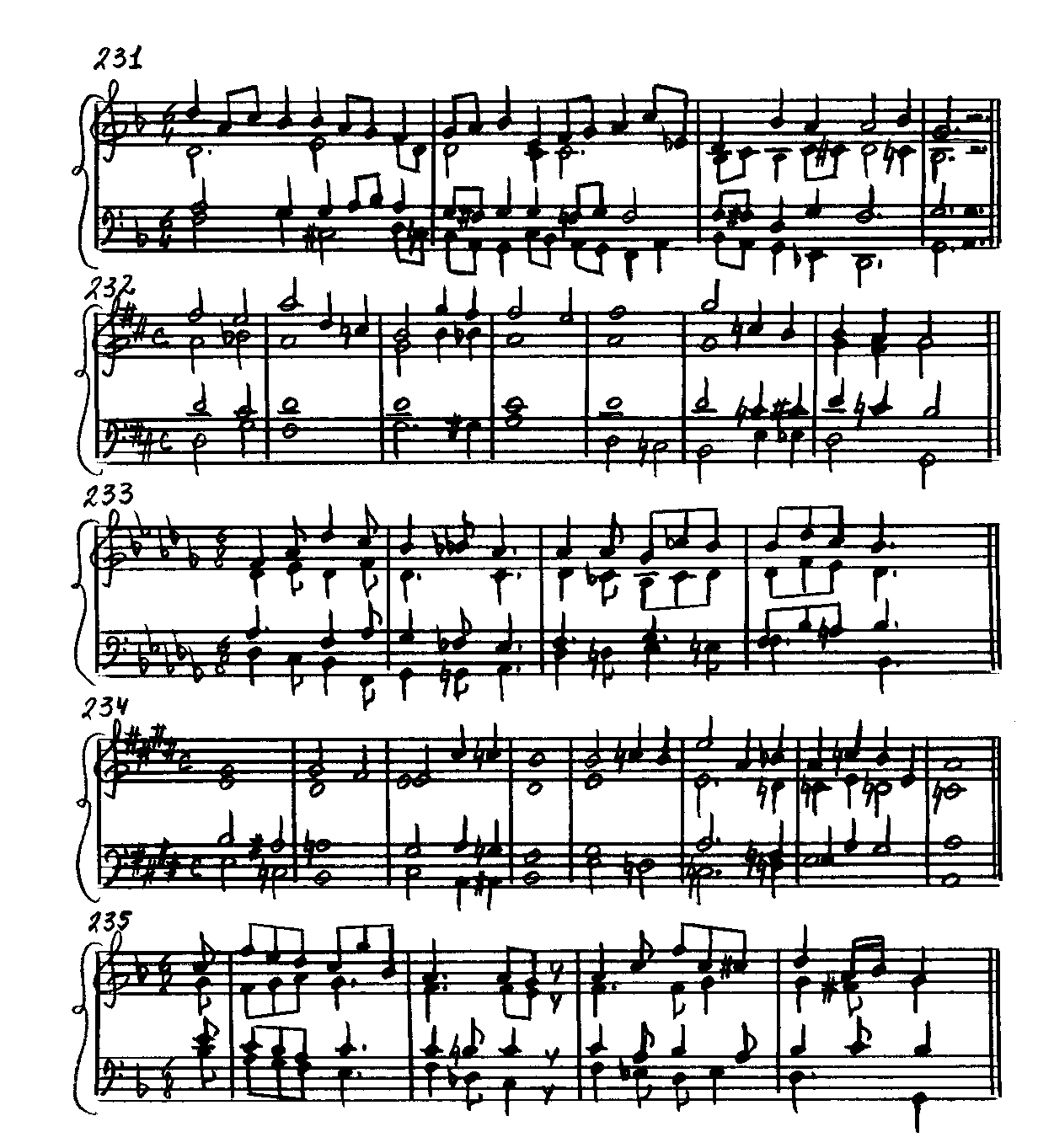 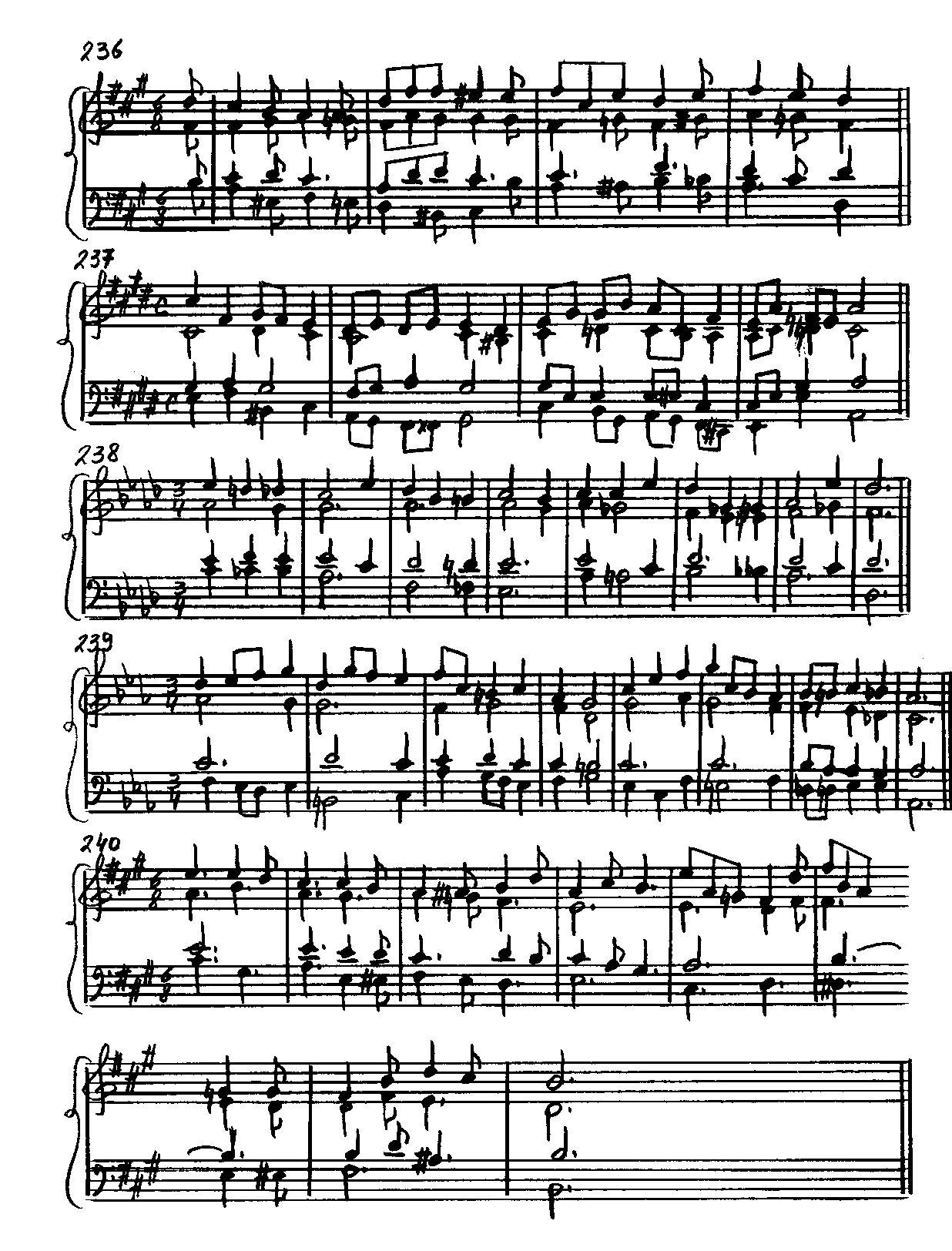 ЦИФРОВКИ				  f-moll			 As-dur (IV=III)       f-moll				   I____I			  I________I	  I_____________226. Es-dur: I – V43 – I6 – IV – V43 – I – II2 – V6 65 – I – I – V2 – I6 – I –     IV – V6 – V7 – I – ______IIV64 – I 										       h-moll								        VI=III   I__________________	227. fis-moll: V65 – I – I – VI – VIIн – VII7 – I – IV65 – II43 – V – VI –   II7 – V43 – I – DDув.65 – ______________IK64 – K64 – V7 – I 									 fis-moll (II=IV)  cis-moll									   I_____I       I_________      228. E-dur: VII7 – VII7 – V65 – I – V43 – I6 – I65 – IV – I6 – V65 – I – VII7 – I –    II65 – II3 65 – ______________________IK64 – K64 – K64 – V9 – V7 – I 				        Des-dur             b-moll (IV=VI)                 Des-dur				  I____________I    I___________I     I_____________________I229. f-moll: I6 – DD7 – I6 – I – V43 – V43 – I – I – V43 – V43 – I – I – DDув.43 – K64 – K64 – V7 – I 									        c-moll (II=VI)										       I___________I   I____	230. B-dur: IIг 2 – V6 – V65 – I – V43 – I6 – I6 – IV – I6 – V6 – V65 – I – VII7 – VII7 – I – II43 –                   Es-dur__________________________I DDдв.ув.43 – K64 – K64 – V7 – I 							   g-moll                     F-dur							 I________I    I__________________I   231. d-moll: I6 – I6 – I65 – IV – VII7 – VII7 – I – I2 – I6 – V64 – I – V – V2 – I6 – V64 – I – I6 – B-dur (VI=III)     	      g-mollI____I        I____________________________IV65 – I –     V43 – I – II43 – DDув.43 – V – V7 – I 				        G-dur				           G-dur (IV=I)	    				      I______I        			 I_____________________       232. D-dur: I – VIIг 43 – I6 – I6 – V65 – I – I – II35 65 – V6 – V – I – V2 – I6 –   IV6 – DDув.65 – _________IK64 – V7 – I 							    es-moll (II=IV)	      b-moll							     I_____I  	 I______________________	     					233. Des-dur: I – V6 – VI – III – IV – DDVII7 – V – I – VII7 – I –    II 6  – IV1 7 – K64 – K64 – V7 __I– I 										a-moll (I=Vг)								  I________________________234. E-dur: I – DDдв.ув.65 – V6 7 – VI – IV – DDVII7 – V – I – V6 2 – V2 – I6 – I6 – II 6 – K64 – _____________IK64 – V7 – V7 – I 											B-dur (IV=III)											I__________I235. F-dur: V2 – I6 – VII6 – VI6 – V6 – V6 – V65 – I – DDдв.ув.43 – K64 – V – I – V2 – I6 –                       g-mollI___________________________III65 – DDув.43 – K64 – V7 – V6 7 – I 				         D-dur				     h-moll (IV=VI)    D-dur					      I_______I				        I_____I       I__________	236. fis-moll: IV – I6 – VII7 – I – V43 – I – I – II3 65 – V – V2 – I6 – I6 – VII7 – I –    DDув.43 – _________IK64  - V7 – I  											  A-dur										         I_________I	237. cis-moll: I6 – IV – V6 – V65 – I – II43 – I64 – II65 – II3 65 – K64 – V – I – I – V43 – V65 – I – fis-moll (IV=VI)          A-durI____I       I_________________________IV43 – I –    IV1 7 – K64 – K64 – Vг 9 – V7 – I 											b-moll (II=VI)										        I____________I238. As-dur: I6 – IV17 2 – V43 – I – I – IV6 – II43 – DDдв.ув.43 – K64 – V – I – VII7 – VII7 – I –                   Des-durI_________________________III43 – DDдв.ув.43 – K64 – V7 – I 239. c-moll: II65 – VI64 – II7 – I6 – V6 – V6 – V65 – I – IV6 – IV6 – V – V2 – I6 – IV – V – I – I –          f-moll (IV=VI)                     As-dur        I____________I     I____________________IIV – V6 – V6 – V65 – I – II6 – II13 65 – K64 – V7 – I 				         fis-moll         h-moll			       D-dur (IV=III)				          I_____I    I_________I                              I ____________I	240. A-dur: I6 – V6 – V65 – I – V6 – VII7 – I – VII43 – I6 – I6 – K64 – K64 – V – V6 – V6 – V65 – I –               e-moll 			       h-moll_I     I______________I     I________________________II   – V6 – V6 – V65 – I –      IV1 7 – K64 – K64 – V6 7 – V7 – I СОДЕРЖАНИЕ1. Главные трезвучия  …………………………………………………………… 32. Побочные трезвучия  ………………………………………………………….  63. Кадансовый квартсекстаккорд (К64)  ……………………………………….  94. Секстаккорды главных трезвучий  …………………………………………  125. Трезвучие VI ступени в прерванном обороте  ……………………………..  156. Трезвучие и секстаккорд IV ступени гармонического мажора  ………...  187. Проходящие и вспомогательные квартсекстаккорды I, IV и V ступеней  ….. 218. Секстаккорд  II ступени (II6)  …………………………………………………  249. Секстаккорд VII ступени (VII6); доминанта с секстой  ……………………  2710. Доминантсептаккорд (D7) и его обращения  ……………………………….  3011. Септаккорд II ступени (II7) и его обращения  ……………………………..  3312. Вводные септаккорды и их обращения  …………………………………….  3613. Нонаккорды (II9, V9)  ………………………………………………………….  3914. Фригийские обороты  …………………………………………………………  4215. Побочные септаккорды ………………………………………………………..  4516. Диатонические секвенции  …………………………………………………….  4817. DD в кадансовых оборотах  …………………………………………………….  5118. DD вне каденции  ………………………………………………………………..  5419. Неаполитанская гармония (II 6 и II)  ………………………………………..  5720. Отклонения в тональности диатонического родства  ……………………...  6021. Хроматические секвенции  ……………………………………………………..  6422. Модуляции в тональности доминантовой группы  ………………………….  6823. Модуляции в тональности субдоминантовой группы  ………………………  75